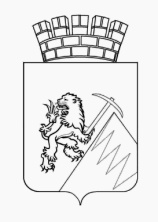 РЕШЕНИЕГУБАХИНСКОЙ ГОРОДСКОЙ ДУМЫII СОЗЫВА	24.10.2019 г.                                                                        № 200В целях обеспечения устойчивого развития территории Губахинского городского округа руководствуясь статьями 31, 32, 33 Градостроительного кодекса Российской Федерации, Уставом Губахинского городского округа, Губахинская городская Дума РЕШАЕТ:Внести следующие изменения в Правила землепользования и застройки Губахинского городского округа Пермского края, утвержденные решением Губахинской городской Думы от 06.11.2014 г. № 222 (в ред. от 09.10.2015г. № 289, от 12.05.2016г. № 324, от 27.10.2016 № 370, от 26.01.2017 № 398,от 27.04.2017г. № 429,от 24.08.2017г. № 452, от 27.03.2018 № 63, от 06.09.2018г. № 99, от 27.06.2019 г. №170) (далее - Правила):1.1. Часть I «Порядок применения правил землепользования и застройки и внесения в них изменений» изложить в новой редакции согласно Приложению  № 1.1.2. Часть III «Градостроительные регламенты» изложить в новой редакции согласно Приложению № 2.1.3. В часть II «Карта градостроительного зонирования» внести изменения границ территориальных зон земельных участков согласно перечню земельных участков и границ зон использования территорий, подлежащих корректировке соответственно градостроительному зонированию (Приложение № 3).2. Опубликовать настоящее решение в газете «Уральский шахтер» и разместить на официальном сайте Губахинского городского округа в информационно-телекоммуникационной сети Интернет.3. Настоящее решение вступает в силу со дня его  официального опубликования.4. Контроль за исполнением решения возложить на главу города Губахи - главу администрации города Губахи Лазейкина Н.В.Председатель Губахинской городской Думы		                                       А.Н. Мазлов                   Глава города Губахи – глава администрации города Губахи				        Н.В. ЛазейкинПриложение №1                                                                               к решению Губахинскойгородской Думыот 24.10.2019 г. № 200Часть 1. Порядок применения правил землепользования и застройки и внесения в них измененийРаздел 1.1  Общие положенияСтатья 1. Основные понятия и термины, используемые в настоящих ПравилахПонятия, используемые в настоящих Правилах, применяются в следующем значении:автостоянка открытого типа - автостоянка без наружных стеновых ограждений. Автостоянкой открытого типа считается также такое сооружение, которое открыто, по крайней мере, с двух противоположных сторон наибольшей протяженности. Сторона считается открытой, если общая площадь отверстий, распределенных по стороне, составляет не менее 50 процентов наружной поверхности этой стороны в каждом ярусе (этаже);береговая полоса - полоса земли вдоль береговой линии (границы) водного объекта общего пользования, которой может пользоваться каждый гражданин (без использования механических транспортных средств) для передвижения и пребывания около такого объекта, в том числе для осуществления любительского и спортивного рыболовства и причаливания плавучих средств;благоустройство территорий - деятельность по реализации комплекса мероприятий, установленного правилами благоустройства территории муниципального образования, направленная на обеспечение и повышение комфортности условий проживания граждан, по поддержанию и улучшению санитарного и эстетического состояния территории муниципального образования, по содержанию территорий населенных пунктов и расположенных на таких территориях объектов, в том числе территорий общего пользования, земельных участков, зданий, строений, сооружений, прилегающих территорий;виды разрешенного использования земельных участков - поименованные в градостроительном регламенте основные виды разрешенного использования, условно разрешенные виды использования, вспомогательные виды разрешенного использования земельных участков;вспомогательные виды разрешенного использования - виды использования, допустимые только в качестве дополнительных по отношению к основным и условно разрешенным видам использования, и осуществляемые совместно с ними;водоохранные зоны - территории, которые примыкают к береговой линии морей, рек, ручьев, каналов, озер, водохранилищ и на которых устанавливается специальный режим осуществления хозяйственной и иной деятельности в целях предотвращения загрязнения, засорения, заиления указанных водных объектов и истощения их вод, а также сохранения среды обитания водных биологических ресурсов и других объектов животного и растительного мира;временный объект - объект, эксплуатация которого носит временный характер, который не является объектом капитального строительства и права на который не подлежат государственной регистрации, устанавливаемый на определенной территории с учетом возможности быстрого изменения характера использования данной территории без несоразмерного ущерба назначению объекта при его перемещении;градостроительное зонирование - зонирование территории городского округа  в целях определения территориальных зон и установления градостроительных регламентов;градостроительная деятельность - деятельность по развитию территории, в том числе городов и иных поселений, осуществляемая в виде:- территориального планирования,- градостроительного зонирования,- планировки территории,- архитектурно-строительного проектирования,- строительства,- капитального ремонта,- реконструкции объектов капитального строительства.- эксплуатации зданий, сооружений.градостроительный регламент – устанавливаемые настоящими Правилами в пределах границ соответствующей территориальной зоны виды разрешенного использования земельных участков, равно как всего, что находится над и под поверхностью земельных участков и используется в процессе их застройки и последующей эксплуатации объектов капитального строительства, предельные (минимальные и (или) максимальные) размеры земельных участков и предельные параметры разрешенного строительства, реконструкции объектов капитального строительства, а также ограничения использования земельных участков и объектов капитального строительства;градостроительный план земельного участка – вид документации по планировке территории, подготавливаемый в составе проекта межевания территории или в виде отдельного документа и являющийся основанием для подготовки проектной документации на строительство, реконструкцию и капитальный ремонт объекта капитального строительства, выдачи разрешения на строительство и разрешения на ввод объекта в эксплуатацию;граница населенного пункта - внешние границы земель населенного пункта, отделяющие эти земли от земель иных категорий;документация по планировке территории - проекты планировки территории; проекты межевания территории; градостроительные планы земельных участков;жилое помещение – изолированное помещение, которое является недвижимым имуществом и пригодно для постоянного проживания граждан;виды жилых помещений – жилой дом, часть жилого дома, квартира, часть квартиры, комната; жилой дом - индивидуально-определенное здание, которое состоит из комнат, а также помещений вспомогательного использования, предназначенных для удовлетворения гражданами бытовых и иных нужд, связанных с их проживанием в таком здании;жилые зоны – зоны, предназначенные для застройки жилыми зданиями, а также объектами культурно-бытового и иного назначения. Могут предназначаться для индивидуальной жилой застройки, малоэтажной смешанной жилой застройки, среднеэтажной смешанной жилой застройки, и многоэтажной жилой застройки, а также иных видов застройки согласно градостроительным регламентам;индивидуальный жилой дом - отдельно стоящий жилой дом с количеством этажей не более чем три, предназначенный для проживания одной семьи;инженерная, транспортная и социальная инфраструктуры - комплекс сооружений и коммуникаций транспорта, связи, инженерной инфраструктуры, а также объектов социального и культурно-бытового обслуживания населения, обеспечивающий устойчивое развитие и функционирование территории;технический заказчик - физическое лицо, действующее на профессиональной основе, или юридическое лицо, которые уполномочены застройщиком и от имени застройщика заключают договоры о выполнении инженерных изысканий, о подготовке проектной документации, о строительстве, реконструкции, капитальном ремонте объектов капитального строительства, подготавливают задания на выполнение указанных видов работ, предоставляют лицам, выполняющим инженерные изыскания и (или) осуществляющим подготовку проектной документации, строительство, реконструкцию, капитальный ремонт объектов капитального строительства, материалы и документы, необходимые для выполнения указанных видов работ, утверждают проектную документацию, подписывают документы, необходимые для получения разрешения на ввод объекта капитального строительства в эксплуатацию, осуществляют иные функции, предусмотренные законодательством Российской Федерации;застройщик - физическое или юридическое лицо, обеспечивающее на принадлежащем ему земельном участке строительство, реконструкцию, капитальный ремонт объектов капитального строительства, а также выполнение инженерных изысканий, подготовку проектной документации для их строительства, реконструкции, капитального ремонта;земельный участок – часть поверхности земли (в т.ч. почвенный слой), границы которой описаны и удостоверены в установленном порядке;зона санитарной охраны (источников питьевого и хозяйственно-бытового водоснабжения) - территория и акватория, на которых устанавливается особый санитарно - эпидемиологический режим для предотвращения ухудшения качества воды источников централизованного питьевого и хозяйственно - бытового водоснабжения и охраны водопроводных сооружений;зоны охраны объекта культурного наследия - зоны, устанавливаемые в целях обеспечения сохранности объекта культурного наследия в его исторической среде на сопряженной с ним территории: охранная зона, зона регулирования застройки и хозяйственной деятельности, зона охраняемого природного ландшафта;зоны с особыми условиями использования территорий - охранные, санитарно-защитные зоны, зоны охраны объектов культурного наследия (памятников истории и культуры) народов Российской Федерации, водоохранные зоны, зоны санитарной охраны источников питьевого и хозяйственно-бытового водоснабжения, зоны охраняемых объектов, иные зоны, устанавливаемые в соответствии с законодательством Российской Федерации;индивидуальная жилая застройка – застройка отдельно стоящими              или блокированными жилыми домами,  возводимыми при непосредственном участии граждан и за их счет;красные линии – линии, которые обозначают существующие, планируемые (изменяемые, вновь образуемые) границы территорий общего пользования, границы земельных участков, на которых расположены линии электропередачи, линии связи (в том числе линейно-кабельные сооружения), трубопроводы, автомобильные дороги, железнодорожные линии и другие подобные сооружения (далее - линейные объекты);культовые объекты - объекты для проведения религиозных обрядов;линейные объекты - линии электропередачи, линии связи (в том числе линейно-кабельные сооружения), трубопроводы, автомобильные дороги, железнодорожные линии и другие подобные сооружения;линии отступа от красных линий – линии, которые обозначают границы места, допустимого для размещения объекта капитального строительства (далее – линии регулирования застройки);малые архитектурные формы - элементы монументально-декоративного оформления, устройства для оформления мобильного и вертикального озеленения, водные устройства, коммунально-бытовое и техническое оборудование на территории городского округа, а также игровое, спортивное, осветительное оборудование, средства наружной рекламы и информации;многоквартирный жилой дом - жилой дом, жилые ячейки (квартиры) которого имеют выход на общие лестничные клетки и на общий для всего дома земельный участок; населенный пункт – место компактного постоянного проживания людей, предназначенное для их жизнедеятельности, имеющее сосредоточенную застройку в пределах установленной границы;объект капитального строительства - здание, строение, сооружение, объекты, строительство которых не завершено, за исключением временных построек, киосков, навесов и других подобных построек;объекты бытового и коммунального обслуживания - жилищно-эксплуатационные и аварийные службы, мастерские мелкого бытового ремонта, парикмахерские, пошивочные и фотоателье, пункты приема прачечных и химчисток, общественные туалеты и т.п.;объекты дополнительного образования и досугово-развлекательного назначения - музыкальные, художественные, театральные, хореографические школы и студии, дома творчества, музыкальные клубы, дискотеки и иные подобные объекты;объекты здравоохранения - больничные учреждения общего типа: медико-санитарные части, госпитали; диспансеры: врачебно-физкультурный, маммологический, наркологический, офтальмологический, кожно-венерологический, онкологический, противотуберкулезный, психоневрологический и др.; специализированные больницы, в т.ч. инфекционные; учреждения скорой медицинской помощи и учреждения переливания крови; научно-исследовательские, лабораторные корпуса; учреждения охраны материнства и детства: родильный дом, дом ребенка; центры медицинской профилактики, реабилитационные центры, информационно-аналитические центры; бюро патологоанатомические, судебно-медицинской экспертизы и иные подобные объекты;объекты здравоохранения первой необходимости - аптеки, оптики, травматологические пункты, амбулаторно-поликлинические учреждения, кабинеты врачей общей практики и иные подобные объекты, обслуживающие зону;органы местного самоуправления Губахинского городского округа – Дума Губахинского городского округа, глава  городского округа - глава  администрация Губахинского городского округа, администрация Губахинского городского округа, Контрольно-счетная палата Губахинского городского округа»;объекты инженерной инфраструктуры - объекты, сооружения и коммуникации, в том числе водоснабжения, канализации, санитарной очистки, тепло-, газо- и электроснабжения, связи, радиовещания и телевидения;объекты, связанные с содержанием и обслуживанием транспортных средств - автостоянки легковых и грузовых автомобилей, такси и проката, автобусные и троллейбусные парки, базы централизованного технического обслуживания и сезонного хранения автомобилей, пункты проката автомобилей;объекты транспортной инфраструктуры - объекты, сооружения и коммуникации автомобильного, железнодорожного, речного и воздушного транспорта;объекты учреждений и организаций органов государственной власти и местного самоуправления - объекты учреждений и организаций законодательной, исполнительной и судебной власти всех уровней, органов местного самоуправления;объекты физкультурно-оздоровительного назначения - фитнес-клубы, тренажерные залы, мини-бассейны, сауны, спортивные площадки, ледовые катки, спортивные школы и иные подобные объекты;объекты культурного наследия (памятники истории и культуры) народов Российской Федерации - объекты недвижимого имущества со связанными с ними произведениями живописи, скульптуры, декоративно-прикладного искусства, объектами науки и техники и иными предметами материальной культуры, возникшие в результате исторических событий, представляющие собой ценность с точки зрения истории, археологии, архитектуры, градостроительства, искусства, науки и техники, эстетики, этнологии или антропологии, социальной культуры и являющиеся свидетельством эпох и цивилизаций, подлинными источниками информации о зарождении и развитии культуры;озелененные территории - часть территории природного комплекса, на которой располагаются искусственно созданные садово-парковые комплексы и объекты – парк, сад, сквер, бульвар; застроенные территории жилого, общественного, делового, коммунального, производственного назначения, в пределах которых часть поверхности занята растительным покровом;основные виды разрешенного использования (применительно к земельным участкам и объектам капитального строительства в границах территориальной зоны) - виды использования, указанные в градостроительном регламенте в качестве разрешенных к применению в границах территориальной зоны без согласований и дополнительных условий;отклонения от правил - санкционированное в порядке, установленном настоящими Правилами, для конкретного земельного участка отступление от предельных параметров разрешенного строительства - высоты построек, процента застройки участка, отступов построек от границ участка и т.д., обусловленное невозможностью использовать участок в соответствии с настоящими Правилами по причине его малого размера, неудобной конфигурации, неблагоприятных инженерно-геологических и иных характеристик;отступ здания, сооружения (от границы участка) - расстояние между границей участка и стеной здания;перевод жилого помещения в нежилое помещение и нежилого помещения в жилое помещение - изменения наименования помещений, перепланировка (переустройство) или реконструкция жилых (нежилых) помещений с целью изменения назначения жилого помещения на нежилое или нежилого помещения на жилое на основании разрешения на перевод жилого помещения в нежилое помещение (или нежилого помещения в жилое помещение);планировка территории - осуществление деятельности по развитию территорий посредством разработки проектов планировки территории, проектов межевания территории и градостроительных планов земельных участков;плотность застройки - суммарная площадь всех надземных этажей здания, включая площади всех помещений этажа в габаритах наружных стен, приходящаяся на единицу территории участка (квартала), измеряется в тыс. кв. м/га.;правила землепользования и застройки - документ градостроительного зонирования, который утверждается нормативным правовым актом представительного органа и в котором устанавливаются территориальные зоны, градостроительные регламенты, порядок применения такого документа и порядок внесения в него изменений;предельные размеры земельных участков и предельные параметры разрешенного строительства, реконструкции объектов капитального строительства - предельные физические характеристики земельных участков и объектов капитального строительства (зданий и сооружений), которые могут быть размещены на территории земельных участков в соответствии с градостроительным регламентом;прибрежная защитная полоса - часть территории водоохраной зоны водного объекта, которая непосредственно примыкает к акватории водного объекта (береговой линии) и в пределах которой запрещается осуществление хозяйственной и иной деятельности, за исключением случаев, предусмотренных водным законодательством;прилегающая территория - часть территории общего пользования, прилегающая к земельному участку, находящемуся в собственности, землепользовании, землевладении или в аренде граждан и юридических лиц;приквартирный участок - земельный участок, примыкающий к квартире (дому), с непосредственным выходом на него;приусадебный участок- индивидуальный земельный участок, примыкающий к дому с непосредственным выходом на него;проезжая часть - основной элемент дороги, предназначенный для непосредственного движения транспортных средств;разрешение на ввод объекта в эксплуатацию - документ, который удостоверяет выполнение строительства, реконструкции объекта капитального строительства в полном объеме в соответствии с разрешением на строительство, соответствие построенного, реконструированного объекта капитального строительства градостроительному плану земельного участка или в случае строительства, реконструкции линейного объекта проекту планировки территории и проекту межевания территории, а также проектной документации;разрешение на отклонение от предельных параметров разрешенного строительства, реконструкции объектов капитального строительства - документ, дающий застройщику право осуществлять строительство, реконструкцию объектов капитального строительства, а также их капитальный ремонт, с отклонением от предельных параметров разрешенного строительства, реконструкции объектов капитального строительства установленных градостроительным регламентом для соответствующей территориальной зоны;разрешение на строительство - документ, подтверждающий соответствие проектной документации требованиям градостроительного плана земельного участка или проекту планировки территории и проекту межевания территории (в случае строительства, реконструкции линейных объектов) и дающий застройщику право осуществлять строительство, реконструкцию объектов капитального строительства, за исключением случаев, предусмотренных Градостроительным кодексом РФ;разрешение на условно разрешенный вид использования - документ, дающий правообладателям земельных участков право выбора вида использования из числа условно разрешенных настоящими Правилами для соответствующей территориальной зоны;реконструкция объектов капитального строительства (за исключением линейных объектов) - изменение параметров объекта капитального строительства, его частей (высоты, количества этажей, площади, объема), в том числе надстройка, перестройка, расширение объекта капитального строительства, а также замена и (или) восстановление несущих строительных конструкций объекта капитального строительства, за исключением замены отдельных элементов таких конструкций на аналогичные или иные улучшающие показатели таких конструкций элементы и (или) восстановления указанных элементов;реконструкция линейных объектов - изменение параметров линейных объектов или их участков (частей), которое влечет за собой изменение класса, категории и (или) первоначально установленных показателей функционирования таких объектов (мощности, грузоподъемности и других) или при котором требуется изменение границ полос отвода и (или) охранных зон таких объектов;санитарно-защитная зона – специальная территория с особым режимом использования вокруг объектов и производств, являющихся источниками воздействия на среду обитания и здоровье человека;сквер – озелененная территория общего пользования небольшого размера, являющаяся элементом оформления площади, общественного центра, магистрали, используемая для кратковременного отдыха и пешеходного транзитного движения;социально значимый объект - это объект, используемый для обеспечения деятельности образовательных и воспитательных учреждений, организаций социального обеспечения, лечебно-профилактических учреждений, объектов, используемых для организации доврачебной помощи, скорой и неотложной амбулаторно-поликлинической, стационарной медицинской помощи, спортивных комплексов и других объектов, связанных с физкультурой и спортом, музеев и иных объектов культуры,  объектов коммунальной инфраструктуры, относящихся к системам жизнеобеспечения, в том числе объектов водо-, тепло-, газо- и энергоснабжения, водоотведения, очистки сточных вод, обработки, утилизации, обезвреживания и захоронения твердых коммунальных отходов, объектов, предназначенных для освещения городских территорий, объектов, предназначенных для благоустройства территорий;спортивные и спортивно-зрелищные сооружения и объекты - открытые и крытые стадионы, бассейны, велодромы, картингдромы, роликодромы, скейтдромы, гольф-клубы, поля для минифутбола, крытые ледовые сооружения, горнолыжные спортивные сооружения, лыжероллерные и лыжные трассы, трассы для иных летних и зимних видов спорта и иные подобные объекты;строительство - создание зданий, строений, сооружений (в том числе на месте сносимых объектов капитального строительства);территориальная зона – зона, для которой в настоящих Правилах определены границы и установлены градостроительные регламенты;территории общего пользования – территории, которыми беспрепятственно пользуется неограниченный круг лиц (в том числе площади, улицы, проезды, набережные, скверы, бульвары);товары первой необходимости - товары, потребление которых не изменяется существенным образом при изменении дохода;товары повседневного спроса - товары, регулярно, часто используемые в личном, семейном потреблении;условно разрешенные виды использования (применительно к земельным участкам и объектам капитального строительства в границах территориальной зоны) - виды использования, указанные в градостроительном регламенте в качестве разрешенных к применению в границах территориальной зоны при условии получения разрешения на эти виды использования;учреждения и организации социального обеспечения - дома-интернаты для престарелых, инвалидов и детей, дома ребенка, приюты, ночлежные дома, центры социальной помощи и иные подобные объекты;иные понятия, употребляемые в настоящих Правилах, применяются в значениях, используемых в федеральном законодательстве.Статья 2. Назначение и состав Правил1. Настоящие Правила вводят на территории Губахинского городского округа систему регулирования землепользования и застройки, которая основана на градостроительном зонировании - делении всей территории Губахинского городского округа на территориальные зоны с установлением для каждой из них  градостроительных регламентов.2. Правила землепользования и застройки Губахинского городского округа разрабатываются в целях:1) создания условий для устойчивого развития территории Губахинского городского округа, развития систем инженерного, транспортного обеспечения и социального обслуживания, сохранения окружающей среды и объектов культурного наследия;2) создания правовых условий для планировки территории Губахинского городского округа;3)обеспечения прав и законных интересов физических и юридических лиц, в том числе и правообладателей земельных участков и объектов капитального строительства, обеспечение открытости информации о правилах и условиях использования земельных участков, осуществления на них строительства и реконструкции;4)создания благоприятных условий для привлечения инвестиций, в том числе путем предоставления возможности выбора наиболее эффективных видов разрешенного использования земельных участков и объектов капитального строительства.5)использования исключительно по целевому назначению территорий общего пользования, земельных участков, предназначенных для размещения объектов социальной, транспортной, инженерной инфраструктур и иных объектов федерального, регионального и местного значения;3. Настоящие Правила обязательны для органов государственной власти, органов местного самоуправления,  физических и юридических лиц, должностных лиц, осуществляющих и контролирующих градостроительную деятельность на территории Губахинского городского округа.4. Настоящие Правила регламентируют деятельность по:1) проведению градостроительного зонирования территории Губахинского городского округа и установлению градостроительных регламентов 2) разделению (межеванию) территории Губахинского городского округа на земельные участки для закрепления ранее возникших, но неоформленных прав на них (включая права на земельные участки многоквартирных домов), а также для упорядочения планировочной организации территории городского округа, ее дальнейшего освоения и преобразования;3)предоставлению физическим и юридическим лицам земельных участков из состава государственных, муниципальных земель;4)подготовке оснований для принятия решений о резервировании и изъятии земельных участков для  муниципальных нужд;5) обеспечению безопасности строительства, эксплуатации зданий, сооружений, предупреждению чрезвычайных ситуаций природного и техногенного характера и ликвидации их последствий при осуществлении градостроительной деятельности;6) внесению изменений в настоящие Правила5. Настоящие правила применяются при:1) подготовке, согласовании и утверждении документации по планировке территории и проектной документации2) принятии решений о выдаче или об отказе в выдаче разрешений на условно разрешенные виды использования земельных участков и объектов капитального строительства;3) принятии решений о выдаче или об отказе в выдаче разрешений на отклонение от предельных параметров разрешенного строительства, реконструкции объектов капитального строительства;4) рассмотрении в уполномоченных органах государственной власти и местного самоуправления Губахинского городского округа, в суде вопросов о правомерности использования земельных участков и объектов капитального строительства;5) осуществлении государственного и муниципального контроля за использованием земель, объектов капитального строительства;6) формировании земельных участков, подготовке документов для государственной регистрации прав на земельные участки и объекты капитального строительства, подготовке сведений, подлежащих внесению в государственный кадастр объектов недвижимости.6.Настоящие Правила включают в себя:1) порядок применения Правил и внесения в них изменений2) карту градостроительного зонирования.3) градостроительные регламенты;7. Порядок применения Правил и внесения в них изменений включает в себя положения:- о регулировании землепользования и застройки органами местного самоуправления Губахинского городского округа;- об изменении видов разрешенного использования земельных участков и объектов капитального строительства физическими и юридическими лицами;- о подготовке документации по планировке территории органами местного самоуправления Губахинского городского округа;- о проведении публичных слушаний по вопросам землепользования и застройки;- о внесении изменений в правила землепользования и застройки;- о регулировании иных вопросов землепользования и застройки.Раздел 1.2  Порядок применения Правил и внесения в них измененийСтатья 3. Объекты и субъекты градостроительных отношений1. Объектами градостроительных отношений являются  территория Губахинского городского округа, а также земельные участки и объекты капитального строительства, расположенные на территории городского округа.2. Субъектами градостроительных отношений на территории Губахинского городского округа являются:1) органы государственной власти и органы местного самоуправления;2) физические и юридические лица.Статья 4. Сфера применения настоящих Правил1. Настоящие Правила подлежат применению на всей территории Губахинского городского округа.2. Настоящие Правила обязательны для исполнения всеми субъектами градостроительных отношений. Статья 5. Открытость и доступность информации о землепользовании и застройкеНастоящие Правила, включая все входящие в их состав картографические и иные документы, являются открытыми для всех физических и юридических лиц, а также должностных лиц.Администрация Губахинского городского округа, согласно Градостроительному Кодексу Российской Федерации, обеспечивает возможность ознакомления с настоящими Правилами путем:опубликования Правил в порядке, установленном для официального опубликования муниципальных правовых актов, иной официальной информации, и размещения на официальном сайте Губахинского городского округа в сети «Интернет».2) создания условий для ознакомления с настоящими Правилами в полном комплекте входящих в их состав картографических и иных документов в уполномоченном органе администрации Губахинского городского округа, иных органах и организациях, причастных к регулированию землепользования и застройки Губахинского городского округа.3) предоставления органом, уполномоченным в области архитектуры и градостроительства, физическим и юридическим лицам выписок из настоящих Правил, а также необходимых копий, в том числе копий картографических документов и их фрагментов, характеризующих условия землепользования и застройки применительно к отдельным земельным участкам и их массивам (кварталам, микрорайонам). Статья 6. Права на  использование объектов недвижимости, возникшие до вступления в силу Правил1. Принятые до введения в действие настоящих Правил, муниципальные правовые акты Губахинского городского округа по вопросам землепользования и застройки применяются в части, не противоречащей настоящим Правилам.2. Разрешения на строительство, реконструкцию, выданные физическим и юридическим лицам до вступления в силу настоящих Правил, являются действительными.3. Объекты недвижимости, существовавшие на законных основаниях до вступления в силу настоящих Правил, или до вступления в силу изменений в настоящие Правила являются несоответствующими настоящим Правилам в случаях, когда эти объекты:имеют вид, виды использования, которые не предусмотрены как разрешенные для соответствующих территориальных зон;имеют вид, виды использования, которые поименованы как разрешенные для соответствующих территориальных зон, но расположены в санитарно-защитных зонах и водоохранных зонах, в пределах которых не предусмотрено размещение соответствующих объектов;имеют параметры меньше (площадь и линейные размеры земельных участков, отступы построек от границ участка) или больше (плотность застройки - высота (этажность) построек, процент застройки, коэффициент использования участка) значений, установленных настоящими Правил применительно к соответствующим зонам.Отношения по поводу самовольного занятия земельных участков, самовольного строительства, использования самовольно занятых земельных участков и самовольных построек регулируются гражданским и земельным законодательством.Земельные участки или объекты капитального строительства, виды разрешенного использования, предельные (минимальные и (или) максимальные) размеры и предельные параметры которых не соответствуют градостроительному регламенту, могут использоваться без установления срока приведения их в соответствие с градостроительным регламентом, за исключением случаев, если использование таких земельных участков и объектов капитального строительства опасно для жизни или здоровья человека, для окружающей среды, объектов культурного наследия.Реконструкция данных объектов капитального строительства может осуществляться только путем приведения таких объектов в соответствие с градостроительным регламентом или путем уменьшения их несоответствия предельным параметрам разрешенного строительства, реконструкции. Изменение видов разрешенного использования указанных земельных участков и объектов капитального строительства может осуществляться путем приведения их в соответствие с видами разрешенного использования земельных участков и объектов капитального строительства, установленными градостроительным регламентом.В случае, если использование указанных выше земельных участков и объектов капитального строительства продолжается и опасно для жизни или здоровья человека, для окружающей среды, объектов культурного наследия, в соответствии с федеральными законами может быть наложен запрет на использование таких земельных участков и объектов.Статья 7. Регулирование землепользования и застройки органами местного самоуправления1. В соответствии с законодательством Российской Федерации, иными нормативными правовыми актами к органам, уполномоченным регулировать и контролировать землепользование и застройку в части соблюдения настоящих Правил относятся:1) представительный орган муниципального образования – Дума Губахинского городского округа (далее по тексту – Дума);2) исполнительно-распорядительный орган муниципального образования – администрация Губахинского городского округа (далее по тексту – Администрация); 3) глава  городского округа - глава  администрация Губахинского городского округа (далее по тексту – глава городского округа) – высшее должностное лицо;4) иные органы государственного контроля.2. К полномочиям Думы Губахинского городского округа в области землепользования и застройки относятся полномочия, установленные Уставом Губахинского городского округа, принятым решением Думы Губахинского городского округа от 13 декабря 2013 г, в том числе:- назначение публичных слушаний и опросов граждан, а также определение  порядка проведения публичных слушаний и опросов; - утверждение правил землепользования и застройки Губахинского городского округа, внесение изменений в правил землепользования и застройки Губахинского городского округа, в том числе определение в соответствии с земельным законодательством порядка предоставления и изъятия земельных участков для муниципальных нужд, а также распоряжения земельными участками, находящимися в муниципальной собственности Губахинского городского округа;- утверждение генерального плана Губахинского городского округа, внесение изменений в генеральный план Губахинского городского округа.3.Администрация Губахинского городского округа осуществляет свои полномочия по вопросам регулирования землепользования и застройки на территории Губахинского городского округа  в соответствии с законодательством Российской Федерации и нормативными правовыми актами Губахинского городского округа 4. К полномочиям главы городского округа в области землепользования и застройки относятся полномочия, установленные Уставом Губахинского городского округа.- подписывает и обнародует в порядке, установленном Уставом, нормативные правовые акты.- издает в пределах своих полномочий муниципальные правовые акты.- обеспечивает осуществление органами местного самоуправления полномочий по решению вопросов местного значения и отдельных государственных полномочий, переданных органам местного самоуправления федеральными законами и законами Пермского края.5. Орган, уполномоченный в области градостроительства, по вопросам подготовки и исполнения Правил:- осуществляет, в пределах своей компетенции, проверку проекта Правил и проектов внесения в них изменений на соответствие требованиям технических регламентов, генеральному плану Губахинского городского округа, схемам территориального планирования Российской Федерации, Пермского края;- выступает с предложениями о направлении подготовленного проекта Правил и проектов, внесения в них изменений для принятия решения о проведении публичных слушаний по ним или об их отклонении, либо направлении их на доработку;- предоставляет по запросам Комиссии заключения, по вопросам, выносимым в соответствии с настоящими Правилами на её рассмотрение;- предоставляет заинтересованным лицам (заявителям) информацию в области регулирования землепользования и застройки в пределах своей компетенции; - осуществляет иные полномочия в области регулирования землепользования и застройки в соответствии с законодательством Российской Федерации, и нормативными правовыми актами органов местного самоуправления Губахинского городского округа.Статья 8. Комиссия по землепользованию и застройке Губахинского городского округа.1. Комиссия по землепользованию и застройке Губахинского городского округа (далее - Комиссия) является постоянно действующим органом по рассмотрению вопросов по подготовке и внесению изменений в правила землепользования и застройки; 2. Комиссия по подготовке проекта правил землепользования и застройки Губахинского городского округа сформирована на основании постановления администрации.Согласно статье 31 Градостроительного кодекса Российской Федерации состав Комиссии формируется главой городского округа из представителей функциональных и отраслевых органов администрации Губахинского городского округа, представительного органа Губахинского городского округа, иных организаций и физических лиц.В состав Комиссии должны быть включены:- депутаты Думы;- представители Администрации;- лица, представляющие общественные и частные интересы граждан (указанные лица не могут являться государственными или муниципальными служащими).В состав Комиссии могут включаться представители государственных органов, деятельность которых может быть связана с реализацией настоящих Правил, а также специалисты для выполнения консультационных работ по обсуждаемой проблеме.Комиссия осуществляет свою деятельность в соответствии с настоящими Правилами, Положением о Комиссии, иными документами, утверждаемыми главой администрации Губахинского городского округа.3. Решения Комиссии принимаются простым большинством голосов, при наличии кворума не менее половины от общего числа членов Комиссии. При равенстве голосов голос председателя Комиссии является решающим.4. На каждом заседании Комиссии ведется протокол, который подписывается председательствующим на заседании и секретарем Комиссии. К протоколу прилагаются копии материалов, рассматриваемые на заседании.Протоколы заседаний Комиссии являются открытыми для всех заинтересованных лиц.Документы, рассматриваемые на заседаниях Комиссии, протоколы Комиссии хранятся в архиве Комиссии.Статья 9. Общий порядок изменения видов разрешенного использования земельных участков и объектов капитального строительства физическими и юридическими лицами1. Изменение одного вида разрешенного использования земельных участков и объектов капитального строительства на другой вид такого использования осуществляется в соответствии с градостроительным регламентом при условии соблюдения требований технических регламентов.2. Основные и вспомогательные виды разрешенного использования земельных участков и объектов капитального строительства их правообладателями, за исключением органов государственной власти, органов местного самоуправления, государственных и муниципальных учреждений, государственных и муниципальных унитарных предприятий, выбираются самостоятельно, без дополнительных разрешений и согласований.3. Предоставление разрешения на условно разрешенный вид использования земельного участка или объекта капитального строительства осуществляется в порядке, предусмотренном статьей 11 настоящих Правил.4. Решения об изменении одного вида разрешенного использования земельных участков и объектов капитального строительства, расположенных на землях, на которые действие градостроительных регламентов не распространяется или для которых градостроительные регламенты не устанавливаются, на другой вид такого использования, принимаются в соответствии с федеральными законами.Статья 10. Порядок предоставления разрешения на условно разрешенный вид использования1. Физическое или юридическое лицо, заинтересованное в предоставлении разрешения на условно разрешенный вид использования земельного участка или объекта капитального строительства (далее - разрешение на условно разрешенный вид использования), направляет в Комиссию заявление о предоставлении разрешения на условно разрешенный вид использования.2.	Вопрос о предоставлении разрешения на условно разрешенный вид использования подлежит обсуждению на публичных слушаниях.3. В целях соблюдения права человека на благоприятные условия жизнедеятельности, прав и законных интересов правообладателей земельных участков и объектов капитального строительства публичные слушания по вопросу предоставления разрешения на условно разрешенный вид использования проводятся с участием граждан, проживающих в пределах территориальной зоны, в границах которой расположен земельный участок или объект капитального строительства, применительно к которым запрашивается разрешение. В случае, если условно разрешенный вид использования земельного участка или объекта капитального строительства может оказать негативное воздействие на окружающую среду, публичные слушания проводятся с участием правообладателей земельных участков и объектов капитального строительства, подверженных риску такого негативного воздействия.4. Комиссия направляет сообщения о проведении публичных слушаний по вопросу предоставления разрешения на условно разрешенный вид использования правообладателям земельных участков, имеющим общие границы с земельным участком, применительно к которому запрашивается данное разрешение, правообладателям объектов капитального строительства, расположенных на земельных участках, имеющих общие границы с земельным участком, применительно к которому запрашивается данное разрешение, и правообладателям помещений, являющихся частью объекта капитального строительства, применительно к которому запрашивается данное разрешение. Указанные сообщения направляются не позднее чем через десять дней со дня поступления заявления заинтересованного лица о предоставлении разрешения на условно разрешенный вид использования.5. Участники публичных слушаний по вопросу о предоставлении разрешения на условно разрешенный вид использования вправе представить в Комиссию свои предложения и замечания, касающиеся указанного вопроса, для включения их в протокол публичных слушаний.6. Заключение о результатах публичных слушаний по вопросу предоставления разрешения на условно разрешенный вид использования подлежит опубликованию в порядке, установленном для официального опубликования муниципальных правовых актов, иной официальной информации, и размещается на официальном сайте Губахинского городского округа  в информационно-телекоммуникационной сети «Интернет».7. Срок проведения публичных слушаний с момента оповещения жителей о времени и месте их проведения до дня опубликования заключения о результатах публичных слушаний не может быть более одного месяца.8. На основании заключения о результатах публичных слушаний по вопросу о предоставлении разрешения на условно разрешенный вид использования Комиссия  осуществляет подготовку рекомендаций о предоставлении разрешения на условно разрешенный вид использования или об отказе в предоставлении такого разрешения с указанием причин принятого решения и направляет их главе городского округа.9. На основании указанных в пункте 8 настоящей статьи рекомендаций глава городского округа в течение трех дней со дня поступления таких рекомендаций принимает решение о предоставлении разрешения на условно разрешенный вид использования или об отказе в предоставлении такого разрешения. Указанное решение подлежит опубликованию в порядке, установленном для официального опубликования муниципальных правовых актов, иной официальной информации, и размещается на официальном сайте Губахинского городского округа в информационно-телекоммуникационной сети «Интернет».10. Расходы, связанные с организацией и проведением публичных слушаний по вопросу предоставления разрешения на условно разрешенный вид использования, несет физическое или юридическое лицо, заинтересованное в предоставлении такого разрешения.11. В случае, если условно разрешенный вид использования земельного участка или объекта капитального строительства включен в градостроительный регламент в установленном для внесения изменений в правила землепользования и застройки порядке после проведения публичных слушаний по инициативе физического или юридического лица, заинтересованного в предоставлении разрешения на условно разрешенный вид использования, решение о предоставлении разрешения на условно разрешенный вид использования такому лицу принимается без проведения публичных слушаний.12. Любые физические или юридические лица вправе оспорить в судебном порядке решение о предоставлении разрешения на условно разрешенный вид использования или об отказе в предоставлении такого разрешения, в случае если данное решение, по их мнению, нарушает их права и законные интересы. Порядок такого обжалования установлен АПК РФ применительно к муниципальным  правовым актам органов местного самоуправления, а также ГПК РФ.Статья 11. Порядок предоставления разрешения на отклонение предельных параметров разрешенного строительства, реконструкции объектов капитального строительства1. Правообладатели земельных участков, размеры которых меньше установленных градостроительным регламентом минимальных размеров земельных участков либо конфигурация, инженерно-геологические или иные характеристики которых неблагоприятны для застройки, вправе обратиться за разрешениями на отклонение от предельных параметров разрешенного строительства, реконструкции объектов капитального строительства.2. Отклонение от предельных параметров разрешенного строительства, реконструкции объектов капитального строительства разрешается для отдельного земельного участка при соблюдении требований технических регламентов.3. Заинтересованное в получении разрешения на отклонение от предельных параметров разрешенного строительства, реконструкции объектов капитального строительства лицо направляет в комиссию заявление  о предоставлении такого разрешения.4. Вопрос о предоставлении разрешения на отклонение от предельных параметров разрешенного строительства, реконструкции объектов капитального строительства подлежит обсуждению на публичных слушаниях, проводимых в порядке, определенном Уставом Губахинского городского округа и (или) нормативными правовыми актами Думы,  с учетом положений, предусмотренных статьей 39 и 40 Градостроительного кодекса РФ. Расходы, связанные с организацией и проведением публичных слушаний по вопросу о предоставлении разрешения на отклонение от предельных параметров разрешенного строительства, реконструкции объектов капитального строительства, несет физическое или юридическое лицо, заинтересованное в предоставлении такого разрешения.5. На основании заключения о результатах публичных слушаний по вопросу о предоставлении разрешения на отклонение от предельных параметров разрешенного строительства, реконструкции объектов капитального строительства комиссия осуществляет подготовку рекомендаций о предоставлении такого разрешения или об отказе в предоставлении такого разрешения с указанием причин принятого решения и направляет главе городского округа.6. Глава городского округа в течение семи дней со дня поступления указанных в части 5 настоящей статьи рекомендаций принимает решение о предоставлении разрешения на отклонение от предельных параметров разрешенного строительства, реконструкции объектов капитального строительства или об отказе в предоставлении такого разрешения с указанием причин принятого решения.7. Физическое или юридическое лицо вправе оспорить в судебном порядке решение о предоставлении разрешения на отклонение от предельных параметров разрешенного строительства, реконструкции объектов капитального строительства или об отказе в предоставлении такого разрешения.Статья 12. Общие положения о документации по планировке территории1. Подготовка документации по планировке территории осуществляется в целях обеспечения устойчивого развития территорий, выделения элементов планировочной структуры (кварталов, микрорайонов, иных элементов), установления границ земельных участков, на которых расположены объекты капитального строительства, границ земельных участков, предназначенных для строительства и размещения линейных объектов.Подготовка документации по планировке территории осуществляется в отношении застроенных или подлежащих застройке территорий.2. В случае установления границ незастроенных и не предназначенных для строительства земельных участков подготовка документации по планировке территории осуществляется в соответствии с земельным, водным, лесным и иным законодательством.В случае, если по инициативе правообладателей земельных участков осуществляются разделение земельного участка на несколько земельных участков, объединение земельных участков в один земельный участок, изменение общей границы земельных участков, подготовка документации по планировке территории не требуется. При этом размеры образованных земельных участков не должны превышать предусмотренные градостроительным регламентом максимальные размеры земельных участков и не должны быть меньше предусмотренных градостроительным регламентом минимальных размеров земельных участков. Обязательным условием разделения земельного участка на несколько земельных участков является наличие подъездов, подходов к каждому образованному земельному участку. Объединение земельных участков в один земельный участок допускается только при условии, если образованный земельный участок будет находиться в границах одной территориальной зоны.При подготовке документации по планировке территории может осуществляться разработка проектов планировки территории, проектов межевания территории и градостроительных планов земельных участков.Подготовка проекта планировки территории и проекта межевания территории осуществляется в соответствии с системой координат, используемой для ведения государственного кадастра недвижимости.3. Подготовка документации по планировке территории осуществляется в отношении выделяемых проектом планировки территории одного или нескольких смежных элементов планировочной структуры, определенных правилами землепользования и застройки территориальных зон и (или) установленных схемами территориального планирования городских округов функциональных зон.4. При подготовке документации по планировке территории до установления границ зон с особыми условиями использования территории учитываются размеры этих зон и ограничения по использованию территории в границах таких зон, которые устанавливаются в соответствии с законодательством Российской Федерации.5. Подготовка графической части документации по планировке территории осуществляется:1) в соответствии с системой координат, используемой для ведения Единого государственного реестра недвижимости;2) с использованием цифровых топографических карт, цифровых топографических планов, требования к которым устанавливаются уполномоченным федеральным органом исполнительной властиСтатья 13. Проекты планировки территории1. Подготовка проектов планировки территории осуществляется для выделения элементов планировочной структуры, установления границ территорий общего пользования, границ зон планируемого размещения объектов капитального строительства, определения характеристик и очередности планируемого развития территории.2. Проект планировки территории состоит из основной части, которая подлежит утверждению, и материалов по ее обоснованию.3. Основная часть проекта планировки территории включает в себя:1) чертеж или чертежи планировки территории, на которых отображаются:а) красные линии. Порядок установления и отображения красных линий, обозначающих границы территорий, занятых линейными объектами и (или) предназначенных для размещения линейных объектов, устанавливается федеральным органом исполнительной власти, осуществляющим функции по выработке государственной политики и нормативно-правовому регулированию в сфере строительства, архитектуры, градостроительства;б) границы существующих и планируемых элементов планировочной структуры;в) границы зон планируемого размещения объектов капитального строительства;2) положение о характеристиках планируемого развития территории, в том числе о плотности и параметрах застройки территории (в пределах, установленных градостроительным регламентом), о характеристиках объектов капитального строительства жилого, производственного, общественно-делового и иного назначения и необходимых для функционирования таких объектов и обеспечения жизнедеятельности граждан объектов коммунальной, транспортной, социальной инфраструктур, в том числе объектов, включенных в программы комплексного развития систем коммунальной инфраструктуры, программы комплексного развития транспортной инфраструктуры, программы комплексного развития социальной инфраструктуры и необходимых для развития территории в границах элемента планировочной структуры. Для зон планируемого размещения объектов федерального значения, объектов регионального значения, объектов местного значения в такое положение включаются сведения о плотности и параметрах застройки территории, необходимые для размещения указанных объектов, а также в целях согласования проекта планировки территории в соответствии с частью 12.7 статьи 45 Градостроительного кодекса РФ информация о планируемых мероприятиях по обеспечению сохранения применительно к территориальным зонам, в которых планируется размещение указанных объектов, фактических показателей обеспеченности территории объектами коммунальной, транспортной, социальной инфраструктур и фактических показателей территориальной доступности таких объектов для населения;3) положения об очередности планируемого развития территории, содержащие этапы проектирования, строительства, реконструкции объектов капитального строительства жилого, производственного, общественно-делового и иного назначения и этапы строительства, реконструкции необходимых для функционирования таких объектов и обеспечения жизнедеятельности граждан объектов коммунальной, транспортной, социальной инфраструктур, в том числе объектов, включенных в программы комплексного развития систем коммунальной инфраструктуры, программы комплексного развития транспортной инфраструктуры, программы комплексного развития социальной инфраструктуры.4. Материалы по обоснованию проекта планировки территории содержат:1) карту (фрагмент карты) планировочной структуры территорий городского округа с отображением границ элементов планировочной структуры;2) результаты инженерных изысканий в объеме, предусмотренном разрабатываемой исполнителем работ программой инженерных изысканий, в случаях, если выполнение таких инженерных изысканий для подготовки документации по планировке территории требуется в соответствии с Градостроительным кодексом;3) обоснование определения границ зон планируемого размещения объектов капитального строительства;4) схему организации движения транспорта (включая транспорт общего пользования) и пешеходов, отражающую местоположение объектов транспортной инфраструктуры и учитывающую существующие и прогнозные потребности в транспортном обеспечении на территории, а также схему организации улично-дорожной сети;5) схему границ территорий объектов культурного наследия;6) схему границ зон с особыми условиями использования территории;7) обоснование соответствия планируемых параметров, местоположения и назначения объектов регионального значения, объектов местного значения нормативам градостроительного проектирования и требованиям градостроительных регламентов, а также применительно к территории, в границах которой предусматривается осуществление деятельности по комплексному и устойчивому развитию территории, установленным правилами землепользования и застройки расчетным показателям минимально допустимого уровня обеспеченности территории объектами коммунальной, транспортной, социальной инфраструктур и расчетным показателям максимально допустимого уровня территориальной доступности таких объектов для населения;8) схему, отображающую местоположение существующих объектов капитального строительства, в том числе линейных объектов, объектов, подлежащих сносу, объектов незавершенного строительства, а также проходы к водным объектам общего пользования и их береговым полосам;9) варианты планировочных и (или) объемно-пространственных решений застройки территории в соответствии с проектом планировки территории (в отношении элементов планировочной структуры, расположенных в жилых или общественно-деловых зонах);10) перечень мероприятий по защите территории от чрезвычайных ситуаций природного и техногенного характера, в том числе по обеспечению пожарной безопасности и по гражданской обороне;11) перечень мероприятий по охране окружающей среды;12) обоснование очередности планируемого развития территории;13) схему вертикальной планировки территории, инженерной подготовки и инженерной защиты территории, подготовленную в случаях, установленных уполномоченным Правительством Российской Федерации федеральным органом исполнительной власти, и в соответствии с требованиями, установленными уполномоченным Правительством Российской Федерации федеральным органом исполнительной власти;14) иные материалы для обоснования положений по планировке территории.5. Состав и содержание проектов планировки территории, предусматривающих размещение одного или нескольких линейных объектов, устанавливаются Правительством Российской Федерации.Статья 14. Проекты межевания территорий1. Подготовка проекта межевания территории осуществляется применительно к территории, расположенной в границах одного или нескольких смежных элементов планировочной структуры, границах определенной правилами землепользования и застройки территориальной зоны и (или) границах установленной генеральным планом городского округа функциональной зоны.2. Подготовка проекта межевания территории осуществляется для:1) определения местоположения границ образуемых и изменяемых земельных участков;2) установления, изменения, отмены красных линий для застроенных территорий, в границах которых не планируется размещение новых объектов капитального строительства, а также для установления, изменения, отмены красных линий в связи с образованием и (или) изменением земельного участка, расположенного в границах территории, применительно к которой не предусматривается осуществление деятельности по комплексному и устойчивому развитию территории, при условии, что такие установление, изменение, отмена влекут за собой исключительно изменение границ территории общего пользования.3. Проект межевания территории состоит из основной части, которая подлежит утверждению, и материалов по обоснованию этого проекта.4. Основная часть проекта межевания территории включает в себя текстовую часть и чертежи межевания территории.5. Текстовая часть проекта межевания территории включает в себя:1) перечень и сведения о площади образуемых земельных участков, в том числе возможные способы их образования;2) перечень и сведения о площади образуемых земельных участков, которые будут отнесены к территориям общего пользования или имуществу общего пользования, в том числе в отношении которых предполагаются резервирование и (или) изъятие для государственных или муниципальных нужд;3) вид разрешенного использования образуемых земельных участков в соответствии с проектом планировки территории в случаях, предусмотренных Градостроительным кодексом.6. На чертежах межевания территории отображаются:1) границы планируемых (в случае, если подготовка проекта межевания территории осуществляется в составе проекта планировки территории) и существующих элементов планировочной структуры;2) красные линии, утвержденные в составе проекта планировки территории, или красные линии, утверждаемые, изменяемые проектом межевания территории в соответствии с пунктом 2 части 2 настоящей статьи;3) линии отступа от красных линий в целях определения мест допустимого размещения зданий, строений, сооружений;4) границы образуемых и (или) изменяемых земельных участков, условные номера образуемых земельных участков, в том числе в отношении которых предполагаются их резервирование и (или) изъятие для государственных или муниципальных нужд;5) границы зон действия публичных сервитутов.7. Материалы по обоснованию проекта межевания территории включают в себя чертежи, на которых отображаются:1) границы существующих земельных участков;2) границы зон с особыми условиями использования территорий;3) местоположение существующих объектов капитального строительства;4) границы особо охраняемых природных территорий;5) границы территорий объектов культурного наследия.8. Подготовка проектов межевания территории осуществляется с учетом материалов и результатов инженерных изысканий в случаях, если выполнение таких инженерных изысканий для подготовки документации по планировке территории требуется в соответствии с Градостроительным кодексом. В целях подготовки проекта межевания территории допускается использование материалов и результатов инженерных изысканий, полученных для подготовки проекта планировки данной территории, в течение не более чем пяти лет со дня их выполнения.9. При подготовке проекта межевания территории определение местоположения границ образуемых и (или) изменяемых земельных участков осуществляется в соответствии с градостроительными регламентами и нормами отвода земельных участков для конкретных видов деятельности, иными требованиями к образуемым и (или) изменяемым земельным участкам, установленными федеральными законами и законами субъектов Российской Федерации, техническими регламентами, сводами правил.10. В случае, если разработка проекта межевания территории осуществляется применительно к территории, в границах которой предусматривается образование земельных участков на основании утвержденной схемы расположения земельного участка или земельных участков на кадастровом плане территории, срок действия которой не истек, местоположение границ земельных участков в таком проекте межевания территории должно соответствовать местоположению границ земельных участков, образование которых предусмотрено данной схемой.11. В случае подготовки проекта межевания территории, расположенной в границах элемента или элементов планировочной структуры, утвержденных проектом планировки территории, в виде отдельного документа публичные слушания не проводятся, за исключением случая подготовки проекта межевания территории для установления, изменения, отмены красных линий в связи с образованием и (или) изменением земельного участка, расположенного в границах территории, в отношении которой не предусматривается осуществление деятельности по комплексному и устойчивому развитию территории, при условии, что такие установление, изменение красных линий влекут за собой изменение границ территории общего пользования.Статья 15. Градостроительные планы Градостроительный план земельного участка выдается в целях обеспечения субъектов градостроительной деятельности информацией, необходимой для архитектурно-строительного проектирования, строительства, реконструкции объектов капитального строительства в границах земельного участка.Источниками информации для подготовки градостроительного плана земельного участка являются документы территориального планирования и градостроительного зонирования, нормативы градостроительного проектирования, документация по планировке территории, сведения, содержащиеся в Едином государственном реестре недвижимости, федеральной государственной информационной системе территориального планирования, государственной информационной системе обеспечения градостроительной деятельности, а также технические условия подключения (технологического присоединения) объектов капитального строительства к сетям инженерно-технического обеспечения.В градостроительном плане земельного участка содержится информация:1) о реквизитах проекта планировки территории и (или) проекта межевания территории в случае, если земельный участок расположен в границах территории, в отношении которой утверждены проект планировки территории и (или) проект межевания территории;2) о границах земельного участка и о кадастровом номере земельного участка (при его наличии);3) о границах зоны планируемого размещения объекта капитального строительства в соответствии с утвержденным проектом планировки территории (при его наличии);4) о минимальных отступах от границ земельного участка, в пределах которых разрешается строительство объектов капитального строительства;5) об основных, условно разрешенных и вспомогательных видах разрешенного использования земельного участка, установленных в соответствии с Градостроительным кодексом Российской Федерации, иным федеральным законом;6) о предельных параметрах разрешенного строительства, реконструкции объекта капитального строительства, установленных градостроительным регламентом для территориальной зоны, в которой расположен земельный участок, за исключением случаев выдачи градостроительного плана земельного участка в отношении земельного участка, на который действие градостроительного регламента не распространяется или для которого градостроительный регламент не устанавливается;7) о требованиях к назначению, параметрам и размещению объекта капитального строительства на указанном земельном участке, установленных в соответствии с частью 7 статьи 36 Градостроительного кодекса Российской Федерации, в случае выдачи градостроительного плана земельного участка в отношении земельного участка, на который действие градостроительного регламента не распространяется или для которого градостроительный регламент не устанавливается, за исключением случая, предусмотренного пунктом 7.1;7.1) о предельных параметрах разрешенного строительства, реконструкции объекта капитального строительства, установленных положением об особо охраняемых природных территориях, в случае выдачи градостроительного плана земельного участка в отношении земельного участка, расположенного в границах особо охраняемой природной территории;8) о расчетных показателях минимально допустимого уровня обеспеченности территории объектами коммунальной, транспортной, социальной инфраструктур и расчетных показателях максимально допустимого уровня территориальной доступности указанных объектов для населения в случае, если земельный участок расположен в границах территории, в отношении которой предусматривается осуществление деятельности по комплексному и устойчивому развитию территории;9) об ограничениях использования земельного участка, в том числе если земельный участок полностью или частично расположен в границах зон с особыми условиями использования территорий;10) о границах зон с особыми условиями использования территорий, если земельный участок полностью или частично расположен в границах таких зон;11) о границах публичных сервитутов;12) о номере и (или) наименовании элемента планировочной структуры, в границах которого расположен земельный участок;13) о расположенных в границах земельного участка объектах капитального строительства, а также о расположенных в границах земельного участка сетях инженерно-технического обеспечения;14) о наличии или отсутствии в границах земельного участка объектов культурного наследия, о границах территорий таких объектов;15) о технических условиях подключения (технологического присоединения) объектов капитального строительства к сетям инженерно-технического обеспечения, определенных с учетом программ комплексного развития систем коммунальной инфраструктуры городского округа;16) о реквизитах нормативных правовых актов субъекта Российской Федерации, муниципальных правовых актов, устанавливающих требования к благоустройству территории;17) о красных линиях.Законом Пермского края может быть установлено, что обязательным приложением к градостроительному плану земельного участка в случае его выдачи в электронной форме являются материалы и результаты ранее проведенных инженерных изысканий, содержащиеся в информационной системе обеспечения градостроительной деятельности, при условии, что указанные материалы и результаты не содержат сведений, отнесенных федеральными законами к категории ограниченного доступа.В случае, если в соответствии с Градостроительным кодексом Российской Федерации размещение объекта капитального строительства не допускается при отсутствии документации по планировке территории, выдача градостроительного плана земельного участка для архитектурно-строительного проектирования, получения разрешения на строительство такого объекта капитального строительства допускается только после утверждения такой документации по планировке территории.В целях получения градостроительного плана земельного участка правообладатель земельного участка обращается с заявлением в орган местного самоуправления по месту нахождения земельного участка. Заявление о выдаче градостроительного плана земельного участка может быть подано заявителем через многофункциональный центр.Орган местного самоуправления в течение двадцати рабочих дней после получения заявления осуществляет подготовку, регистрацию градостроительного плана земельного участка и выдает его заявителю. Градостроительный план земельного участка выдается заявителю без взимания платы.При подготовке градостроительного плана земельного участка орган местного самоуправления в течение семи дней с даты получения заявления о выдаче такого документа направляет в организации, осуществляющие эксплуатацию сетей инженерно-технического обеспечения, запрос о предоставлении технических условий для подключения (технологического присоединения) планируемого к строительству или реконструкции объекта капитального строительства к сетям инженерно-технического обеспечения. Указанные технические условия подлежат представлению в орган местного самоуправления в срок, установленный частью 7 статьи 48 Градостроительного кодекса Российской Федерации.В случае отсутствия в заявлении информации о цели использования земельного участка организация, осуществляющая эксплуатацию сетей инженерно-технического обеспечения, определяет максимальную нагрузку в возможных точках подключения к сетям инженерно-технического обеспечения на основании сведений, содержащихся в правилах землепользования и застройки. Форма градостроительного плана земельного участка, порядок ее заполнения устанавливаются уполномоченным Правительством Российской Федерации федеральным органом исполнительной власти.Информация, указанная в градостроительном плане земельного участка, может быть использована для подготовки проектной документации, для получения разрешения на строительство в течение трех лет со дня его выдачи. По истечении этого срока использование информации, указанной в градостроительном плане земельного участка, в предусмотренных настоящей частью целях не допускается».Статья 16. Подготовка и утверждение документации по планировке территории1.Решение о подготовке документации по планировке территории Губахинского городского округа принимается главой городского округа, за исключением случаев, указанных в части 1.1 настоящей статьи.1.1. Решения о подготовке документации по планировке территории принимаются самостоятельно:1) лицами, с которыми заключены договоры о развитии застроенной территории, договоры о комплексном освоении территории, в том числе в целях строительства жилья экономического класса, договоры о комплексном развитии территории по инициативе органа местного самоуправления;2) лицами, указанными в части 3 статьи 46.9Градостроительного кодекса;3) правообладателями существующих линейных объектов, подлежащих реконструкции, в случае подготовки документации по планировке территории в целях их реконструкции;4) субъектами естественных монополий, организациями коммунального комплекса в случае подготовки документации по планировке территории для размещения объектов федерального значения, объектов регионального значения, объектов местного значения1.2. В случаях, предусмотренных частью 1.1 настоящей статьи, подготовка документации по планировке территории осуществляется указанными лицами за счет их средств самостоятельно или привлекаемыми организациями в соответствии с законодательством Российской Федерации. Расходы указанных лиц на подготовку документации по планировке территории не подлежат возмещению за счет средств бюджетов бюджетной системы Российской Федерации. После разработки документации по планировке территории указанные лица направляют ее для утверждения в орган местного самоуправления городского округа. Орган местного самоуправления городского округа осуществляет проверку документации по планировке территории на соответствие требованиям, установленным частью 10 статьи 45Градостроительного кодекса. По результатам проверки указанные органы принимают соответствующее решение о направлении документации по планировке территории главе городского округа или об отклонении такой документации и о направлении ее на доработку.Основанием для отклонения документации по планировке территории, подготовленной лицами, указанными в части 1.1 статьи 45 Градостроительного кодекса, и направления ее на доработку является несоответствие такой документации требованиям, указанным в части 10 статьи 45 Градостроительного кодекса. В иных случаях отклонение представленной такими лицами документации по планировке территории не допускается.2. Уполномоченные органы местного самоуправления городского округа принимают решение о подготовке документации по планировке территории, обеспечивают подготовку документации по планировке территории, за исключением случаев, указанных в части 1.1 настоящей статьи, и утверждают документацию по планировке территории в границах городского округа.3. Подготовка документации по планировке территории осуществляется уполномоченными органами местного самоуправления самостоятельно, подведомственными указанным органам, муниципальными (бюджетными или автономными) учреждениями либо привлекаемыми ими на основании муниципального контракта, заключенного в соответствии с законодательством Российской Федерации о контрактной системе в сфере закупок товаров, работ, услуг для обеспечения государственных и муниципальных нужд, иными лицами, за исключением случаев, предусмотренных частью 1.1 настоящей статьи. Подготовка документации по планировке территории, в том числе предусматривающей размещение объектов федерального значения, объектов регионального значения, объектов местного значения, может осуществляться физическими или юридическими лицами за счет их средств.4. Подготовка документации по планировке территории осуществляется на основании документов территориального планирования, правил землепользования и застройки (за исключением подготовки документации по планировке территории, предусматривающей размещение линейных объектов) в соответствии с программами комплексного развития систем коммунальной инфраструктуры, программами комплексного развития транспортной инфраструктуры, программами комплексного развития социальной инфраструктуры, нормативами градостроительного проектирования, требованиями технических регламентов, сводов правил с учетом материалов и результатов инженерных изысканий.5. Решение подлежит опубликованию в порядке, установленном для официального опубликования муниципальных правовых актов, иной официальной информации, в течение трех дней со дня принятия такого решения и размещается на официальном сайте городского округа.6. Со дня опубликования решения о подготовке документации по планировке территории физические или юридические лица вправе представить в уполномоченный орган местного самоуправления городского округа свои предложения о порядке, сроках подготовки и содержании документации по планировке территории.Проекты планировки территории и проекты межевания территории, подготовленные в составе документации по планировке территории на основании решения органа местного самоуправления городского округа  до их утверждения подлежат обязательному рассмотрению на публичных слушаниях.При проведении публичных слушаний по проекту планировки территории и проекту межевания территории всем заинтересованным лицам должны быть обеспечены равные возможности для выражения своего мнения.Все участники публичных слушаний по проекту планировки территории и проекту межевания территории вправе представить в администрацию предложения и замечания, касающиеся проекта планировки территории или проекта межевания территории, для включения их в протокол публичных слушаний.Уполномоченный орган местного самоуправления Губахинского городского округа направляет главе городского округа, подготовленную документацию по планировке территории, протокол публичных слушаний по проекту планировки территории и проекту межевания территории и заключение о результатах публичных слушаний не позднее чем через пятнадцать дней со дня проведения публичных слушаний.Глава городского округа с учетом протокола публичных слушаний по проекту планировки территории и проекту межевания территории и заключения о результатах публичных слушаний принимает решение об утверждении документации по планировке территории или об отклонении такой документации и о направлении ее в орган местного самоуправления на доработку с учетом указанных протокола и заключения.После утверждения документация по планировке территории подлежит опубликованию в порядке, установленном для официального опубликования муниципальных правовых актов Губахинского городского округа.В случае, если физическое или юридическое лицо обращается в администрацию с заявлением о выдаче ему градостроительного плана земельного участка, проведение вышеуказанных процедур не требуется. Уполномоченный орган местного самоуправления Губахинского городского округа в течение тридцати дней со дня поступления указанного обращения осуществляет без взимания платы подготовку градостроительного плана земельного участка и утверждает его. Статья 17. Общие положения организации и проведения публичных слушаний по вопросам землепользования и застройки1. Публичные слушания по вопросам землепользования и застройки (далее – публичные слушания) проводятся в порядке, установленном Градостроительным кодексом РФ, Уставом Губахинского городского округа, Положением о порядке организации и проведения публичных слушаний утвержденным решением Думы от 26.09.2013 № 118 (далее – Положение № 118).2. Публичные слушания проводятся по следующим вопросам:- по проекту генерального плана Губахинского городского округа, в том числе по внесению в него изменений;- по проекту правил землепользования и застройки Губахинского городского округа, в том числе по внесению в них изменений;- по вопросу о предоставлении разрешения на условно разрешенный вид использования земельного участка или объекта капитального строительства;- по вопросу о предоставлении разрешения на отклонение от предельных параметров разрешенного строительства, реконструкции объектов капитального строительства;- по проектам планировки территории Губахинского городского округа;- по проектам межевания территории Губахинского городского округа.3. Документами публичных слушаний являются протокол публичных слушаний и заключение о результатах публичных слушаний.Статья 18. Действие Правил по отношению к генеральному плану Губахинского городского округа, документации по планировке территорииПосле введения в действие настоящих Правил ранее утвержденный генеральный план, а также документация по планировке территории действуют в части, не противоречащей настоящим Правилам.После введения в действие настоящих Правил, органы местного самоуправления Губахинского городского округа по представлению соответствующих заключений, орган, уполномоченный в области градостроительства, Комиссия могут принимать решения о: 1) подготовке предложений о внесении изменений в ранее утвержденный генеральный план Губахинского городского округа2) приведении в соответствие с настоящими Правилами ранее утвержденной и не реализованной документации по планировке территории, в том числе в части установленных настоящими Правилами градостроительных регламентов;3) подготовке новой документации по планировке территории, которая после утверждения в установленном порядке может использоваться как основание для подготовки предложений о внесении изменений в настоящие Правила в части уточнения, изменения границ территориальных зон, состава территориальных зон, списков видов разрешенного использования недвижимости, показателей предельных размеров земельных участков и предельных параметров разрешенного строительства применительно к соответствующим территориальным зонам, подзонам.Статья 19. Основание и инициатива по внесению изменений в Правила1. Основаниями для рассмотрения органом местного самоуправления Губахинского городского округа  вопроса о внесении изменений в Правила являются:1) несоответствие Правил генеральному плану Губахинского городского округа, схеме территориального планирования Пермского края, возникшее в результате внесения в такие генеральный план или схемы территориального планирования изменений;2) поступление предложений об изменении границ территориальных зон, изменении градостроительных регламентов;3) в связи с изменениями в действующее законодательство о градостроительной деятельности.Предложения о внесении изменений в правила землепользования и застройки могут относиться к формулировкам текста Правил, перечням видов разрешенного использования недвижимости, предельным параметрам разрешенного строительства, границам территориальных зон.Предложения о внесении изменений в Правила направляются в Комиссию:1)	федеральными органами исполнительной власти в случаях, если правила землепользования и застройки могут воспрепятствовать функционированию, размещению объектов федерального значения;органами исполнительной власти Пермского края в случаях, если правила землепользования и застройки могут воспрепятствовать функционированию, размещению объектов регионального значения;органом местного самоуправления городского округа в случаях, если правила землепользования и застройки могут воспрепятствовать функционированию, размещению объектов капитального строительства местного значения;органами местного самоуправления Губахинского городского округа в случаях, если необходимо совершенствовать порядок регулирования землепользования и застройки на территории Губахинского городского округа;органами местного самоуправления городского округа в случаях, если Правила не соответствую действующему законодательству;физическими или юридическими лицами в инициативном порядке либо в случаях, если в результате применения правил землепользования и застройки земельные участки и объекты капитального строительства не используются эффективно, причиняется вред их правообладателям, снижается стоимость земельных участков и объектов капитального строительства, не реализуются права и законные интересы граждан и их объединений.Статья 20. Внесение изменений в Правила1. Внесение изменений в Правила осуществляется в порядке, предусмотренном законодательством Российской Федерации и настоящими Правилами.2. Комиссия в течение тридцати дней со дня поступления предложения о внесении изменения в Правила осуществляет подготовку заключения, в котором содержатся рекомендации о внесении в соответствии с поступившим предложением изменения в Правила или об отклонении такого предложения с указанием причин отклонения, и направляет это заключение главе городского округа.3. Глава городского округа с учетом рекомендаций, содержащихся в заключении Комиссии в течение тридцати дней принимает решение о подготовке проекта о внесении изменений в Правила или об отклонении предложения о внесении изменений в данные Правила с указанием причин отклонения и направляет копию такого решения заявителям, которое подлежит официальному опубликованию в срок не позднее десяти дней с момента принятия, в порядке, установленном для официального опубликования муниципальных правовых актов, иной официальной информации, и размещается на официальном сайте Губахинского городского округа в информационно-телекоммуникационной сети «Интернет».3.1. В случае, если Правилами не обеспечена в соответствии с частью 3.1 статьи 31Градостроительного кодекса РФ возможность размещения на территории городского округа предусмотренных документами территориального планирования объектов федерального значения, объектов регионального значения, объектов местного значения городского округа (за исключением линейных объектов), уполномоченный федеральный орган исполнительной власти, уполномоченный орган исполнительной власти Пермского края, уполномоченный орган местного самоуправления городского округа  направляют главе городского округа требование о внесении изменений в правила землепользования и застройки в целях обеспечения размещения указанных объектов.3.2. В случае, предусмотренном частью 3.1 настоящей статьи глава городского округа обеспечивают внесение изменений в правила землепользования и застройки в течение тридцати дней со дня получения указанного в части 3.1 настоящей статьи требования.3.3. В целях внесения изменений в правила землепользования и застройки в случае, предусмотренном частью 3.1 настоящей статьи, проведение публичных слушаний не требуется.4. Администрация осуществляет проверку проекта о внесении изменений в Правила, представленного Комиссией, на соответствие требованиям технических регламентов, генеральному плану Губахинского городского округа,  схеме территориального планирования Пермского края, схеме территориального планирования Российской Федерации.5. По результатам указанной в части 4 настоящей статьи проверки администрация направляет проект о внесении изменений в Правила главе городского округа или в случае обнаружения его несоответствия требованиям и документам, указанным в части 4 настоящей статьи, в Комиссию на доработку.6. Глава городского округа при получении от администрации проекта о внесении изменений в Правила принимает решение о проведении публичных слушаний по такому проекту в срок не позднее чем через десять дней со дня получения такого проекта.7. В целях доведения до населения информации о содержании проекта о внесении изменений в Правила до проведения публичных слушаний администрация в обязательном порядке обеспечивает его опубликование, в порядке, установленном для официального опубликования муниципальных правовых актов, иной официальной информации, и размещается на официальном сайте Губахинского городского округа в информационно-телекоммуникационной сети «Интернет».8. Публичные слушания по проекту о внесении изменений в Правила проводятся Организационным комитетом по организации и проведению публичных слушаний в порядке, определяемом Градостроительным Кодексом Российской Федерации, Уставом Губахинского городского округа и (или) Положением о порядке организации и проведения публичных слушаний, утвержденным решением Думы, настоящими Правилами, продолжительность публичных слушаний по проекту о внесении изменений в Правила составляет не менее двух и не более четырех месяцев со дня опубликования такого проекта.9. В случае, если внесение изменений в Правила связано с размещением или реконструкцией отдельного объекта капитального строительства, публичные слушания по внесению изменений в Правила проводятся в границах территории, планируемой для размещения или реконструкции такого объекта, и в границах устанавливаемой для такого объекта зоны с особыми условиями использования территорий. При этом Организационный комитет по организации и проведению публичных слушаний направляет извещения о проведении публичных слушаний по проекту внесения изменений в Правила правообладателям земельных участков, имеющих общую границу с земельным участком, на котором планируется осуществить размещение или реконструкцию отдельного объекта капитального строительства, правообладателям зданий, строений, сооружений, расположенных на земельных участках, имеющих общую границу с указанным земельным участков, и правообладателям помещений в таком объекте, а также правообладателям объектов капитального строительства, расположенных в границах зон с особыми условиями использования территорий. Указанные извещения направляются в срок не позднее чем через пятнадцать дней со дня принятия главой городского округа решения о проведении публичных слушаний по предложениям о внесении изменений в Правила.10. После завершения публичных слушаний по проекту внесения изменений в Правила Комиссия с учетом результатов таких публичных слушаний обеспечивает внесение изменений в Правила и представляет измененный проект Правил главе городского округа. Обязательными приложениями к проекту измененных Правил являются протоколы публичных слушаний и заключение о результатах публичных слушаний.11. Глава городского округа в течение десяти дней после представления ему проекта измененных Правил и указанных в части 10 настоящей статьи обязательных приложений должен принять решение о направлении указанного проекта в Думу  для утверждения или об отклонении проекта измененных Правил и о направлении его на доработку с указанием даты его повторного представления.12. Дума по результатам рассмотрения проекта измененных Правил и обязательных приложений к нему может утвердить Правила или направить проект измененных Правил на доработку с указанием даты его повторного представления.13.Измененные Правила подлежат опубликованию в порядке, установленном для официального опубликования муниципальных правовых актов, иной официальной информации, и размещается на официальном сайте Губахинского городского округа в информационно-телекоммуникационной сети «Интернет», а также в системе ФГИС ТП.14.Физические и юридические лица вправе оспорить решение об утверждении измененных Правил в судебном порядке.15. Изменения частей настоящих Правил, касающиеся границ территориальных зон, видов и предельных параметров разрешенного использования земельных участков, иных объектов недвижимости, могут быть внесены только при наличии положительного заключения органа, уполномоченного в области градостроительства.Изменения в настоящих Правилах, в части объектов с особыми условиями использования территорий, могут быть внесены только при наличии положительных заключений соответственно уполномоченного государственного органа по охране и использованию объектов культурного наследия, уполномоченного органа в области охраны окружающей среды, уполномоченного органа в области санитарно-эпидемиологического надзора.Статья 21. Основания, условия и принципы организации порядка изъятия земельных участков, иных объектов недвижимости для реализации государственных, муниципальных нужд1. Порядок изъятия (в том числе путем выкупа) земельных участков, иных объектов недвижимости для реализации государственных и муниципальных нужд определяется гражданским и земельным законодательством.Порядок подготовки оснований для принятия решений об изъятии (в том числе путем выкупа) земельных участков, иных объектов недвижимости для реализации государственных и муниципальных нужд определяется законодательством Российской Федерации, законодательством Пермского края, настоящими Правилами, нормативными правовыми актами Губахинского городского округа.2. Основанием для принятия решений об изъятии земельных участков, иных объектов недвижимости для реализации государственных и муниципальных нужд является утвержденная в установленном порядке и с учетом настоящих Правил (в части соблюдения градостроительных регламентов, обязательности проведения публичных слушаний) документация по планировке территории - проекты планировки с проектами межевания в их составе.Основания считаются правомочными при одновременном существовании следующих условий:1) наличие соответствующих государственных или муниципальных нужд, путем отображения соответствующих решений в утвержденных в установленном порядке документах территориального планирования;2) невозможности реализации государственных или муниципальных нужд иначе, как только посредством изъятия соответствующих земельных участков или их частей.3. Муниципальными нуждами Губахинского городского округа, которые могут быть основаниями для изъятия, резервирования земельных участков, иных объектов недвижимости, являются:1) необходимость строительства в соответствии с утвержденной документацией по планировке территории:а) объектов электро-, газо-, тепло- , водоснабжения муниципального значения;б) автомобильных дорог общего пользования в границах Губахинского городского округа, мостов и иных транспортных инженерных сооружений местного значения в границах Губахинского городского округа;2) необходимость реализации иных муниципальных нужд, определенных в соответствии с законодательством.4. Решение об изъятии земельных участков и иных объектов недвижимости может быть принято только после утверждения в установленном порядке проектов планировки и проектов межевания в их составе, определяющих границы земельных участков, строительство на которых может быть осуществлено только после изъятия этих участков и (или) объектов на них расположенных в порядке, установленном законодательством.Владельцы изымаемой недвижимости должны быть не позднее, чем за год до предстоящего изъятия письменно уведомлены об этом органом, принявшим решение об изъятии.Статья 22. Условия принятия решений о резервировании земельных участков для реализации государственных, муниципальных нужд1. Порядок резервирования земельных участков для реализации государственных и муниципальных нужд определяется земельным законодательством.Порядок подготовки оснований для принятия решений о резервировании земельных участков для реализации государственных и муниципальных нужд определяется законодательством Российской Федерации, законодательством Пермского края, настоящими Правилами, нормативными правовыми актами Губахинского городского округа. 2. Основанием для принятия решений о резервировании земельных участков для реализации государственных и муниципальных нужд является одновременное наличие утвержденных в установленном порядке:1) документов территориального планирования, отображающих зоны резервирования (зоны планируемого размещения объектов для реализации государственных, муниципальных нужд);2) проектов планировки и проектов межевания в их составе, определяющих границы зон резервирования.Указанная документация подготавливается и утверждается в порядке, определенном градостроительным законодательством.3. В соответствии с градостроительным законодательством:со дня вступления в силу документов территориального планирования, проектов планировки и проектов межевания в их составе, не допускается предоставление в частную собственность земельных участков, находящихся в собственности Российской Федерации, Пермского края, муниципальной собственности и расположенных в пределах зон резервирования, отображенных в указанных документах и определенных указанными проектами для будущего размещения объектов в порядке реализации государственных и муниципальных нужд;собственники земельных участков и иных объектов недвижимости, находящихся в пределах зон резервирования, отображенных в указанных документах и определенных указанными проектами для будущего размещения объектов в порядке реализации государственных и муниципальных нужд, вправе обжаловать в судебном порядке такие документы.4. Принимаемое решение о резервировании должно содержать:обоснование того, что целью резервирования земельных участков является наличие государственных или муниципальных нужд;карту, отображающую границы зоны резервирования в соответствии с ранее утвержденным проектом планировки и проектом межевания в его составе;перечень земельных участков, иных объектов недвижимости, подлежащих изъятию, а также список физических и юридических лиц - собственников, пользователей, владельцев, арендаторов земельных участков и иных объектов недвижимости.5. В соответствии с законодательством, решение о резервировании должно предусматривать:1) срок резервирования, в течение которого риски производства улучшений на зарезервированных земельных участках возлагаются на их правообладателей;2) выкуп зарезервированных земельных участков по истечении срока резервирования;3) компенсации правообладателям земельных участков в случае непринятия решения об их выкупе по завершении срока резервированияСтатья 23. Архитектурно-строительное проектирование, строительство, реконструкция объектов капитального строительства1.В соответствии с Градостроительным кодексом Российской Федерации нормы настоящей статьи распространяются на земельные участки и иные объекты недвижимости, которые не являются объектами культурного наследия.Действия по подготовке проектной документации, осуществлению реставрационных и иных работ применительно к объектам недвижимости, которые в соответствии с законодательством являются недвижимыми памятниками истории и культуры, регулируются законодательством об охране объектов культурного наследия. 2. 	Назначение, состав, содержание, порядок подготовки и утверждения проектной документации определяется градостроительным законодательством.В соответствии с частью 3 статьи 48 Градостроительного кодекса Российской Федерации подготовка проектной документации не требуется при строительстве, реконструкции, капитальном ремонте объектов индивидуального жилищного строительства. В указанных случаях застройщик по собственной инициативе вправе обеспечить подготовку проектной документации применительно к объектам индивидуального жилищного строительства.3. Проектная документация - документация, содержащая текстовые и графические материалы, определяющие архитектурно-строительные, функционально-технологические, конструктивные и инженерно-технические решения для обеспечения работ по строительству, реконструкции зданий, строений, сооружений, их частей.4. Проектная документация подготавливается применительно к зданиям, строениям, сооружениям и их частям, реконструируемым, создаваемым в границах принадлежащего застройщику  земельного участка на основании градостроительного плана земельного участка.5. Проектная документация подготавливается на основании договоров, заключаемых между застройщиками (техническими заказчиками) и физическими, юридическими лицами , застройщиками (исполнителями проектной документации, далее в настоящей статье - исполнители), которые соответствуют требованиям законодательства, предъявляемым к лицам, осуществляющим архитектурно-строительное проектирование.Отношения между застройщиками (техническими заказчиками) и исполнителями регулируются гражданским законодательством.Состав документов, материалов, подготавливаемых в рамках выполнения договоров о подготовке проектной документации применительно к различным видам объектов, определяется градостроительным законодательством, нормативными правовыми актами Правительства Российской Федерации.6. 	Неотъемлемой частью договора о подготовке проектной документации является задание застройщика (технического заказчика) исполнителю.Техническое задание  содержит основные технические требования, предъявляемые к сооружению, изделию или услуге и исходные данные для разработки; в техническом задании  указываются назначение объекта, область его применения, стадии разработки конструкторской (проектной, технологической, программной и т.п.) документации, её состав, сроки исполнения и т. д., а также особые требования, обусловленные спецификой самого объекта либо условиями его эксплуатации. Как правило, техническое задание  составляют на основе анализа результатов предварительных исследований, расчётов и моделирования.7. Для подготовки проектной документации выполняются инженерные изыскания в порядке, определенном ст. 47 Градостроительного кодекса Российской Федерации.Порядок проведения инженерных изысканий для подготовки проектной документации и осуществления строительства, состав и формы документов, отражающих результаты инженерных изысканий, определяются в соответствии с градостроительным законодательством, нормативными правовыми актами Правительства Российской Федерации.Отношения между застройщиками (заказчиками) и исполнителями инженерных изысканий регулируются гражданским законодательством.Лица, выполняющие инженерные изыскания, несут в соответствии с законодательством ответственность за результаты инженерных изысканий, используемые при подготовке проектной документации и осуществлении строительства.8. Технические условия подготавливаются:при предоставлении физическим и юридическим лицам прав на земельные участки для строительства, сформированные из состава государственных и муниципальных земель;по запросам лиц, обладающих правами на земельные участки и желающих осуществить реконструкцию принадлежащих им объектов.Технические условия, предусматривающие максимальную нагрузку и сроки подключения объектов капитального строительства к сетям инженерно-технического обеспечения, срок действия технических условий, а также информация о плате за подключение предоставляется организациями, осуществляющими эксплуатацию сетей инженерно-технического обеспечения, без взимания платы в течение четырнадцати дней по запросу органа, уполномоченного в области градостроительной деятельности.Срок действия предоставленных технических условий и срок платы за подключение устанавливаются организациями, осуществляющими эксплуатацию сетей инженерно-технического обеспечения, не менее чем на два года, за исключением случаев, предусмотренных законодательством. Правообладатель земельного участка в течение года с момента получения технических условий и информации о плате за подключение должен определить необходимую ему подключаемую нагрузку к сетям инженерно-технического обеспечения в пределах предоставленных ему технических условий.Организация, осуществляющая эксплуатацию сетей инженерно-технического обеспечения, обязана обеспечить правообладателю земельного участка в установленные сроки подключение построенного или реконструированного объекта капитального строительства к сетям инженерно-технического обеспечения в соответствии с техническими условиями и информацией о плате за подключение, предоставленными правообладателю земельного участка.Порядок определения и предоставления технических условий и определения платы за подключение (технологическое присоединение), а также порядок подключения (технологического присоединения) объекта капитального строительства к сетям инженерно-технического обеспечения может устанавливаться Правительством Российской Федерации.9. Состав, порядок оформления и представления проектной документации для получения разрешений на строительство устанавливаются Градостроительным кодексом Российской Федерации и принимаемыми в соответствии с ним иными нормативными правовыми актами.В состав проектной документации объектов капитального строительства, за исключением проектной документации линейных объектов, включаются следующие разделы:1) пояснительная записка с исходными данными для архитектурно-строительного проектирования, строительства, реконструкции, капитального ремонта объектов капитального строительства, в том числе с результатами инженерных изысканий, техническими условиями;2) схема планировочной организации земельного участка, выполненная в соответствии с градостроительным планом земельного участка;архитектурные решения;конструктивные и объемно-планировочные решения;5) сведения об инженерном оборудовании, о сетях инженерно-технического обеспечения, перечень инженерно-технических мероприятий, содержание технологических решений;6) проект организации строительства объектов капитального строительства;проект организации работ по сносу или демонтажу объектов капитального строительства, их частей (при необходимости сноса или демонтажа объектов капитального строительства, их частей для строительства, реконструкции других объектов капитального строительства);перечень мероприятий по охране окружающей среды, обеспечению санитарно-эпидемиологического благополучия, пожарной безопасности;перечень мероприятий по обеспечению доступа инвалидов к объектам здравоохранения, образования, культуры, отдыха, спорта и иным объектам социально- культурного и коммунально-бытового назначения, объектам транспорта, торговли, общественного питания, объектам делового, административного, финансового, религиозного назначения, объектам жилищного фонда (в случае подготовки соответствующей проектной документации);требования к обеспечению безопасной эксплуатации объектов капитального строительства;смета на строительство объектов капитального строительства, финансируемых за счет средств соответствующих бюджетов;12)перечень мероприятий по обеспечению соблюдения требований энергетической эффективности и требований оснащенности зданий, строений, сооружений приборами учета используемых энергетических ресурсов;13)иная документация в случаях, предусмотренных федеральными законами.10. Подготовка проектной документации по инициативе застройщика или технического заказчика может осуществляться применительно к отдельным этапам строительства, реконструкции объектов капитального строительства.В случае проведения капитального ремонта объектов капитального строительства осуществляется подготовка отдельных разделов проектной документации на основании задания застройщика или технического заказчика в зависимости от содержания работ, выполняемых при капитальном ремонте объектов капитального строительства.11. Состав и требования к содержанию разделов проектной документации применительно к различным видам объектов капитального строительства, в том числе к линейным объектам, устанавливаются Правительством Российской Федерации. 12. Проектная документация разрабатывается в соответствии с:1) градостроительным регламентом территориальной зоны расположения соответствующего земельного участка, градостроительным планом земельного участка;2) техническими регламентами (до их принятия - строительными нормами и правилами, иными нормативно-техническими документами, действующими на момент подготовки проектной документации);	3) результатами инженерных изысканий;4) техническими условиями подключения проектируемого объекта к сетям инженерно-технического обеспечения (в случае, если функционирование проектируемого объекта не может быть обеспечено без такого подключения).Подготовка проектной документации осуществляется на основании задания застройщика или технического заказчика (при подготовке проектной документации на основании договора), результатов инженерных изысканий, градостроительного плана земельного участка или в случае подготовки проектной документации линейного объекта на основании проекта планировки территории и проекта межевания территории в соответствии с требованиями технических регламентов, техническими условиями, разрешением на отклонение от предельных параметров разрешенного строительства, реконструкции объектов капитального строительства.13. Проектная документация утверждается застройщиком или техническим  заказчиком. В случаях, предусмотренных ст. 49 Градостроительного кодекса Российской Федерации, застройщик или технический заказчик до утверждения проектной документации направляет ее на государственную экспертизу.Не допускается требовать согласование проектной документации, заключение на проектную документацию и иные документы, не предусмотренные Градостроительным кодексом Российской Федерации.Статья 24. Выдача разрешений на строительство1. Разрешение на строительство представляет собой документ, подтверждающий соответствие проектной документации требованиям градостроительного плана земельного участка или проекту планировки территории и проекту межевания территории (в случае строительства, реконструкции линейных объектов) и дающий застройщику право осуществлять строительство, реконструкцию объектов капитального строительства, за исключением случаев, предусмотренных Градостроительным  Кодексом Российской Федерации.1. 1. В целях строительства или реконструкции объекта индивидуального жилищного строительства или садового дома застройщик подает на бумажном носителе посредством личного обращения в уполномоченный на выдачу разрешений на строительство орган местного самоуправления, в том числе через многофункциональный центр, либо направляет в указанный орган посредством почтового отправления с уведомлением о вручении или единого портала государственных и муниципальных услуг уведомление о планируемых строительстве или реконструкции объекта индивидуального жилищного строительства или садового дома (далее также - уведомление о планируемом строительстве), содержащее следующие сведения:1) фамилия, имя, отчество (при наличии), место жительства застройщика, реквизиты документа, удостоверяющего личность (для физического лица);2) наименование и место нахождения застройщика (для юридического лица), а также государственный регистрационный номер записи о государственной регистрации юридического лица в едином государственном реестре юридических лиц и идентификационный номер налогоплательщика, за исключением случая, если заявителем является иностранное юридическое лицо;3) кадастровый номер земельного участка (при его наличии), адрес или описание местоположения земельного участка;4) сведения о праве застройщика на земельный участок, а также сведения о наличии прав иных лиц на земельный участок (при наличии таких лиц);5) сведения о виде разрешенного использования земельного участка и объекта капитального строительства (объекта индивидуального жилищного строительства или садового дома);6) сведения о планируемых параметрах объекта индивидуального жилищного строительства или садового дома, в целях строительства или реконструкции которых подано уведомление о планируемом строительстве, в том числе об отступах от границ земельного участка;7) сведения о том, что объект индивидуального жилищного строительства или садовый дом не предназначен для раздела на самостоятельные объекты недвижимости;8) почтовый адрес и (или) адрес электронной почты для связи с застройщиком;9) способ направления застройщику уведомлений.Форма уведомления о планируемом строительстве утверждается федеральным органом исполнительной власти, осуществляющим функции по выработке и реализации государственной политики и нормативно-правовому регулированию в сфере строительства, архитектуры, градостроительства.2. Выдача разрешения на строительство осуществляется в соответствии со статьей 51 Градостроительного кодекса Российской Федерации.2.1. Направление уведомления о соответствии (несоответствии) указанных в уведомлении о планируемом строительстве параметров объекта индивидуально жилищного строительства или садового дома установленным параметрам и допустимости (недопустимости) размещения объекта индивидуального жилищного строительства или садового дома на земельном участке осуществляется в соответствии со статьей 51.1 Градостроительного кодекса Российской Федерации».Статья 25 Выдача разрешения на ввод объекта в эксплуатацию1.Разрешение на ввод объекта в эксплуатацию представляет собой документ, который удостоверяет выполнение строительства, реконструкции объекта капитального строительства в полном объеме в соответствии с разрешением на строительство, соответствие построенного, реконструированного объекта капитального строительства градостроительному плану земельного участка или в случае строительства, реконструкции линейного объекта проекту планировки территории и проекту межевания территории, а также проектной документации.1.2. В случае строительства или реконструкции объекта индивидуального жилищного строительства или садового дома застройщик в срок не позднее одного месяца со дня окончания строительства или реконструкции объекта индивидуального жилищного строительства или садового дома подает на бумажном носителе посредством личного обращения в уполномоченный на выдачу разрешений на строительство орган местного самоуправления, в том числе через многофункциональный центр, либо направляет в указанный орган посредством почтового отправления с уведомлением о вручении или единого портала государственных и муниципальных услуг уведомление об окончании строительства или реконструкции объекта индивидуального жилищного строительства или садового дома. К уведомлению об окончании строительства прилагаются:1) документы, предусмотренные пунктами 2 и 3 части 3 статьи 51.1 Градостроительного кодекса Российской Федерации;2) технический план объекта индивидуального жилищного строительства или садового дома;3) заключенное между правообладателями земельного участка соглашение об определении их долей в праве общей долевой собственности на построенные или реконструированные объект индивидуального жилищного строительства или садовый дом в случае, если земельный участок, на котором построен или реконструирован объект индивидуального жилищного строительства или садовый дом, принадлежит двум и более гражданам на праве общей долевой собственности или на праве аренды со множественностью лиц на стороне арендатора.Форма уведомления об окончании строительства утверждается федеральным органом исполнительной власти, осуществляющим функции по выработке и реализации государственной политики и нормативно-правовому регулированию в сфере строительства, архитектуры, градостроительства.2.Порядок выдачи разрешений на ввод объекта в эксплуатацию, основания для отказа в выдаче разрешения на ввод объекта в эксплуатацию регламентируются ст. 55 Градостроительного Кодекса Российской Федерации.Форма разрешения на ввод объекта в эксплуатацию устанавливается уполномоченным Правительством Российской Федерации федеральным органом исполнительной власти.2.1. Направление уведомления о соответствии или несоответствии  построенных или реконструированных объектов индивидуального жилищного строительства или садового дома требованиям законодательства о градостроительной деятельности при строительстве или реконструкции объектов индивидуального жилищного строительства или садовых домов на земельных участках, расположенных на территории городского округа осуществляется в соответствии со статьей 55 Градостроительного кодекса Российской Федерации».Статья 26. Контроль использования земельных участков и объектов капитального строительстваКонтроль использования земельных участков и объектов капитального строительства осуществляется в соответствии с действующим законодательством.Статья 27. Ответственность за нарушение ПравилЗа нарушение настоящих Правил физические и юридические лица, а также должностные лица несут ответственность в соответствии с законодательством Российской Федерации.Статья 28. Вступление в силу настоящих Правил1. Настоящие Правила вступают в силу со дня их официального опубликования.2. Сведения о территориальных зонах вносятся в государственный кадастр недвижимости. Приложение № 2                                                                               к решению Губахинскойгородской Думыот 24.10.2019 г. № 200Часть 3  Градостроительные регламентыРаздел 3.1 Использование земельных участков и земель, на которые действие градостроительных регламентов не распространяется или для которых градостроительные регламенты не устанавливаютсяСтатья 29. Использование земель, для которых градостроительные регламенты не устанавливаются- земли лесного фондаУсловия использования для земель лесного фонда устанавливаются Лесным Кодексом Российской Федерации от 04.12.2006г №200-ФЗ, Земельным Кодексом Российской Федерации от 25.10.2001г №136-ФЗ, Градостроительным Кодексом Российской Федерации от 29.12.2004 №190-ФЗ- земли, покрытые поверхностными водамиУсловия использования и ограничения на территории водных объектов регламентируются Водным Кодексом Российской Федерации от 3.06.2006г №74-ФЗ, Градостроительным Кодексом Российской Федерации от 29.12.2004 №190-ФЗ, Земельным Кодексом  Российской Федерации от 25.10.2001г №136-ФЗ, региональными и местными нормативно-правовыми актами.-земли сельскохозяйственных угодий в составе земель сельскохозяйственного назначенияУсловия использования и ограничения на территории земель сельскохозяйственных угодий в составе земель сельскохозяйственного назначения регламентируется Градостроительным Кодексом Российской Федерации от 29.12.2004 №190-ФЗ, Земельным Кодексом  Российской Федерации от 25.10.2001 г №136-ФЗ.-земли особо охраняемых природных территорий  (за исключением земель лечебно-оздоровительных местностей и курортов)Условия использования и ограничения на территории земель особо охраняемых природных территорий  регламентируется Градостроительным Кодексом Российской Федерации от  29.12.2004 №190-ФЗ, Земельным Кодексом  Российской Федерации от 25.10.2001г №136-ФЗ, Федеральным Законом от 14.03.1995г №33-ФЗ « Об особо охраняемых природных территориях» - земли запасаУсловия использования и ограничения на территории земель запаса регламентируются Земельным Кодексом Российской Федерации от 25.10.2001г №136-ФЗ ст. 103, Градостроительным кодексом Российской Федерации от 29.12. 2004г №190-ФЗ, Федеральным Законом от 21.12.2004г № 172-ФЗ.Статья 30. Использование земельных участков, на которые действие градостроительных регламентов не распространяется- в границах территорий общего пользования:с видами разрешенного использования согласно Классификатора1) коммунальное обслуживание (3.1);2) ведение огородничества (13.1);3) использование лесов (10.0);4) охрана природных территорий (9.1);5) резервные леса (10.4);6) Земельные участки (территории) общего пользования (12.0).Условия для территорий береговых полос устанавливается Градостроительным Кодексом Российской Федерации от 29.12.2004 №190-ФЗ, Водным Кодексом Российской Федерации от 3.06.2006г №74-ФЗ, Кодексом Внутреннего водного транспорта РФ от 7.03.2001. №24-ФЗ Положения об особых условиях пользования береговой полосой внутренних водных путей Российской Федерации от 06.02.2003 №71.- территории, предназначенные для размещения линейных объектов и (или) занятые линейными объектами:с видами разрешенного использования согласно Классификатора1) автомобильный транспорт (7.2);2) железнодорожный транспорт (7.1)Условия для территорий линейных объектов устанавливаются Градостроительным Кодексом от 29.12.2004 №190-ФЗ, Земельным Кодексом Российской Федерации №136 – ФЗ, от 25.10.2001г, СП 42.13330.2011 (Актуализированная редакция СНиП 2.07.01-89 « Градостроительство. Планировка и застройка городских и сельских поселений»), Гост 12.1.051-90, Федеральным Законом от 8.11.2007г. «Об автомобильных дорогах и о дорожной деятельности в РФ» № 257-ФЗ, Правилами, утвержденными правительством от 9.06.1995г №578, Постановлением Правительства РФ от 29.10.09 №860 «О требованиях к обеспеченности автомобильных дорог общего пользования объектов дорожного сервиса, размещенных в границах полос отвода», Постановлением Правительства №717 от 2.09.2009г, Приказами Минтранса РФ от 13.01.2010г №4, №5. «Об установлении и использовании автомобильных дорог федерального значения», «Об установлении и использовании полос отвода автомобильных дорого федерального значения».- в границах территорий памятников и ансамблей, включенных в единый государственный реестр объектов культурного наследия (памятников истории и культуры) народов Российской Федерации, а также в границах территорий памятников или ансамблей, которые являются вновь выявленными объектами культурного наследия и решения о режиме содержания, параметрах реставрации, консервации, воссоздания, ремонта и приспособлении которых принимаются в порядке, установленном законодательством Российской Федерации об охране объектов культурного наследия.Использование данных объектов устанавливаются Градостроительным Кодексом Российской Федерации от29.12.2004 №190-ФЗ, Федеральным Законом от 25.06.2002г. № 73-ФЗ «Об объектах культурного наследия (памятниках истории и культуры) народов Российской Федерации», Федеральным законом от 17 ноября . № 169-ФЗ «Об архитектурной деятельности в Российской Федерации», региональными и местными нормативными правовыми актами.- предоставленные для добычи полезных ископаемых.Раздел 3.2  Градостроительные регламенты, установленные применительно к зонам с особыми условиями использования территорийСтатья 31. Санитарно-защитные зоны и разрывыРегламентируется Федеральным Законом от 30.03.1999г «О санитарно-защитном благополучии населения» №52-ФЗ,  Федеральным Законом от 10.01.2002г «Об охране окружающей среды» №7-ФЗ, СанПиН 2.2.1/2.1.1.1200-03.Размеры и границы санитарно-защитных зон определяются в проектах санитарно-защитных зон в соответствии с действующим законодательством, санитарными нормами и правилами в области использования промышленных (и/или сельскохозяйственных) предприятий, складов, коммунальных и транспортных сооружений, которые согласовываются с уполномоченным органом исполнительной власти, осуществляющим функции по контролю и надзору в сфере обеспечения санитарно-эпидемиологического благополучия населения, защиты прав потребителей и потребительского рынка, и утверждаются главой городского округа .В санитарно-защитной зоне не допускается размещать: жилую застройку, включая от-дельные жилые дома, ландшафтно-рекреационные зоны, зоны отдыха, территории курортов, санаториев и домов отдыха, территорий садоводческих товариществ и коттеджной застройки, коллективных или индивидуальных дачных и садово-огородных участков, а также других территорий с нормируемыми показателями качества среды обитания; спортивные сооружения, детские площадки, образовательные и детские учреждения, лечебно-профилактические и оздоровительные учреждения общего пользования. В санитарно-защитной зоне и на территории объектов других отраслей промышленности не допускается размещать объекты по производству лекарственных веществ, лекарственных средств и (или) лекарственных форм, склады сырья и полупродуктов для фармацевтических предприятий; объекты пищевых отраслей промышленности, оптовые склады продовольственного сырья и пищевых продуктов, комплексы водопроводных сооружений для подготовки и хранения питьевой воды, которые могут повлиять на качество продукции. В границах санитарно-защитных зон допускается размещать: 1) сельхозугодия для выращивания технических культур, не используемых для производства продуктов питания; 2) предприятия, их отдельные здания и сооружения с производствами меньшего класса вредности, чем основное производство. При наличии у размещаемого в санитарно-защитной зоне объекта выбросов, аналогичных по составу с основным производством, обязательно требование не превышения гигиенических нормативов на границе санитарно-защитной зоны и за ее пределами при суммарном учете; 3) пожарные депо, бани, прачечные, объекты торговли и общественного питания, га-ражи, площадки и сооружения для хранения общественного и индивидуального транспорта, автозаправочные станции, а также связанные с обслуживанием данного предприятия здания управления, конструкторские бюро, учебные заведения, поликлиники, научно-исследовательские лаборатории, спортивно-оздоровительные сооружения для работников предприятия, общественные здания административного назначения; 4) нежилые помещения для дежурного аварийного персонала и охраны предприятий, помещения для пребывания работающих по вахтовому методу (не более двух недель), местные и транзитные коммуникации, линии электропередач, электроподстанции, нефте- и газо-проводы, артезианские скважины для технического водоснабжения, водоохлаждающие сооружения для подготовки технической воды, канализационные насосные станции, сооружения оборотного водоснабжения, питомники растений для озеленения промышленной площадки, предприятий и санитарно-защитной зоны. При отсутствии проектов санитарно-защитных зон,  регулируется СанПин 2.2.1/2.1.1.1200-03, иными санитарными нормами и правилами в области использования промышленных предприятий, складов, коммунальных и транспортных сооруженийОхранные зоны коммуникацийОхранные зоны газораспределительных сетей:Постановление Правительства РФ от 20 ноября . N 878 "Об утверждении Правил охраны газораспределительных сетей"
1) вдоль трасс наружных газопроводов - в виде территории, ограниченной условными линиями, проходящими на расстоянии  с каждой стороны газопровода;2) вдоль трасс подземных газопроводов из полиэтиленовых труб при использовании медного провода для обозначения трассы газопровода - в виде территории, ограниченной условными линиями, проходящими на расстоянии  от газопровода со стороны провода и  - с противоположной стороны;3) вдоль трасс наружных газопроводов на вечномерзлых грунтах независимо от материала труб - в виде территории, ограниченной условными линиями, проходящими на расстоянии  с каждой стороны газопровода;4) вокруг отдельно стоящих газорегуляторных пунктов - в виде территории, ограниченной замкнутой линией, проведенной на расстоянии  от границ этих объектов. Для газорегуляторных пунктов, пристроенных к зданиям, охранная зона не регламентируется;5) вдоль подводных переходов газопроводов через судоходные и сплавные реки, озера, водохранилища, каналы - в виде участка водного пространства от водной поверхности до дна, заключенного между параллельными плоскостями, отстоящими на  с каждой стороны газопровода;6) вдоль трасс межпоселковых газопроводов, проходящих по лесам и древесно-кустарниковой растительности, - в виде просек шириной , по  с каждой стороны газопровода. Для надземных участков газопроводов расстояние от деревьев до трубопровода должно быть не менее высоты деревьев в течение всего срока эксплуатации газопровода.
Охранные зоны электрических сетейПостановление Правительства РФ от 24 февраля 2009 года N 160 «О порядке установления охранных зон объектов электросетевого хозяйства и особых условий использования земельных участков, расположенных в границах таких зон»1) вдоль воздушных линий электропередачи - в виде части поверхности участка земли и воздушного пространства (на высоту, соответствующую высоте опор воздушных линий электропередачи), ограниченной параллельными вертикальными плоскостями, отстоящими по обе стороны линии электропередачи от крайних проводов при неотклоненном их положении на следующем расстоянии:2) вдоль подземных кабельных линий электропередачи - в виде части поверхности участка земли, расположенного под ней участка недр (на глубину, соответствующую глубине прокладки кабельных линий электропередачи), ограниченной параллельными вертикальными плоскостями, отстоящими по обе стороны линии электропередачи от крайних кабелей на расстоянии  (при прохождении кабельных линий напряжением до 1 киловольта в городах под тротуарами - на  в сторону зданий и сооружений и на  в сторону проезжей части улицы);3) вдоль подводных кабельных линий электропередачи - в виде водного пространства от водной поверхности до дна, ограниченного вертикальными плоскостями, отстоящими по обе стороны линии от крайних кабелей на расстоянии ;4) вдоль переходов воздушных линий электропередачи через водоемы (реки, каналы, озера и др.) - в виде воздушного пространства над водной поверхностью водоемов (на высоту, соответствующую высоте опор воздушных линий электропередачи), ограниченного вертикальными плоскостями, отстоящими по обе стороны линии электропередачи от крайних проводов при неотклоненном их положении для судоходных водоемов на расстоянии , для несудоходных водоемов - на расстоянии, предусмотренном для установления охранных зон вдоль воздушных линий электропередачи.Охранная зона тепловых сетейОхранные зоны тепловых сетей устанавливаются вдоль трасс прокладки тепловых сетей в виде земельных участков шириной, определяемой углом естественного откоса грунта, но не менее  в каждую сторону, считая от края строительных конструкций тепловых сетей или от наружной поверхности изолированного теплопровода бесканальной прокладки.Охранная зона водопровода- 5м.Охранные зоны линий и сооружений связи и линий и сооружений радиофикацииПостановление Правительства РФ от 9 июня . N 578 "Об утверждении Правил охраны линий и сооружений связи Российской Федерации"На трассах кабельных и воздушных линий связи и линий радиофикации:1) устанавливаются охранные зоны с особыми условиями использования:для подземных кабельных и для воздушных линий связи и линий радиофикации, расположенных вне населенных пунктов на безлесных участках, - в виде участков земли вдоль этих линий, определяемых параллельными прямыми, отстоящими от трассы подземного кабеля связи или от крайних проводов воздушных линий связи и линий радиофикации не менее чем на  с каждой стороны;для наземных и подземных необслуживаемых усилительных и регенерационных пунктов на кабельных линиях связи - в виде участков земли, определяемых замкнутой линией, отстоящей от центра установки усилительных и регенерационных пунктов или от границы их обвалования не менее чем на  и от контуров заземления не менее чем на ;2) создаются просеки в лесных массивах и зеленых насаждениях:при высоте насаждений менее  - шириной не менее расстояния между крайними проводами воздушных линий связи и линий радиофикации плюс  (по  с каждой стороны от крайних проводов до ветвей деревьев);при высоте насаждений более  - шириной не менее расстояния между крайними проводами воздушных линий связи и линий радиофикации плюс  (по  с каждой стороны от крайних проводов до ветвей деревьев);вдоль трассы кабеля связи - шириной не менее  (по  с каждой стороны от кабеля связи);3) все работы в охранных зонах линий и сооружений связи, линий и сооружений радиофикации выполняются с соблюдением действующих нормативных документов по правилам производства и приемки работ.Статья 32. Зоны охраны объектов инженерной и транспортной инфраструктуры1) придорожные полосы автомобильных дорогОграничения  устанавливаются Земельным Кодексом Российской Федерации №136 – ФЗ, от 25.10.2001г., ФЗ № 257 от 8.11.2007г. «Об автомобильных дорогах и о дорожной деятельности в РФ», Постановлением Правительства РФ от 29.10.09 №860 «О требованиях к обеспеченности автомобильных дорог общего пользования объектов дорожного сервиса, размещенных в границах полос отвода», Постановлением Правительства №717 от 2.09.2009г, Приказами Минтранса РФ от 13.01.2010г №4,№5. «Об установлении и использовании автомобильных дорог федерального значения», «Об установлении и использовании полос отвода автомобильных дорого федерального значения».Строительство, реконструкция в границах придорожных полос автомобильной дороги объектов капитального строительства, объектов, предназначенных для осуществления дорожной деятельности, объектов дорожного сервиса, установка рекламных конструкций, информационных щитов и указателей допускаются при наличии согласия в письменной форме владельца автомобильной дороги. Это согласие должно содержать технические требования и условия, подлежащие обязательному исполнению лицами, осуществляющими строительство, реконструкцию в границах придорожных полос автомобильной дороги таких объектов, установку рекламных конструкций, информационных щитов и указателей (далее в настоящей статье - технические требования и условия, подлежащие обязательному исполнению). Лица, осуществляющие строительство, реконструкцию в границах придорожных полос автомобильных дорог объектов капитального строительства, объектов, предназначенных для осуществления дорожной деятельности, объектов дорожного сервиса, установку рекламных конструкций, информационных щитов и указателей без разрешения на строительство (в случае если для строительства или реконструкции указанных объектов требуется выдача разрешения на строительство), без согласия или с нарушением технических требований и условий, подлежащих обязательному исполнению, по требованию органа, уполномоченного на осуществление государственного строительного надзора, и (или) владельцев автомобильных дорог обязаны прекратить осуществление строительства, реконструкции объектов капитального строительства, установку рекламных конструкций, информационных щитов и указателей, осуществить снос незаконно возведенных объектов и сооружений и привести автомобильные дороги в первоначальное состояние. В случае отказа от исполнения таких требований владельцы автомобильных дорог выполняют работы по ликвидации возведенных объектов или сооружений с последующей компенсацией затрат на выполнение этих работ за счет лиц, виновных в незаконном возведении указанных объектов, сооружений, в соответствии с законодательством Российской Федерации. Порядок установления и использования придорожных полос, автомобильных дорог федерального, регионального или межмуниципального, местного значения может устанавливаться соответственно уполномоченным Правительством Российской Федерации федеральным органом исполнительной власти, высшим исполнительным органом государственной власти субъекта Российской Федерации, органом местного самоуправления.2) охранные зоны линий электропередачиОхранные зоны линий электропередач регламентируются ГОСТом 12.1.051-90 «Система стандартов безопасности труда. Электробезопасность», Постановлением Правительства РФ  « О порядке установления охранных зон объектов электросетевого хозяйства и особых условий  использования земельных участков, расположенных в границах таких зон»  от 24.02.2009г.  № 160.Охранная зона вдоль воздушных линий электропередачи устанавливается в виде воздушного пространства над землей, ограниченного параллельными вертикальными плоскостями, отстоящими по обе стороны линии на расстоянии от крайних проводов по горизонтали. Охранная зона воздушных линий электропередачи, проходящих через водоемы (реки, каналы, озера и т.д.), устанавливается в виде воздушного пространства над водной поверхностью водоемов, ограниченного параллельными вертикальными плоскостями, отстоящими по обе стороны линии на расстоянии по горизонтали от крайних проводов. В охранной зоне линий электропередачи запрещается проводить действия, которые могли бы нарушить безопасность и непрерывность эксплуатации или в ходе которых могла бы возникнуть опасность по отношению к людям. В частности, запрещается: - размещать хранилища горюче-смазочных материалов; - устраивать свалки; - проводить взрывные работы; - разводить огонь; - сбрасывать и сливать едкие и коррозийные вещества и горюче-смазочные материалы; - набрасывать на провода опоры и приближать к ним посторонние предметы, а также - подниматься на опоры; - проводить работы и пребывать в охранной зоне воздушных линий электропередачи во время грозы или экстремальных погодных условиях. В пределах охранной зоны воздушных линий электропередачи без согласия организации, эксплуатирующей эти линии, запрещается осуществлять строительные, монтажные и поливные работы, проводить посадку и вырубку деревьев, складировать корма, удобрения, топливо и другие материалы, устраивать проезды для машин и механизмов, имеющих общую высоту с грузом или без груза от поверхности дороги более .3)Охранные зоны продуктопроводов регламентируются СНиП 2.07.01.-89, ГОСТ 12.1.005-88, правилами безопасности  при эксплуатации продуктопроводов.В охранных зонах магистральных продуктопроводов запрещается размещение зданий, сооружений и коммуникаций инженерной и транспортной инфраструктур. Территории промплощадок, трассы трубопроводов, здания, сооружения и помещения объектов конденсатопродуктопроводов должны соответствовать требованиям норм и правил, в том числе санитарным, пожарной безопасности, технической безопасности при эксплуатации, и т.д., а оборудование - требованиям технических условий заводов-изготовителей и другой проектной и эксплуатационной документации. Регламентируется Федеральным законом от 22.06.2008г. « Технический регламент о требовании пожарной безопасности» №123-ФЗ, Федеральным законом от 21.06.2011г «О безопасности объектов топливно-энергетического комплекса» №256-ФЗ.Статья 33. Зоны охраны водных объектовУсловия использования Зон охраны водных объектов: в границах водоохранных зон и в границах прибрежных защитных полос устанавливаются федеральными, региональными и местными нормативно-правовыми актами.	В границах водоохранных зон запрещаются:	Запрещается любая деятельность и градостроительные изменения, влекущие за собой загрязнение бассейна водосбора, засорение, заиление и истощение водных объектов.	1) использование сточных вод в целях регулирования плодородия почв;	2) размещение кладбищ, скотомогильников, объектов размещения отходов производства и потребления, химических, взрывчатых, токсичных, отравляющих и ядовитых веществ, пунктов захоронения радиоактивных отходов;	3) осуществление авиационных мер по борьбе с вредными организмами;	4) движение и стоянка транспортных средств (кроме специальных транспортных средств), за исключением их движения по дорогам и стоянки на дорогах и в специально оборудованных местах, имеющих твердое покрытие;	5) размещение автозаправочных станций, складов горюче-смазочных материалов (за исключением случаев, если автозаправочные станции, склады горюче-смазочных материалов размещены на территориях портов, судостроительных и судоремонтных организаций, инфраструктуры внутренних водных путей при условии соблюдения требований законодательства в области охраны окружающей среды и настоящего Кодекса), станций технического обслуживания, используемых для технического осмотра и ремонта транспортных средств, осуществление мойки транспортных средств;	6) размещение специализированных хранилищ пестицидов и агрохимикатов, применение пестицидов и агрохимикатов;	7) сброс сточных, в том числе дренажных, вод;	8) разведка и добыча общераспространенных полезных ископаемых (за исключением случаев, если разведка и добыча общераспространенных полезных ископаемых осуществляются пользователями недр, осуществляющими разведку и добычу иных видов полезных ископаемых, в границах предоставленных им в соответствии с законодательством Российской Федерации о недрах горных отводов и (или) геологических отводов на основании утвержденного технического проекта в соответствии со статьей 19.1 Закона Российской Федерации от 21 февраля 1992 года № 2395-1 «О недрах»).	В границах водоохранных зон допускаются проектирование, строительство, реконструкция, ввод в эксплуатацию, эксплуатация хозяйственных и иных объектов при условии оборудования таких объектов сооружениями, обеспечивающими охрану водных объектов от загрязнения, засорения, заиления и истощения вод в соответствии с водным законодательством и законодательством в области охраны окружающей среды. Выбор типа сооружения, обеспечивающего охрану водного объекта от загрязнения, засорения, заиления и истощения вод, осуществляется с учетом необходимости соблюдения установленных в соответствии с законодательством в области охраны окружающей среды нормативов допустимых сбросов загрязняющих веществ, иных веществ и микроорганизмов. В целях настоящей статьи под сооружениями, обеспечивающими охрану водных объектов от загрязнения, засорения, заиления и истощения вод, понимаются:	1) централизованные системы водоотведения (канализации), централизованные ливневые системы водоотведения;	2) сооружения и системы для отведения (сброса) сточных вод в централизованные системы водоотведения (в том числе дождевых, талых, инфильтрационных, поливомоечных и дренажных вод), если они предназначены для приема таких вод;	3) локальные очистные сооружения для очистки сточных вод (в том числе дождевых, талых, инфильтрационных, поливомоечных и дренажных вод), обеспечивающие их очистку исходя из нормативов, установленных в соответствии с требованиями законодательства в области охраны окружающей среды и Водного кодекса РФ;	4) сооружения для сбора отходов производства и потребления, а также сооружения и системы для отведения (сброса) сточных вод (в том числе дождевых, талых, инфильтрационных, поливомоечных и дренажных вод) в приемники, изготовленные из водонепроницаемых материалов.	В отношении территорий садоводческих, огороднических или дачных некоммерческих объединений граждан, размещенных в границах водоохранных зон и не оборудованных сооружениями для очистки сточных вод, до момента их оборудования такими сооружениями и (или) подключения к системам, допускается применение приемников, изготовленных из водонепроницаемых материалов, предотвращающих поступление загрязняющих веществ, иных веществ и микроорганизмов в окружающую среду.	В границах прибрежных защитных полос наряду с установленными ограничениями в границах водоохранных зон запрещаются:	1) распашка земель;	2) размещение отвалов размываемых грунтов;	3) выпас сельскохозяйственных животных и организация для них летних лагерей, ванн.».Статья 34. Зоны санитарной охраны источников питьевого водоснабженияОт подземных источников водоснабжения, расположенных в городском округе необходимо установить зоны санитарной охраны источников питьевого водоснабжения, которые устанавливаются проектом ЗСО в соответствии с требованиями СанПиН 2.1.4.1110-02 «Зоны санитарной охраны источников водоснабжения и водопроводов питьевого назначения»:1)граница первого пояса устанавливается на расстоянии не менее  от водозабора - при использовании защищенных подземных вод и на расстоянии не менее  - при использовании недостаточно защищенных подземных вод;Территория первого пояса ЗСО должна быть спланирована для отвода поверхностного стока за ее пределы, озеленена, ограждена и обеспечена охраной. Дорожки к сооружениям должны иметь твердое покрытие.Не допускается посадка высокоствольных деревьев, все виды строительства, не имеющие непосредственного отношения к эксплуатации, реконструкции и расширению водопроводных сооружений, в том числе прокладка трубопроводов различного назначения, размещение жилых и хозяйственно-бытовых зданий, проживание людей, применение ядохимикатов и удобрений.2) граница второго пояса ЗСО определяется гидродинамическими расчетами исходя из условий, что микробное загрязнение, поступающее в водоносный пласт за пределами второго пояса, не достигает водозабора;Не допускается размещение кладбищ, скотомогильников, полей ассенизации, полей фильтрации, навозохранилищ, силосных траншей, животноводческих и птицеводческих предприятий и других объектов, обусловливающих опасность микробного загрязнения подземных вод; применение удобрений и ядохимикатов; рубка леса главного пользования и реконструкции.3)граница третьего пояса ЗСО, предназначенного для защиты водоносного пласта от химических загрязнений, также определяется гидродинамическими расчетами.Бурение новых скважин и новое строительство в пределах второго и третьего пояса ЗСО, связанное с нарушением почвенного покрова, производится при обязательном согласовании с центром государственного санитарно-эпидемиологического надзора.Запрещение размещения складов горюче-смазочных материалов, ядохимикатов и минеральных удобрений, накопителей промстоков, шлам хранилищ и других объектов, обусловливающих опасность химического загрязнения подземных вод.Размещение таких объектов допускается в пределах третьего пояса ЗСО только при использовании защищенных подземных вод, при условии выполнения специальных мероприятий по защите водоносного горизонта от загрязнения при наличии санитарно-эпидемиологического заключения центра государственного санитарно-эпидемиологического надзора, выданного с учетом заключения органов геологического контроля.Не допускается прокладка водоводов по территории свалок, полей ассенизации, полей фильтрации, полей орошения, кладбищ, скотомогильников, а также прокладка магистральных водоводов по территории промышленных и сельскохозяйственных предприятий.При выборе источника хозяйственно-питьевого водоснабжения для отдельного объекта возможность организации ЗСО должна определяться на стадии выбора площадки для строительства водозабора. Акт о выборе площадки (трассы) подписывается при наличии положительного санитарно-эпидемиологического заключения центра государственного санитарно-эпидемиологического надзора.Проект ЗСО с планом мероприятий должен иметь заключение центра государственного санитарно-эпидемиологического надзора и иных заинтересованных Раздел  3.3  Градостроительные регламенты, установленные применительно к территориальным зонамСтатья 35. Градостроительные регламенты и их применение1. Решения по землепользованию и застройке принимаются в соответствии с документами территориального планирования, включая генеральный план Губахинского городского округа документацию по планировке территории и на основе установленных настоящими Правилами градостроительных регламентов, которые действуют в пределах территориальных зон и распространяются в равной мере на все расположенные в одной и той же территориальной зоне земельные участки, иные объекты недвижимости, независимо от форм собственности.Градостроительные регламенты устанавливаются в соответствии со ст. 36 Градостроительного кодекса Российской Федерации.2.	Для земельных участков, иных объектов недвижимости, расположенных в границах Губахинского городского округа, разрешенным считается такое использование, которое соответствует:1)	градостроительным регламентам применительно к территориальным зонам, установленным настоящими Правилами;описаниям условий использования земельных участков  и земель, на которых действие градостроительных регламентов не распространяется и для которых регламенты не устанавливаются;описание условий использования земель установленных применительно к зонам с особыми условиями использования территории;4) иным ограничениям на использование объектов недвижимости (включая нормативные правовые акты об установлении публичных сервитутов, договоры об установлении частных сервитутов, иные предусмотренные законодательством документы).3. Градостроительный регламент в части видов разрешенного использования недвижимости включает:1) основные виды разрешенного использования недвижимости. Установление основных видов разрешенного использования земельных участков и объектов капитального строительства является обязательным применительно к каждой территориальной зоне, в отношении которой устанавливается градостроительный регламент.условно разрешенные виды использования, требующие получения разрешения, которое принимается по результатам специального согласования, проводимого, в том числе с применением процедур публичных слушаний;вспомогательные виды разрешенного использования, допустимые только в качестве дополнительных по отношению к основным видам разрешенного использования и условно разрешенным видам использования и осуществляемые совместно с ними. При отсутствии на земельном участке основного вида использования вспомогательный (сопутствующий) вид использования не разрешается.Для каждой территориальной зоны, выделенной на карте градостроительного зонирования, устанавливаются, как правило, несколько видов разрешенного использования недвижимости.4. Собственники, землепользователи, землевладельцы, арендаторы земельных участков, иных объектов недвижимости, имеют право по своему усмотрению выбирать и менять вид (виды) использования недвижимости, разрешенные как основные и вспомогательные для соответствующих территориальных зон при условии обязательного соблюдения требований законодательства в отношении обеспечения безопасности.Порядок действий по реализации указанного права устанавливается законодательством в области градостроительной деятельности и настоящими Правилами. Указанный порядок устанавливается применительно к случаям, когда:при изменении одного вида разрешенного использования недвижимости на другой разрешенный вид использования затрагиваются конструктивные и иные характеристики надежности и безопасности объектов недвижимости. В этих случаях необходимо разрешение на строительство, предоставляемое в порядке, установленном Градостроительным кодексом Российской Федерации;при изменении одного вида на другой вид разрешенного использования недвижимости не затрагиваются конструктивные и иные характеристики надежности и безопасности объектов недвижимости. В этих случаях собственник, пользователь, владелец, арендатор недвижимости направляет уведомление о намерении изменить вид использования недвижимости в орган, уполномоченный в области градостроительной деятельности, который в установленном порядке и в установленный срок предоставляет заключение о возможности или невозможности реализации намерений заявителя без осуществления конструктивных преобразований;3) собственник, пользователь, владелец, арендатор недвижимости запрашивает изменение основного разрешенного вида использования на разрешенное по специальному согласованию.5.	Предельные (минимальные и (или) максимальные) размеры земельных участков и предельные параметры разрешенного строительства, реконструкции объектов капитального строительства включают в себя:1) предельные (минимальные и (или) максимальные) размеры земельных участков, в том числе их площадь;2) минимальные отступы от границ земельных участков в целях определения мест допустимого размещения зданий, строений, сооружений, за пределами которых запрещено строительство зданий, строений, сооружений;3) предельное количество этажей или предельную высоту зданий, строений, сооружений;4) максимальный процент застройки в границах земельного участка, определяемый как отношение суммарной площади земельного участка, которая может быть застроена, ко всей площади земельного участка.5.1.1. В случае, если в градостроительном регламенте применительно к определенной территориальной зоне не устанавливаются предельные (минимальные и (или) максимальные) размеры земельных участков, в том числе их площадь, и (или) предусмотренные пунктами 2 - 4 части 5 статьи 35Правил предельные параметры разрешенного строительства, реконструкции объектов капитального строительства, непосредственно в градостроительном регламенте применительно к этой территориальной зоне указывается, что такие предельные (минимальные и (или) максимальные) размеры земельных участков, предельные параметры разрешенного строительства, реконструкции объектов капитального строительства не подлежат установлению.5.1.2. Наряду с указанными в пунктах 2 - 4 части 5 статьи 35 Правил предельными параметрами разрешенного строительства, реконструкции объектов капитального строительства в градостроительном регламенте могут быть установлены иные предельные параметры разрешенного строительства, реконструкции объектов капитального строительства.5.2. Применительно к каждой территориальной зоне устанавливаются указанные в части 5 статьи 35 Правил размеры и параметры, их сочетания.5.3. В пределах территориальных зон могут устанавливаться подзоны с одинаковыми видами разрешенного использования земельных участков и объектов капитального строительства, но с различными предельными (минимальными и (или) максимальными) размерами земельных участков и предельными параметрами разрешенного строительства, реконструкции объектов капитального строительства и сочетаниями таких размеров и параметров.Статья 36. Виды территориальных зон, выделенных на карте градостроительного зонирования территории Губахинского городского округаНастоящими Правилами устанавливаются следующие виды территориальных зон на территории Губахинского городского округа:Статья 37. Виды разрешенного использования земельных участков и объектов капитального строительства в различных территориальных зонахВ градостроительных регламентах в отношении всех территориальных зон не предусматриваются линейные параметры величины земельных участков (длина, ширина).ЖИЛЫЕ ЗОНЫ:ЗОНА ЗАСТРОЙКИ МАЛОЭТАЖНЫМИ  ЖИЛЫМИ ДОМАМИ С ПРИУСАДЕБНЫМИ ЗЕМЕЛЬНЫМИ УЧАСТКАМИ (ЖЗ-1)1. ОСНОВНЫЕ ВИДЫ И ПАРАМЕТРЫ РАЗРЕШЁННОГО ИСПОЛЬЗОВАНИЯ ЗЕМЕЛЬНЫХ УЧАСТКОВ И ОБЪЕКТОВ КАПИТАЛЬНОГО СТРОИТЕЛЬСТВА:2. ВСПОМОГАТЕЛЬНЫЕ ВИДЫ И ПАРАМЕТРЫ РАЗРЕШЁННОГО ИСПОЛЬЗОВАНИЯ ЗЕМЕЛЬНЫХ УЧАСТКОВ И ОБЪЕКТОВ КАПИТАЛЬНОГО СТРОИТЕЛЬСТВА:3. УСЛОВНО РАЗРЕШЁННЫЕ ВИДЫ И ПАРАМЕТРЫ ИСПОЛЬЗОВАНИЯ ЗЕМЕЛЬНЫХ УЧАСТКОВ И ОБЪЕКТОВ КАПИТАЛЬНОГО СТРОИТЕЛЬСТВА:ЗОНЫ ЗАСТРОЙКИ МАЛОЭТАЖНЫМИ МНОГОКВАРТИРНЫМИ ЖИЛЫМИ ДОМАМИ (до 4 эт.) (ЖЗ-2)1.ОСНОВНЫЕ ВИДЫ И ПАРАМЕТРЫ РАЗРЕШЁННОГО ИСПОЛЬЗОВАНИЯ ЗЕМЕЛЬНЫХ УЧАСТКОВ И ОБЪЕКТОВ КАПИТАЛЬНОГО СТРОИТЕЛЬСТВА:2.ВСПОМОГАТЕЛЬНЫЕ ВИДЫ И ПАРАМЕТРЫ РАЗРЕШЁННОГО ИСПОЛЬЗОВАНИЯ ЗЕМЕЛЬНЫХ УЧАСТКОВ И ОБЪЕКТОВ КАПИТАЛЬНОГО СТРОИТЕЛЬСТВА:3.УСЛОВНО РАЗРЕШЁННЫЕ ВИДЫ И ПАРАМЕТРЫ ИСПОЛЬЗОВАНИЯ ЗЕМЕЛЬНЫХ УЧАСТКОВ И ОБЪЕКТОВ КАПИТАЛЬНОГО СТРОИТЕЛЬСТВА:ЗОНЫ ЗАСТРОЙКИ СРЕДНЕЭТАЖНЫМИ ЖИЛЫМИ ДОМАМИ  (5-8 эт.) (ЖЗ-3)1. ОСНОВНЫЕ ВИДЫ И ПАРАМЕТРЫ РАЗРЕШЁННОГО ИСПОЛЬЗОВАНИЯ ЗЕМЕЛЬНЫХ УЧАСТКОВ И ОБЪЕКТОВ КАПИТАЛЬНОГО СТРОИТЕЛЬСТВА:2. ВСПОМОГАТЕЛЬНЫЕ ВИДЫ И ПАРАМЕТРЫ РАЗРЕШЁННОГО ИСПОЛЬЗОВАНИЯ ЗЕМЕЛЬНЫХ УЧАСТКОВ И ОБЪЕКТОВ КАПИТАЛЬНОГО СТРОИТЕЛЬСТВА:3. УСЛОВНО РАЗРЕШЁННЫЕ ВИДЫ И ПАРАМЕТРЫ ИСПОЛЬЗОВАНИЯ ЗЕМЕЛЬНЫХ УЧАСТКОВ И ОБЪЕКТОВ КАПИТАЛЬНОГО СТРОИТЕЛЬСТВА:ЗОНЫ ЗАСТРОЙКИ МНОГОЭТАЖНЫМИ ЖИЛЫМИ ДОМАМИ (9 эт. и более) (ЖЗ-4)1. ОСНОВНЫЕ ВИДЫ И ПАРАМЕТРЫ РАЗРЕШЁННОГО ИСПОЛЬЗОВАНИЯ ЗЕМЕЛЬНЫХ УЧАСТКОВ И ОБЪЕКТОВ КАПИТАЛЬНОГО СТРОИТЕЛЬСТВА:2. ВСПОМОГАТЕЛЬНЫЕ ВИДЫ И ПАРАМЕТРЫ РАЗРЕШЁННОГО ИСПОЛЬЗОВАНИЯ ЗЕМЕЛЬНЫХ УЧАСТКОВ И ОБЪЕКТОВ КАПИТАЛЬНОГО СТРОИТЕЛЬСТВА:3. УСЛОВНО РАЗРЕШЁННЫЕ ВИДЫ И ПАРАМЕТРЫ ИСПОЛЬЗОВАНИЯ ЗЕМЕЛЬНЫХ УЧАСТКОВ И ОБЪЕКТОВ КАПИТАЛЬНОГО СТРОИТЕЛЬСТВА:ЗОНА ОБЪЕКТОВ ДОШКОЛЬНОГО, НАЧАЛЬНОГО И СРЕДНЕГО ОБЩЕГО ОБРАЗОВАНИЯ (ЖЗ – 5)1. ОСНОВНЫЕ ВИДЫ И ПАРАМЕТРЫ РАЗРЕШЁННОГО ИСПОЛЬЗОВАНИЯ ЗЕМЕЛЬНЫХ УЧАСТКОВ И ОБЪЕКТОВ КАПИТАЛЬНОГО СТРОИТЕЛЬСТВА:2. ВСПОМОГАТЕЛЬНЫЕ ВИДЫ И ПАРАМЕТРЫ РАЗРЕШЁННОГО ИСПОЛЬЗОВАНИЯ ЗЕМЕЛЬНЫХ УЧАСТКОВ И ОБЪЕКТОВ КАПИТАЛЬНОГО СТРОИТЕЛЬСТВА: 3. УСЛОВНО РАЗРЕШЁННЫЕ ВИДЫ И ПАРАМЕТРЫ ИСПОЛЬЗОВАНИЯ ЗЕМЕЛЬНЫХ УЧАСТКОВ И ОБЪЕКТОВ КАПИТАЛЬНОГО СТРОИТЕЛЬСТВА: нет.ОБЩЕСТВЕННО-ДЕЛОВЫЕ ЗОНЫ:ЗОНА ДЕЛОВОГО, ОБЩЕСТВЕННОГО И КОММЕРЧЕСКОГО НАЗНАЧЕНИЯ (ОДЗ-1)1. ОСНОВНЫЕ ВИДЫ И ПАРАМЕТРЫ РАЗРЕШЁННОГО ИСПОЛЬЗОВАНИЯ ЗЕМЕЛЬНЫХ УЧАСТКОВ И ОБЪЕКТОВ КАПИТАЛЬНОГО СТРОИТЕЛЬСТВА:2. ВСПОМОГАТЕЛЬНЫЕ ВИДЫ И ПАРАМЕТРЫ РАЗРЕШЁННОГО ИСПОЛЬЗОВАНИЯ ЗЕМЕЛЬНЫХ УЧАСТКОВ И ОБЪЕКТОВ КАПИТАЛЬНОГО СТРОИТЕЛЬСТВА:3. УСЛОВНО РАЗРЕШЁННЫЕ ВИДЫ И ПАРАМЕТРЫ ИСПОЛЬЗОВАНИЯ ЗЕМЕЛЬНЫХ УЧАСТКОВ И ОБЪЕКТОВ КАПИТАЛЬНОГО СТРОИТЕЛЬСТВА: нетЗОНЫ ОБЪЕКТОВ СОЦИАЛЬНОГО И КОММУНАЛЬНО_БЫТОВОГО НАЗНАЧЕНИЯ (ОДЗ-2) 1. ОСНОВНЫЕ ВИДЫ И ПАРАМЕТРЫ РАЗРЕШЁННОГО ИСПОЛЬЗОВАНИЯ ЗЕМЕЛЬНЫХ УЧАСТКОВ И ОБЪЕКТОВ КАПИТАЛЬНОГО СТРОИТЕЛЬСТВА:2. ВСПОМОГАТЕЛЬНЫЕ ВИДЫ И ПАРАМЕТРЫ РАЗРЕШЁННОГО ИСПОЛЬЗОВАНИЯ ЗЕМЕЛЬНЫХ УЧАСТКОВ И ОБЪЕКТОВ КАПИТАЛЬНОГО СТРОИТЕЛЬСТВА:3. УСЛОВНО РАЗРЕШЁННЫЕ ВИДЫ И ПАРАМЕТРЫ ИСПОЛЬЗОВАНИЯ ЗЕМЕЛЬНЫХ УЧАСТКОВ И ОБЪЕКТОВ КАПИТАЛЬНОГО СТРОИТЕЛЬСТВА:ЗОНЫ ОБЪЕКТОВ ЗДРАВООХРАНЕНИЯ И СОЦИАЛЬНОГО ОБЕСПЕЧЕНИЯ (ОДЗ-3)1. ОСНОВНЫЕ ВИДЫ И ПАРАМЕТРЫ РАЗРЕШЁННОГО ИСПОЛЬЗОВАНИЯ ЗЕМЕЛЬНЫХ УЧАСТКОВ И ОБЪЕКТОВ КАПИТАЛЬНОГО СТРОИТЕЛЬСТВА:2. ВСПОМОГАТЕЛЬНЫЕ ВИДЫ И ПАРАМЕТРЫ РАЗРЕШЁННОГО ИСПОЛЬЗОВАНИЯ ЗЕМЕЛЬНЫХ УЧАСТКОВ И ОБЪЕКТОВ КАПИТАЛЬНОГО СТРОИТЕЛЬСТВА:3. УСЛОВНО РАЗРЕШЁННЫЕ ВИДЫ И ПАРАМЕТРЫ ИСПОЛЬЗОВАНИЯ ЗЕМЕЛЬНЫХ УЧАСТКОВ И ОБЪЕКТОВ КАПИТАЛЬНОГО СТРОИТЕЛЬСТВА: нет.ЗОНЫ РАЗМЕЩЕНИЯ ОБЪЕКТОВ СРЕДНЕГО И ВЫСШЕГО ПРОФЕССИОНАЛЬНОГО ОБРАЗОВАНИЯ (ОДЗ-4)1. ОСНОВНЫЕ ВИДЫ И ПАРАМЕТРЫ РАЗРЕШЁННОГО ИСПОЛЬЗОВАНИЯ ЗЕМЕЛЬНЫХ УЧАСТКОВ И ОБЪЕКТОВ КАПИТАЛЬНОГО СТРОИТЕЛЬСТВА:2. ВСПОМОГАТЕЛЬНЫЕ ВИДЫ И ПАРАМЕТРЫ РАЗРЕШЁННОГО ИСПОЛЬЗОВАНИЯ ЗЕМЕЛЬНЫХ УЧАСТКОВ И ОБЪЕКТОВ КАПИТАЛЬНОГО СТРОИТЕЛЬСТВА:3. УСЛОВНО РАЗРЕШЁННЫЕ ВИДЫ И ПАРАМЕТРЫ ИСПОЛЬЗОВАНИЯ ЗЕМЕЛЬНЫХ УЧАСТКОВ И ОБЪЕКТОВ КАПИТАЛЬНОГО СТРОИТЕЛЬСТВА: ЗОНЫ ОБСЛУЖИВАНИЯ ОБЪЕКТОВ, НЕОБХОДИМЫХ ДЛЯ ОСУЩЕСТВЛЕНИЯПРОИЗВОДСТВЕННОЙ И ПРЕДПРИНИМАТЕЛЬСКОЙ ДЕЯТЕЛЬНОСТИ (ОДЗ-5)1. ОСНОВНЫЕ ВИДЫ И ПАРАМЕТРЫ РАЗРЕШЁННОГО ИСПОЛЬЗОВАНИЯЗЕМЕЛЬНЫХ УЧАСТКОВ И ОБЪЕКТОВ КАПИТАЛЬНОГО СТРОИТЕЛЬСТВА:2. ВСПОМОГАТЕЛЬНЫЕ ВИДЫ И ПАРАМЕТРЫ РАЗРЕШЁННОГО ИСПОЛЬЗОВАНИЯ ЗЕМЕЛЬНЫХ УЧАСТКОВ И ОБЪЕКТОВ КАПИТАЛЬНОГО СТРОИТЕЛЬСТВА:УСЛОВНО РАЗРЕШЁННЫЕ ВИДЫ И ПАРАМЕТРЫ ИСПОЛЬЗОВАНИЯ ЗЕМЕЛЬНЫХ УЧАСТКОВ И ОБЪЕКТОВ КАПИТАЛЬНОГО СТРОИТЕЛЬСТВА: нетЗОНЫ РАЗМЕЩЕНИЯ ОБЪЕКТОВ КУЛЬТУРЫ, КУЛЬТОВЫХ ЗДАНИЙ (ОДЗ-6)ОСНОВНЫЕ ВИДЫ И ПАРАМЕТРЫ РАЗРЕШЁННОГО ИСПОЛЬЗОВАНИЯ ЗЕМЕЛЬНЫХ УЧАСТКОВ И ОБЪЕКТОВ КАПИТАЛЬНОГО СТРОИТЕЛЬСТВА:ВСПОМОГАТЕЛЬНЫЕ ВИДЫ И ПАРАМЕТРЫ РАЗРЕШЁННОГО ИСПОЛЬЗОВАНИЯ ЗЕМЕЛЬНЫХ УЧАСТКОВ И ОБЪЕКТОВ КАПИТАЛЬНОГО СТРОИТЕЛЬСТВА:УСЛОВНО РАЗРЕШЁННЫЕ ВИДЫ И ПАРАМЕТРЫ ИСПОЛЬЗОВАНИЯ ЗЕМЕЛЬНЫХ УЧАСТКОВ И ОБЪЕКТОВ КАПИТАЛЬНОГО СТРОИТЕЛЬСТВА: нет.ПРОИЗВОДСТВЕННЫЕ ЗОНЫ:ЗОНЫ ПРОМЫШЛЕННЫХ ОБЪЕКТОВ I,II,III КЛАССА ОПАСНОСТИ (ПЗ-1)1. ОСНОВНЫЕ ВИДЫ И ПАРАМЕТРЫ РАЗРЕШЁННОГО ИСПОЛЬЗОВАНИЯ ЗЕМЕЛЬНЫХ УЧАСТКОВ И ОБЪЕКТОВ КАПИТАЛЬНОГО СТРОИТЕЛЬСТВА:2. ВСПОМОГАТЕЛЬНЫЕ ВИДЫ И ПАРАМЕТРЫ РАЗРЕШЁННОГО ИСПОЛЬЗОВАНИЯ ЗЕМЕЛЬНЫХ УЧАСТКОВ И ОБЪЕКТОВ КАПИТАЛЬНОГО СТРОИТЕЛЬСТВА:3. УСЛОВНО РАЗРЕШЁННЫЕ ВИДЫ И ПАРАМЕТРЫ ИСПОЛЬЗОВАНИЯ ЗЕМЕЛЬНЫХ УЧАСТКОВ И ОБЪЕКТОВ КАПИТАЛЬНОГО СТРОИТЕЛЬСТВА: нетЗОНЫ ПРОМЫШЛЕННЫХ ОБЪЕКТОВ IV, V КЛАССА ОПАСНОСТИ (ПЗ-2)1. ОСНОВНЫЕ ВИДЫ И ПАРАМЕТРЫ РАЗРЕШЁННОГО ИСПОЛЬЗОВАНИЯ ЗЕМЕЛЬНЫХ УЧАСТКОВ И ОБЪЕКТОВ КАПИТАЛЬНОГО СТРОИТЕЛЬСТВА:2. ВСПОМОГАТЕЛЬНЫЕ ВИДЫ И ПАРАМЕТРЫ РАЗРЕШЁННОГО ИСПОЛЬЗОВАНИЯ ЗЕМЕЛЬНЫХ УЧАСТКОВ И ОБЪЕКТОВ КАПИТАЛЬНОГО СТРОИТЕЛЬСТВА:3. УСЛОВНО РАЗРЕШЁННЫЕ ВИДЫ И ПАРАМЕТРЫ ИСПОЛЬЗОВАНИЯ ЗЕМЕЛЬНЫХ УЧАСТКОВ И ОБЪЕКТОВ КАПИТАЛЬНОГО СТРОИТЕЛЬСТВА: нетЗОНЫ КОММУНАЛЬНЫХ ОБЪЕКТОВ II,III КЛАССА ОПАСНОСТИ (ПЗ-3) 1.   ОСНОВНЫЕ ВИДЫ И ПАРАМЕТРЫ РАЗРЕШЁННОГО ИСПОЛЬЗОВАНИЯ ЗЕМЕЛЬНЫХ УЧАСТКОВ И ОБЪЕКТОВ КАПИТАЛЬНОГО СТРОИТЕЛЬСТВА:2. ВСПОМОГАТЕЛЬНЫЕ ВИДЫ И ПАРАМЕТРЫ РАЗРЕШЁННОГО ИСПОЛЬЗОВАНИЯ ЗЕМЕЛЬНЫХ УЧАСТКОВ И ОБЪЕКТОВ КАПИТАЛЬНОГО СТРОИТЕЛЬСТВА:нет3.   УСЛОВНО РАЗРЕШЁННЫЕ ВИДЫ И ПАРАМЕТРЫ ИСПОЛЬЗОВАНИЯ ЗЕМЕЛЬНЫХ УЧАСТКОВ И ОБЪЕКТОВ КАПИТАЛЬНОГО СТРОИТЕЛЬСТВАЗОНЫ КОММУНАЛЬНЫХ ОБЪЕКТОВ IV, V КЛАССА ОПАСНОСТИ  (ПЗ-4) 1. ОСНОВНЫЕ ВИДЫ И ПАРАМЕТРЫ РАЗРЕШЁННОГО ИСПОЛЬЗОВАНИЯ ЗЕМЕЛЬНЫХ УЧАСТКОВ И ОБЪЕКТОВ КАПИТАЛЬНОГО СТРОИТЕЛЬСТВА:2.   ВСПОМОГАТЕЛЬНЫЕ ВИДЫ И ПАРАМЕТРЫ РАЗРЕШЁННОГО ИСПОЛЬЗОВАНИЯ ЗЕМЕЛЬНЫХ УЧАСТКОВ И ОБЪЕКТОВ КАПИТАЛЬНОГО СТРОИТЕЛЬСТВА:нет3.   УСЛОВНО РАЗРЕШЁННЫЕ ВИДЫ И ПАРАМЕТРЫ ИСПОЛЬЗОВАНИЯ ЗЕМЕЛЬНЫХ УЧАСТКОВ И ОБЪЕКТОВ КАПИТАЛЬНОГО СТРОИТЕЛЬСТВАЗОНЫ ОЗЕЛЕНЕНИЙ САНИТАРНО-ЗАЩИТНЫХ ЗОН, САНИТАРНЫХ РАЗРЫВОВ (ПЗ-5)1.ОСНОВНЫЕ ВИДЫ И ПАРАМЕТРЫ РАЗРЕШЁННОГО ИСПОЛЬЗОВАНИЯ ЗЕМЕЛЬНЫХ УЧАСТКОВ И ОБЪЕКТОВ КАПИТАЛЬНОГО СТРОИТЕЛЬСТВА:2.ВСПОМОГАТЕЛЬНЫЕ ВИДЫ И ПАРАМЕТРЫ РАЗРЕШЁННОГО ИСПОЛЬЗОВАНИЯ ЗЕМЕЛЬНЫХ УЧАСТКОВ И ОБЪЕКТОВ КАПИТАЛЬНОГО СТРОИТЕЛЬСТВА: нет3. УСЛОВНО РАЗРЕШЁННЫЕ ВИДЫ И ПАРАМЕТРЫ ИСПОЛЬЗОВАНИЯ ЗЕМЕЛЬНЫХ УЧАСТКОВ И ОБЪЕКТОВ КАПИТАЛЬНОГО СТРОИТЕЛЬСТВА: нетЗОНЫ ИНЖЕНЕРНОЙ И ТРАНСПОРТНОЙ ИНФРАСТРУКТУР:ЗОНЫ ОБЪЕКТОВ ИНЖЕНЕРНОЙ ИНФРАСТРУКТУРЫ (ПЗ-6)1. ОСНОВНЫЕ ВИДЫ И ПАРАМЕТРЫ РАЗРЕШЁННОГО ИСПОЛЬЗОВАНИЯ ЗЕМЕЛЬНЫХ УЧАСТКОВ И ОБЪЕКТОВ КАПИТАЛЬНОГО СТРОИТЕЛЬСТВА:2. ВСПОМОГАТЕЛЬНЫЕ ВИДЫ И ПАРАМЕТРЫ РАЗРЕШЁННОГО ИСПОЛЬЗОВАНИЯ ЗЕМЕЛЬНЫХ УЧАСТКОВ И ОБЪЕКТОВ КАПИТАЛЬНОГО СТРОИТЕЛЬСТВА: нет.3. УСЛОВНО РАЗРЕШЁННЫЕ ВИДЫ И ПАРАМЕТРЫ ИСПОЛЬЗОВАНИЯ ЗЕМЕЛЬНЫХ УЧАСТКОВ И ОБЪЕКТОВ КАПИТАЛЬНОГО СТРОИТЕЛЬСТВА: нет.ЗОНА ОБЪЕКТОВ ТРАНСПОРТНОЙ ИНФРАСТРУКТУРЫ  (ПЗ-7)1. ОСНОВНЫЕ ВИДЫ И ПАРАМЕТРЫ РАЗРЕШЁННОГО ИСПОЛЬЗОВАНИЯ ЗЕМЕЛЬНЫХ УЧАСТКОВ И ОБЪЕКТОВ КАПИТАЛЬНОГО СТРОИТЕЛЬСТВА:2. ВСПОМОГАТЕЛЬНЫЕ ВИДЫ И ПАРАМЕТРЫ РАЗРЕШЁННОГО ИСПОЛЬЗОВАНИЯ ЗЕМЕЛЬНЫХ УЧАСТКОВ И ОБЪЕКТОВ КАПИТАЛЬНОГО СТРОИТЕЛЬСТВА:нет.3. УСЛОВНО РАЗРЕШЁННЫЕ ВИДЫ И ПАРАМЕТРЫ ИСПОЛЬЗОВАНИЯ ЗЕМЕЛЬНЫХ УЧАСТКОВ И ОБЪЕКТОВ КАПИТАЛЬНОГО СТРОИТЕЛЬСТВА : нет.ЗОНЫ СЕЛЬСКОХОЗЯЙСТВЕННОГО ИСПОЛЬЗОВАНИЯ:ЗОНЫ СЕЛЬСКОХОЗЯЙСТВЕННЫХ УГОДИЙ (СХ-1)1. ОСНОВНЫЕ ВИДЫ И ПАРАМЕТРЫ РАЗРЕШЁННОГО ИСПОЛЬЗОВАНИЯ ЗЕМЕЛЬНЫХ УЧАСТКОВ И ОБЪЕКТОВ КАПИТАЛЬНОГО СТРОИТЕЛЬСТВА:2. ВСПОМОГАТЕЛЬНЫЕ ВИДЫ И ПАРАМЕТРЫ РАЗРЕШЁННОГО ИСПОЛЬЗОВАНИЯ ЗЕМЕЛЬНЫХ УЧАСТКОВ И ОБЪЕКТОВ КАПИТАЛЬНОГО СТРОИТЕЛЬСТВА: нет3. УСЛОВНО РАЗРЕШЁННЫЕ ВИДЫ И ПАРАМЕТРЫ ИСПОЛЬЗОВАНИЯ ЗЕМЕЛЬНЫХ УЧАСТКОВ И ОБЪЕКТОВ КАПИТАЛЬНОГО СТРОИТЕЛЬСТВА: нетЗОНЫ ВЕДЕНИЯ ДАЧНОГО ХОЗЯЙСТВА, САДОВОДСТВА, ОГОРОДНИЧЕСТВА  (СХ-2)1.   ОСНОВНЫЕ ВИДЫ И ПАРАМЕТРЫ РАЗРЕШЁННОГО ИСПОЛЬЗОВАНИЯ ЗЕМЕЛЬНЫХ УЧАСТКОВ И ОБЪЕКТОВ КАПИТАЛЬНОГО СТРОИТЕЛЬСТВА2.ВСПОМОГАТЕЛЬНЫЕ ВИДЫ И ПАРАМЕТРЫ РАЗРЕШЁННОГО ИСПОЛЬЗОВАНИЯ ЗЕМЕЛЬНЫХ УЧАСТКОВ И ОБЪЕКТОВ КАПИТАЛЬНОГО СТРОИТЕЛЬСТВА: 3. УСЛОВНО РАЗРЕШЁННЫЕ ВИДЫ И ПАРАМЕТРЫ ИСПОЛЬЗОВАНИЯ ЗЕМЕЛЬНЫХ УЧАСТКОВ И ОБЪЕКТОВ КАПИТАЛЬНОГО СТРОИТЕЛЬСТВА: ЗОНЫ РЕКРЕАЦИОННОГО НАЗНАЧЕНИЯ:ЗОНЫ ЛЕСОВ (РЗ-1) .1. ОСНОВНЫЕ ВИДЫ И ПАРАМЕТРЫ РАЗРЕШЁННОГО ИСПОЛЬЗОВАНИЯ ЗЕМЕЛЬНЫХ УЧАСТКОВ И ОБЪЕКТОВ КАПИТАЛЬНОГО СТРОИТЕЛЬСТВА:2. ВСПОМОГАТЕЛЬНЫЕ ВИДЫ И ПАРАМЕТРЫ РАЗРЕШЁННОГО ИСПОЛЬЗОВАНИЯ ЗЕМЕЛЬНЫХ УЧАСТКОВ И ОБЪЕКТОВ КАПИТАЛЬНОГО СТРОИТЕЛЬСТВА: нет3.УСЛОВНО РАЗРЕШЁННЫЕ ВИДЫ И ПАРАМЕТРЫ ИСПОЛЬЗОВАНИЯ ЗЕМЕЛЬНЫХ УЧАСТКОВ И ОБЪЕКТОВ КАПИТАЛЬНОГО СТРОИТЕЛЬСТВА: ЗОНА ПРИРОДНОГО ЛАНДШАФТА (РЗ-2)1. ОСНОВНЫЕ ВИДЫ И ПАРАМЕТРЫ РАЗРЕШЁННОГО ИСПОЛЬЗОВАНИЯ ЗЕМЕЛЬНЫХ УЧАСТКОВ И ОБЪЕКТОВ КАПИТАЛЬНОГО СТРОИТЕЛЬСТВА:2. ВСПОМОГАТЕЛЬНЫЕ ВИДЫ И ПАРАМЕТРЫ РАЗРЕШЁННОГО ИСПОЛЬЗОВАНИЯ ЗЕМЕЛЬНЫХ УЧАСТКОВ И ОБЪЕКТОВ КАПИТАЛЬНОГО СТРОИТЕЛЬСТВА: нет.3.УСЛОВНО РАЗРЕШЁННЫЕ ВИДЫ И ПАРАМЕТРЫ ИСПОЛЬЗОВАНИЯ ЗЕМЕЛЬНЫХ УЧАСТКОВ И ОБЪЕКТОВ КАПИТАЛЬНОГО СТРОИТЕЛЬСТВА:ЗОНА ПАРКОВ, СКВЕРОВ, БУЛЬВАРОВ  (РЗ-3)1. ОСНОВНЫЕ ВИДЫ И ПАРАМЕТРЫ РАЗРЕШЁННОГО ИСПОЛЬЗОВАНИЯ ЗЕМЕЛЬНЫХ УЧАСТКОВ И ОБЪЕКТОВ КАПИТАЛЬНОГО СТРОИТЕЛЬСТВА:2. ВСПОМОГАТЕЛЬНЫЕ ВИДЫ И ПАРАМЕТРЫ РАЗРЕШЁННОГО ИСПОЛЬЗОВАНИЯ ЗЕМЕЛЬНЫХ УЧАСТКОВ И ОБЪЕКТОВ КАПИТАЛЬНОГО СТРОИТЕЛЬСТВА: нет.3. УСЛОВНО РАЗРЕШЁННЫЕ ВИДЫ И ПАРАМЕТРЫ ИСПОЛЬЗОВАНИЯ ЗЕМЕЛЬНЫХ УЧАСТКОВ И ОБЪЕКТОВ КАПИТАЛЬНОГО СТРОИТЕЛЬСТВА: нет.ЗОНЫ ОБЪЕКТОВ И СООРУЖЕНИЙ ФИЗИЧЕСКОЙ КУЛЬТУРЫ И СПОРТА (РЗ-4)1. ОСНОВНЫЕ ВИДЫ И ПАРАМЕТРЫ РАЗРЕШЁННОГО ИСПОЛЬЗОВАНИЯ ЗЕМЕЛЬНЫХ УЧАСТКОВ И ОБЪЕКТОВ КАПИТАЛЬНОГО СТРОИТЕЛЬСТВА:2. ВСПОМОГАТЕЛЬНЫЕ ВИДЫ И ПАРАМЕТРЫ РАЗРЕШЁННОГО ИСПОЛЬЗОВАНИЯ ЗЕМЕЛЬНЫХ УЧАСТКОВ И ОБЪЕКТОВ КАПИТАЛЬНОГО СТРОИТЕЛЬСТВА:3. УСЛОВНО РАЗРЕШЁННЫЕ ВИДЫ И ПАРАМЕТРЫ ИСПОЛЬЗОВАНИЯ ЗЕМЕЛЬНЫХ УЧАСТКОВ И ОБЪЕКТОВ КАПИТАЛЬНОГО СТРОИТЕЛЬСТВА :ЗОНЫ СПЕЦИАЛЬНОГО НАЗНАЧЕНИЯ:ЗОНА КЛАДБИЩ (СНЗ-1)1. ОСНОВНЫЕ ВИДЫ И ПАРАМЕТРЫ РАЗРЕШЁННОГО ИСПОЛЬЗОВАНИЯ ЗЕМЕЛЬНЫХ УЧАСТКОВ И ОБЪЕКТОВ КАПИТАЛЬНОГО СТРОИТЕЛЬСТВА: 2.ВСПОМОГАТЕЛЬНЫЕ ВИДЫ И ПАРАМЕТРЫ РАЗРЕШЁННОГО ИСПОЛЬЗОВАНИЯ ЗЕМЕЛЬНЫХ УЧАСТКОВ И ОБЪЕКТОВ КАПИТАЛЬНОГО СТРОИТЕЛЬСТВА: 3. УСЛОВНО РАЗРЕШЁННЫЕ ВИДЫ И ПАРАМЕТРЫ ИСПОЛЬЗОВАНИЯ ЗЕМЕЛЬНЫХ УЧАСТКОВ И ОБЪЕКТОВ КАПИТАЛЬНОГО СТРОИТЕЛЬСТВА: нет.ЗОНЫ ЗАКРЫТЫХ КЛАДБИЩ (СНЗ-2) ОСНОВНЫЕ ВИДЫ И ПАРАМЕТРЫ РАЗРЕШЁННОГО ИСПОЛЬЗОВАНИЯ ЗЕМЕЛЬНЫХ УЧАСТКОВ И ОБЪЕКТОВ КАПИТАЛЬНОГО СТРОИТЕЛЬСТВА2.ВСПОМОГАТЕЛЬНЫЕ ВИДЫ И ПАРАМЕТРЫ РАЗРЕШЁННОГО ИСПОЛЬЗОВАНИЯ ЗЕМЕЛЬНЫХ УЧАСТКОВ И ОБЪЕКТОВ КАПИТАЛЬНОГО СТРОИТЕЛЬСТВА: нет.3. УСЛОВНО РАЗРЕШЁННЫЕ ВИДЫ И ПАРАМЕТРЫ ИСПОЛЬЗОВАНИЯ ЗЕМЕЛЬНЫХ УЧАСТКОВ И ОБЪЕКТОВ КАПИТАЛЬНОГО СТРОИТЕЛЬСТВА: нет.ЗОНЫ ОБЪЕКТОВ РАЗМЕЩЕНИЯ ОТХОДОВ ПОТРЕБЛЕНИЯ (СНЗ-3)1. ОСНОВНЫЕ ВИДЫ И ПАРАМЕТРЫ РАЗРЕШЁННОГО ИСПОЛЬЗОВАНИЯ ЗЕМЕЛЬНЫХ УЧАСТКОВ И ОБЪЕКТОВ КАПИТАЛЬНОГО СТРОИТЕЛЬСТВА:2. ВСПОМОГАТЕЛЬНЫЕ ВИДЫ И ПАРАМЕТРЫ РАЗРЕШЁННОГО ИСПОЛЬЗОВАНИЯ ЗЕМЕЛЬНЫХ УЧАСТКОВ И ОБЪЕКТОВ КАПИТАЛЬНОГО СТРОИТЕЛЬСТВА: нет.3. УСЛОВНО РАЗРЕШЁННЫЕ ВИДЫ И ПАРАМЕТРЫ ИСПОЛЬЗОВАНИЯ ЗЕМЕЛЬНЫХ УЧАСТКОВ И ОБЪЕКТОВ КАПИТАЛЬНОГО СТРОИТЕЛЬСТВА: нетЗОНЫ ОБЪЕКТОВ СПЕЦИАЛЬНОГО НАЗНАЧЕНИЯ (СНЗ-4)1. ОСНОВНЫЕ ВИДЫ И ПАРАМЕТРЫ РАЗРЕШЁННОГО ИСПОЛЬЗОВАНИЯ ЗЕМЕЛЬНЫХ УЧАСТКОВ И ОБЪЕКТОВ КАПИТАЛЬНОГО СТРОИТЕЛЬСТВА2. ВСПОМОГАТЕЛЬНЫЕ ВИДЫ И ПАРАМЕТРЫ РАЗРЕШЁННОГО ИСПОЛЬЗОВАНИЯ ЗЕМЕЛЬНЫХ УЧАСТКОВ И ОБЪЕКТОВ КАПИТАЛЬНОГО СТРОИТЕЛЬСТВА: нет.3. УСЛОВНО РАЗРЕШЁННЫЕ ВИДЫ И ПАРАМЕТРЫ ИСПОЛЬЗОВАНИЯ ЗЕМЕЛЬНЫХ УЧАСТКОВ И ОБЪЕКТОВ КАПИТАЛЬНОГО СТРОИТЕЛЬСТВА: нет.ЗОНЫ РЕЖИМНЫХ ОБЪЕКТОВ (СНЗ-5)1. ОСНОВНЫЕ ВИДЫ И ПАРАМЕТРЫ РАЗРЕШЁННОГО ИСПОЛЬЗОВАНИЯ ЗЕМЕЛЬНЫХ УЧАСТКОВ И ОБЪЕКТОВ КАПИТАЛЬНОГО СТРОИТЕЛЬСТВА:2.ВСПОМОГАТЕЛЬНЫЕ ВИДЫ И ПАРАМЕТРЫ РАЗРЕШЁННОГО ИСПОЛЬЗОВАНИЯ ЗЕМЕЛЬНЫХ УЧАСТКОВ И ОБЪЕКТОВ КАПИТАЛЬНОГО СТРОИТЕЛЬСТВА:3. УСЛОВНО РАЗРЕШЁННЫЕ ВИДЫ И ПАРАМЕТРЫ ИСПОЛЬЗОВАНИЯ ЗЕМЕЛЬНЫХ УЧАСТКОВ И ОБЪЕКТОВ КАПИТАЛЬНОГО СТРОИТЕЛЬСТВА: нет.Статья 38. Классификатор видов разрешенного использования земельных участков применяемый в Правилах землепользования и застройки Губахинского городского округа* В скобках указаны иные равнозначные наименования.** Содержание видов разрешенного использования, перечисленных в настоящем классификаторе, допускает без отдельного указания в классификаторе размещение эксплуатацию линейного объекта (кроме железных дорог общего пользования и автомобильных дорог общего пользования федерального и регионального значения), размещение защитных сооружений (насаждений), информационных и геодезических знаков, если федеральным законом не установлено иное.*** Текстовое наименование вида разрешенного использования земельного участка и его код (числовое обозначение) являются равнозначными.Приложение № 3                                                                               к решению Губахинскойгородской Думыот 24.10.2019 г. № 200 «Перечень земельных участков и границ зон использования территорий, подлежащих корректировке соответственно градостроительному зонированию»О внесении изменений в Правила землепользования и застройки Губахинского городского округа Пермского края, утвержденные решением Губахинской городской Думы от 06.11.2014 г. № 222Проектный номинальный класс напряжения, кВРасстояние, мдо 12 (для линий с самонесущими или изолированными проводами, проложенных по стенам зданий, конструкциям и т.д., охранная зона определяется в соответствии с установленными нормативными правовыми актами минимальными допустимыми расстояниями от таких линий)1 - 2010 (5 - для линий с самонесущими или изолированными проводами, размещенных в границах населенных пунктов)351511020150, 22025300, 500, +/-40030750,+/-75040115055;Кодовые обозначения территориальных зонНаименование территориальных зонЖИЛЫЕ ЗОНЫ:ЖЗ-1Зоны застройки малоэтажными жилыми домами с приусадебными земельными участками ЖЗ-2Зоны застройки малоэтажными многоквартирными жилыми домами (до 4эт.)ЖЗ-3Зоны застройки среднеэтажными жилыми домами (5-8 эт.) ЖЗ-4Зоны застройки многоэтажными жилыми домами (9 эт. и более)ЖЗ-5Зоны объектов дошкольного, начального и среднего общего образованияОБЩЕСТВЕННО-ДЕЛОВЫЕ ЗОНЫ:ОДЗ-1Зоны делового, общественного и коммерческого назначенияОДЗ-2Зоны объектов социального и коммунально-бытового назначения ОДЗ-3Зоны объектов здравоохранения и социального обеспечения ОДЗ-4Зоны размещения объектов среднего и высшего профессионального образования ОДЗ-5Зоны обслуживания объектов, необходимых для осуществления производственной и предпринимательской деятельности ОДЗ-6Зоны размещения объектов культуры, культовых зданий ПРОИЗВОДСТВЕННЫЕ ЗОНЫ:ПЗ-1Зоны промышленных объектов II.III класса опасности ПЗ-2Зоны промышленных объектов IV,V класса опасностиПЗ-3Зоны коммунальных объектов II.III класса опасностиПЗ-4Зоны коммунальных объектовIV,V класса опасностиПЗ-5Зоны озеленений санитарно-защитных зон, санитарных разрывов ЗОНЫ ОБЪЕКТОВ ИНЖЕНЕРНОЙИ ТРАНСПОРТНОЙ ИНФРАСТРУКТУРЫ:ПЗ-6Зоны объектов инженерной инфраструктурыПЗ-7Зоны объектов транспортной инфраструктурыЗОНЫ СЕЛЬСКОХОЗЯЙСТВЕННОГО ИСПОЛЬЗОВАНИЯ:СХ-1Зоны сельскохозяйственных угодий СХ-2Зоны ведения дачного хозяйства, садоводства и огородничестваЗОНЫ РЕКРЕАЦИОННОГО НАЗНАЧЕНИЯ:РЗ-1Зоны лесовРЗ-2Зоны природного ландшафтаРЗ-3Зоны парков, скверов, бульваров РЗ-4Зоны объектов  и сооружений физической культуры и спортаЗОНЫ СПЕЦИАЛЬНОГО НАЗНАЧЕНИЯ:СНЗ-1Зоны кладбищ  СНЗ-2Зоны закрытых кладбищСНЗ-3Зоны объектов размещения отходов потребления СНЗ-4Зоны объектов специального назначения СНЗ-5Зоны режимных объектов ВИДЫ ИСПОЛЬЗОВАНИЯПАРАМЕТРЫ РАЗРЕШЕННОГО ИСПОЛЬЗОВАНИЯПРИМЕЧАНИЕ123Для индивидуального жилищного строительства (2.1)Для ведения личного подсобного хозяйства (приусадебный земельный участок) (2.2)1) Предельный (минимальный и (или) максимальные размеры земельных участков, в том числе их площадь: минимальный размер-  максимальный размер – .2) Минимальные отступы от границ земельных участков в целях определения мест допустимого размещения зданий, строений, сооружений, за пределами которых запрещено строительство зданий, строений, сооружений:- .- от красной линии – .3) Предельное количество этажей или предельная высота зданий, строений, сооружений: - 3 надземных этажа.4) Максимальный процент застройки в границах земельного участка, определяемый как отношение суммарной площади земельного участка, которая может быть застроена, ко всей площади земельного участка:   - 20%5) Иные показатели:- расстояние между фронтальной границей участка и основным строением до  (или в соответствии со сложившейся линией застройки);- максимальное расстояние от границ землевладения до строений, а также между строениями:- от границ соседнего участка до основного строения – ;- от границ соседнего участка до хозяйственных и прочих строений – ;- от границ соседнего участка до открытой стоянки – 1м;- от границ соседнего участка до отдельно стоящего гаража – 1м;- минимальный процент озеленения – 20%.Новое строительство, реконструкцию осуществлять по утвержденному проекту планировки, проекту межевания территории, либо в соответствии с утвержденным градостроительным планом.При проектировании руководствоваться СП 55.13330.2011 Дома жилые одноквартирные (Актуализированная редакция СНиП 31-02-2001), СП 42.13330.2011 (Актуализированная редакция СНиП 2.07.01-89* «Градостроительство. Планировка и застройка городских и сельских поселений») со строительными нормами и правилами, СП, техническими регламентами.Блокированная жилая застройка (2.3)1) Предельный (минимальный и (или) максимальные размеры земельных участков, в том числе их площадь: минимальный размер-  максимальный размер – .2) Минимальные отступы от границ земельных участков в целях определения мест допустимого размещения зданий, строений, сооружений, за пределами которых запрещено строительство зданий, строений, сооружений:- .- от красной линии – .3) Предельное количество этажей или предельная высота зданий, строений, сооружений: - 3 надземных этажа.4) Максимальный процент застройки в границах земельного участка, определяемый как отношение суммарной площади земельного участка, которая может быть застроена, ко всей площади земельного участка:   - 20%ВИДЫ ИСПОЛЬЗОВАНИЯПАРАМЕТРЫ РАЗРЕШЕННОГО ИСПОЛЬЗОВАНИЯПРИМЕЧАНИЕ123Коммунальное обслуживание (3.1)не подлежат установлению в соответствии с п.1.1 ст.38 Град.кодекса РФСт. 30, 31, 32, 33, 34 ПравилСтроительство осуществлять в соответствии с СП 42.13330.2011 (Актуализированная редакция СНиП 2.07.01-89* «Градостроительство. Планировка и застройка городских и сельских поселений»), со строительными нормами и правилами, техническими регламентами, по утвержденному проекту планировки, проекту межевания территории, региональными нормативами градостроительного проектированияВИДЫ ИСПОЛЬЗОВАНИЯПАРАМЕТРЫ РАЗРЕШЕННОГО ИСПОЛЬЗОВАНИЯПРИМЕЧАНИЕ123Объекты торговли (торговые центры, торгово-развлекательные центры (комплексы) (4.2)1)  Предельный (минимальный и (или) максимальные размеры земельных участков, в том числе их площадь:- минимальный размер – ; – максимальный размер - .2)Минимальные отступы от границ земельных участков в целях определения мест допустимого размещения зданий, строений, сооружений, за пределами которых запрещено строительство зданий, строений, сооружений: - от границ земельного участка – 3м.; - Отступ от красных линий– .3)  Предельное количество этажей или предельная высота зданий, строений, сооружений:- 3 этажа.4) Максимальный процент застройки в границах земельного участка, определяемый как отношение суммарной площади земельного участка, которая может быть застроена, ко всей площади земельного участка: - 70%.	Отдельно стоящие, для обслуживания зоны. Строительство осуществлять в соответствии с СП 42.13330.2011 (Актуализированная редакция СНиП 2.07.0189* «Градостроительство. Планировка и застройка городских и сельских поселений»), со строительными нормами и правилами, СП, техническими регламентами, по утвержденному проекту планировки, проекту межевания территории, региональными нормативами градостроительного проектирования.Магазины (4.4)1)  Предельный (минимальный и (или) максимальные размеры земельных участков, в том числе их площадь:- минимальный размер – ;- максимальный размер – .2)Минимальные отступы от границ земельных участков в целях определения мест допустимого размещения зданий, строений, сооружений, за пределами которых запрещено строительство зданий, строений, сооружений: - от границ земельного участка – 1м.; - Отступ от красных линий– .3)  Предельное количество этажей или предельная высота зданий, строений, сооружений:- 2 этажа.4) Максимальный процент застройки в границах земельного участка, определяемый как отношение суммарной площади земельного участка, которая может быть застроена, ко всей площади земельного участка: - 70%.Гостиничное обслуживание (4.7)	Отступ1)  Предельный (минимальный и (или) максимальные размеры земельных участков, в том числе их площадь:- минимальный размер - ;- максимальный размер  – .2)Минимальные отступы от границ земельных участков в целях определения мест допустимого размещения зданий, строений, сооружений, за пределами которых запрещено строительство зданий, строений, сооружений: - от границ земельного участка – .; - отступ от красных линий– .3)  Предельное количество этажей или предельная высота зданий, строений, сооружений:- 3 этажа.4) Максимальный процент застройки в границах земельного участка, определяемый как отношение суммарной площади земельного участка, которая может быть застроена, ко всей площади земельного участка: - 70%.Строительство осуществлять в соответствии с СП 42.13330.2011 (Акту-авизированная редакция СНиП 2.07.01-89* «Градостроительство. Планировка и застройка городских и сельских поселений»), со строительными нормами и правилами, СП, техническими регламентами, по утвержденному проекту планировки, проекту межевания территории, региональными нормативами градостроительного проектирования.ВИДЫ ИСПОЛЬЗОВАНИЯПАРАМЕТРЫ РАЗРЕШЕННОГО ИСПОЛЬЗОВАНИЯПРИМЕЧАНИЕ123Малоэтажная многоквартирная жилая застройка (2.1.1)1)  Предельный (минимальный и (или) максимальные размеры земельных участков, в том числе их площадь:- минимальный размер - ;- максимальный размер – 1  га.2)Минимальные отступы от границ земельных участков в целях определения мест допустимого размещения зданий, строений, сооружений, за пределами которых запрещено строительство зданий, строений, сооружений: - от границ земельного участка – 3м.; - отступ от красных линий– .3)  Предельное количество этажей или предельная высота зданий, строений, сооружений:- 4 этажа.4) Максимальный процент застройки в границах земельного участка, определяемый как отношение суммарной площади земельного участка, которая может быть застроена, ко всей площади земельного участка: - 40%.5) Иные показатели:- высота от уровня земли до верха плоской кровли – не более 16м;- до конька скатной кровли – не более 25м.Придомовые площадки:- для игр детей дошкольного и младшего возраста расстояние от площадок до окон - . - для отдыха взрослого населения расстояние от площадок до окон - . - для занятий физкультурой расстояние от площадок до окон - не менее - для хозяйственных целей. расстояние от площадок до окон - .- для выгула собак расстояние от площадок до окон – не менее . - для стоянки автомашин расстояние от площадок до окон - не менее .Высота зданий для всех основных строений:Минимальный процент озеленения – 20%,- ограждения с целью минимального затенения территории соседних земельных участков должны быть сетчатые или решетчатые высотой не более . Новое строительство, реконструкцию осуществлять по утвержденному проекту межевания территорииПри проектировании руководствоваться СП 42.13330.2011 (Актуализированная редакция СНиП 2.07.01-89* «Градостроительство. Планировка и застройка городских и сельских поселений»), СП 30-102-99
«Планировка и застройка территорий малоэтажного жилищного строительства»,СанПиН 2.1.2.1002-00. « Санитарно-эпидемиологические требования к жилым зданиям и помещениям», со строительными нормами и правилами, СП, техническими регламентами, региональными нормативами градостроительного проектирования.Допускается блокировка хозяйственных построек к основному строению.Допускается блокировка хозяйственных построек на смежных приусадебных участках по взаимному согласию собственников земельных участков.При возведении на участке хозяйственных построек, располагаемых на расстоянии  от границы соседнего участка, следует скат крыши ориентировать на свой участок.Вспомогательные строения и сооружения, за исключением гаражей, размещать со стороны улиц не допускается.Социальное обслуживание (3.2)Земельные участки (территории) общего пользования (12.0)1)  Предельный (минимальный и (или) максимальные размеры земельных участков, в том числе их площадь:- минимальный размер – ;- максимальный размер – .2)Минимальные отступы от границ земельных участков в целях определения мест допустимого размещения зданий, строений, сооружений, за пределами которых запрещено строительство зданий, строений, сооружений: - от границ земельного участка – 1м.; - отступ от красных линий– .3)  Предельное количество этажей или предельная высота зданий, строений, сооружений:- 2 этажа.4) Максимальный процент застройки в границах земельного участка, определяемый как отношение суммарной площади земельного участка, которая может быть застроена, ко всей площади земельного участка: - 70%.5) Иные показатели:Общая площадь помещений – до 0,01га;Для пристроенных объектов капитального строительства допускается принимать максимальное количество этажей – 1 этаж;Для объектов общественного питания – вместимость – не более 25 мест.не подлежат установлению в соответствии с п.1.1 ст.38 Гр.кодекса РФ, ст.30,31,32,33,34Размещение объектов допускается только в случае, если функции объектов связанны с проживанием граждан данной территориальной зоны, не оказывают негативного воздействия на окружающую среду.В случаях размещения нежилых объектов в нижних этажах жилых домов, они должны быть отделены от жилых помещений противопожарными, звукоизолирующими перекрытиями и перегородками, иметь самостоятельные шахты для вентиляции, обособленные от жилой территории входы для посетителей, подъезды, площадки для парковки автомобилей, в соответствии с СП 118.13330.2012 (Актуализированная редакция  СНиП 31-06-2009 «Общественные здания и сооружения») и СП 54.13330.2011 (Актуализированная редакция СНиП 31-01-2003 «Здания жилые, многоквартирные»).В соответствии с требованиями СанПиН 2.2.1/2.1.1.1200, СП 42.13330.2011 «Градостроительство. Планировка и застройка городских и сельских поселений»ВИДЫ ИСПОЛЬЗОВАНИЯПАРАМЕТРЫ РАЗРЕШЕННОГО ИСПОЛЬЗОВАНИЯПРИМЕЧАНИЕ123Коммунальное обслуживание (3.1)не подлежат установлению в соответствии с п.1.1 ст.38 Град.кодекса РФСт. 30, 31, 32, 33, 34 ПравилСтроительство осуществлять в соответствии с СП 42.13330.2011 (Актуализированная редакция СНиП 2.07.01-89* «Градостроительство. Планировка и застройка городских и сельских поселений»),со строительными нормами и правилами, СП,  техническими регламентами, по утвержденному проекту планировки, проекту межевания территории, региональными нормативами градостроительного проектирования Хранение автотранспорта (2.7.1)1)  Предельный (минимальный и (или) максимальные размеры земельных участков, в том числе их площадь:- минимальный размер – 0,0015 га;- максимальный размер – 0,4 га.2)Минимальные отступы от границ земельных участков в целях определения мест допустимого размещения зданий, строений, сооружений, за пределами которых запрещено строительство зданий, строений, сооружений: - от границ земельного участка – .; - отступ от красных линий– .3)  Предельное количество этажей или предельная высота зданий, строений, сооружений:- 1 этаж.4) Максимальный процент застройки в границах земельного участка, определяемый как отношение суммарной площади земельного участка, которая может быть застроена, ко всей площади земельного участка: - 90%.5) Иные показатели:Расстояние от площадок до окон не менее - 10м.Расчет производить от вида объекта, его вместимости в соответствии со строительными нормами и правиламиРазмещение отдельно стоящих и пристроенных гаражей, предназначенных для хранения личногоавтотранспорта граждан:Минимальный отступ от границ земельных участков – 0,5 м.Подъездная площадка – 3 м.Новое строительство, реконструкцию и нормы расчета количества машино-мест осуществлять в соответствии с требованиями к размещению таких объектов в жилой зоне СНиП, СП42.13330.2011 (Актуализированная редакция СНиП 2.07.01-89* «Градостроительство. Планировка и застройка городских и сельских поселений»), со строительными нормами и правилами, СП, техническими регламентами, по утвержденному проекту планировки, проекту межевания территории, региональными нормативами градостроительного проектирования Бытовое обслуживание (3.3)1)  Предельный (минимальный и (или) максимальные размеры земельных участков, в том числе их площадь:- минимальный размер – ;- максимальный размер – .2)Минимальные отступы от границ земельных участков в целях определения мест допустимого размещения зданий, строений, сооружений, за пределами которых запрещено строительство зданий, строений, сооружений: - от границ земельного участка – .3)  Предельное количество этажей или предельная высота зданий, строений, сооружений:- 3 этажа.4) Максимальный процент застройки в границах земельного участка, определяемый как отношение суммарной площади земельного участка, которая может быть застроена, ко всей площади земельного участка: - 70%.5) Иные показатели:Максимальная высота оград – Минимальная длина стороны земельного участка по уличному фронту – .Минимальная ширина/глубина – Отдельно стоящие.Строительство осуществлять в соответствии со СП 42.13330.2011 (Акту-авизированная редакция СНиП 2.07.01-89* «Градостроительство. Планировка и застройка городских и сельских поселений»), СП, со строительными нормами и правилами, техническими регламентами, по утвержденному проекту планировки, проекту межевания территории, с региональными нормативами градостроительного проектирования ВИДЫ ИСПОЛЬЗОВАНИЯПАРАМЕТРЫ РАЗРЕШЕННОГО ИСПОЛЬЗОВАНИЯПРИМЕЧАНИЕ123Амбулаторно-поликлиническое обслуживание (3.4.1)1)  Предельный (минимальный и (или) максимальные размеры земельных участков, в том числе их площадь:- минимальный размер – ;- максимальный размер – .2)Минимальные отступы от границ земельных участков в целях определения мест допустимого размещения зданий, строений, сооружений, за пределами которых запрещено строительство зданий, строений, сооружений: - от границ земельного участка – .; - отступ от красных линий– .3)  Предельное количество этажей или предельная высота зданий, строений, сооружений:- 2 этажа.4) Максимальный процент застройки в границах земельного участка, определяемый как отношение суммарной площади земельного участка, которая может быть застроена, ко всей площади земельного участка: - 70%.Отдельно стоящие, для обслуживания зоныСтроительство осуществлять в соответствии с СП 42.13330.2011 (Актуализированная редакция СНиП 2.07.01-89* «Градостроительство. Планировка и застройка городских и сельских поселений»), со строительными нормами и правилами, СП, техническими регламентами, по утвержденному проекту планировки, проекту межевания территории, региональными нормативами градостроительного проектирования.Объекты торговли (торговые центры, торгово-развлекательные центры (комплексы) (4.2)1)  Предельный (минимальный и (или) максимальные размеры земельных участков, в том числе их площадь:- минимальный размер – ; – максимальный размер - .2)Минимальные отступы от границ земельных участков в целях определения мест допустимого размещения зданий, строений, сооружений, за пределами которых запрещено строительство зданий, строений, сооружений: - от границ земельного участка – 3м.; - Отступ от красных линий– .3)  Предельное количество этажей или предельная высота зданий, строений, сооружений:- 3 этажа.4) Максимальный процент застройки в границах земельного участка, определяемый как отношение суммарной площади земельного участка, которая может быть застроена, ко всей площади земельного участка: - 70%Отдельно стоящие, для обслуживания зоныСтроительство осуществлять в соответствии с СП 42.13330.2011 (Актуализированная редакция СНиП 2.07.01-89* «Градостроительство. Планировка и застройка городских и сельских поселений»), со строительными нормами и правилами, СП, техническими регламентами, по утвержденному проекту планировки, проекту межевания территории,  региональными нормативами градостроительного проектирования.Магазины (4.4)1)  Предельный (минимальный и (или) максимальные размеры земельных участков, в том числе их площадь:- минимальный размер – ;- максимальный размер – .2)Минимальные отступы от границ земельных участков в целях определения мест допустимого размещения зданий, строений, сооружений, за пределами которых запрещено строительство зданий, строений, сооружений: - от границ земельного участка – 1м.; - Отступ от красных линий– .3)  Предельное количество этажей или предельная высота зданий, строений, сооружений:- 2 этажа.4) Максимальный процент застройки в границах земельного участка, определяемый как отношение суммарной площади земельного участка, которая может быть застроена, ко всей площади земельного участка: - 70%.Общественное питание (4.6)1)  Предельный (минимальный и (или) максимальные размеры земельных участков, в том числе их площадь:- минимальный размер – ;- максимальный размер – .2)Минимальные отступы от границ земельных участков в целях определения мест допустимого размещения зданий, строений, сооружений, за пределами которых запрещено строительство зданий, строений, сооружений: - от границ земельного участка – . 3)  Предельное количество этажей или предельная высота зданий, строений, сооружений:- 3 этажа.4) Максимальный процент застройки в границах земельного участка, определяемый как отношение суммарной площади земельного участка, которая может быть застроена, ко всей площади земельного участка: - 70%.Отдельно стоящие, для обслуживания зоныСтроительство осуществлять в соответствии с СП 42.13330.2011 (Актуализированная редакция СНиП 2.07.01-89* «Градостроительство. Планировка и застройка городских и сельских поселений»), со строительными нормами и правилами, СП, техническими регламентами, по утвержденному проекту планировки, проекту межевания территории, региональными нормативами градостроительного проектирования.Связь (6.8)1)  Предельный (минимальный и (или) максимальные размеры земельных участков, в том числе их площадь:- минимальный размер – ;- максимальный размер – .2)Минимальные отступы от границ земельных участков в целях определения мест допустимого размещения зданий, строений, сооружений, за пределами которых запрещено строительство зданий, строений, сооружений: - от границ земельного участка – .3)  Предельное количество этажей или предельная высота зданий, строений, сооружений:- 3 этажа.4) Максимальный процент застройки в границах земельного участка, определяемый как отношение суммарной площади земельного участка, которая может быть застроена, ко всей площади земельного участка: - 70%.5) Иные показатели:Максимальная высота оград – 1м. в легких конструкцияхОтдельно стоящие, для обслуживания зоны.Строительство осуществлять в соответствии с СП 42.13330.2011 (Актуализированная редакция СНиП 2.07.01-89* «Градостроительство. Планировка и застройка городских и сельских поселений»), со строительными нормами и правилами, СП, техническими регламентами, по утвержденному проекту планировки, проекту межевания территории , региональными нормативами градостроительного проектирования.Общественное управление (3.8)1)  Предельный (минимальный и (или) максимальные размеры земельных участков, в том числе их площадь:- минимальный размер – 0,04га;- максимальный размер – .2)Минимальные отступы от границ земельных участков в целях определения мест допустимого размещения зданий, строений, сооружений, за пределами которых запрещено строительство зданий, строений, сооружений: - от границ земельного участка – .; - отступ от красных линий– .3)  Предельное количество этажей или предельная высота зданий, строений, сооружений:- 3 этажа.4) Максимальный процент застройки в границах земельного участка, определяемый как отношение суммарной площади земельного участка, которая может быть застроена, ко всей площади земельного участка: - 70%.Отдельно стоящие, для обслуживания зоны.Строительство осуществлять в соответствии с СП 42.13330.2011 (Актуализированная редакция СНиП 2.07.01-89* «Градостроительство. Планировка и застройка городских и сельских поселений»), со строительными нормами и правилами, СП, техническими регламентами, по утвержденному проекту планировки, проекту межевания территории,  региональными нормативами градостроительного проектирования.Банковская и страховая деятельность (4.5)1)  Предельный (минимальный и (или) максимальные размеры земельных участков, в том числе их площадь:- минимальный размер – ;- максимальный размер  – .2)Минимальные отступы от границ земельных участков в целях определения мест допустимого размещения зданий, строений, сооружений, за пределами которых запрещено строительство зданий, строений, сооружений: - от границ земельного участка – .; - отступ от красных линий– .3)  Предельное количество этажей или предельная высота зданий, строений, сооружений:- 3 этажа.4) Максимальный процент застройки в границах земельного участка, определяемый как отношение суммарной площади земельного участка, которая может быть застроена, ко всей площади земельного участка: - 70%.Деловое управление (4.1).1)  Предельный (минимальный и (или) максимальные размеры земельных участков, в том числе их площадь:- минимальный размер – ;- максимальный размер – .2)Минимальные отступы от границ земельных участков в целях определения мест допустимого размещения зданий, строений, сооружений, за пределами которых запрещено строительство зданий, строений, сооружений: - от границ земельного участка – 3м.; - отступ от красных линий– .3)  Предельное количество этажей или предельная высота зданий, строений, сооружений:- 3 этажа.4) Максимальный процент застройки в границах земельного участка, определяемый как отношение суммарной площади земельного участка, которая может быть застроена, ко всей площади земельного участка: - 70%.5) Иные показатели:Максимальная высота оград – 1м. в легких конструкциях Минимальная длина стороны земельного участка по уличному фронту – Минимальная ширина/глубина – .Минимальный процент озеленения – 10%. Гостиничное обслуживание (4.7)1)  Предельный (минимальный и (или) максимальные размеры земельных участков, в том числе их площадь:- минимальный размер - ;- максимальный размер  – .2)Минимальные отступы от границ земельных участков в целях определения мест допустимого размещения зданий, строений, сооружений, за пределами которых запрещено строительство зданий, строений, сооружений: - от границ земельного участка – .; - отступ от красных линий– .3)  Предельное количество этажей или предельная высота зданий, строений, сооружений:- 3 этажа.4) Максимальный процент застройки в границах земельного участка, определяемый как отношение суммарной площади земельного участка, которая может быть застроена, ко всей площади земельного участка: - 70%.Отдельно стоящие, для обслуживания зоны.Строительство осуществлять в соответствии с СП 42.13330.2011 (Актуализированная редакция СНиП 2.07.01-89* «Градостроительство. Планировка и застройка городских и сельских поселений»), со строительными нормами и правилами, СП,  техническими регламентами, по утвержденному проекту планировки, проекту межевания территории, региональными нормативами градостроительного проектирования.ВИДЫ ИСПОЛЬЗОВАНИЯПАРАМЕТРЫ РАЗРЕШЕННОГО ИСПОЛЬЗОВАНИЯПРИМЕЧАНИЕ123Среднеэтажная жилая застройка (2.5)1)  Предельный (минимальный и (или) максимальные размеры земельных участков, в том числе их площадь:- минимальный размер – ;- максимальный размер – .2)Минимальные отступы от границ земельных участков в целях определения мест допустимого размещения зданий, строений, сооружений, за пределами которых запрещено строительство зданий, строений, сооружений: - от границ земельного участка – 5м. 3)  Предельное количество этажей или предельная высота зданий, строений, сооружений: – 8этажей, 4) Максимальный процент застройки в границах земельного участка, определяемый как отношение суммарной площади земельного участка, которая может быть застроена, ко всей площади земельного участка: - 40%.5) Иные показатели:Минимальная длина стороны земельного участка по уличному фронту – .Минимальная ширина/глубина – .При проектировании жилой застройки следует предусматривать размещение площадок, размеры которых и расстояния от них до жилых и общественных зданий принимать не менее:- для игр детей дошкольного и младшего школьного возраста: размер – 0,7, м²/чел.; расстояние от площадок до окон – .- для отдыха взрослого населения: размер –                      0,5 м²/чел.; расстояние от площадок до окон – ;- для занятий физкультурой: размер – 2,0 м²/чел.; расстояние от площадок до окон – не менее ;- для хозяйственных целей и выгула собак: размер – 0,3 м²/чел.; расстояние от площадок до окон ;- для стоянки автомашин: размер –0,8 м²/чел.; расстояние от площадок до окон не менее – .Новое строительство, реконструкцию осуществлять в соответствии со СП 42.13330.2011 (Актуализированная редакция СНиП 2.07.0189* «Градостроительство. Планировка и застройка городских и сельских поселений»),СП 54.13330.2011 «СНиП 31-01-2003» Здания жилые многоквартирные»,СанПиН 2.1.2.1002-00. «Санитарно-эпидемиологические требования к жилым зданиям и помещениям», со строительными нормами и правилами, СП, техническими регламентами, по утвержденному проекту планировки, проекту межевания территории.Не допускается размещение хозяйственных построек со стороны улиц.Дошкольное, начальное и среднее общее образование (3.5.1)1)  Предельный (минимальный и (или) максимальные размеры земельных участков, в том числе их площадь:- минимальный размер – ;- максимальный размер – .2)Минимальные отступы от границ земельных участков в целях определения мест допустимого размещения зданий, строений, сооружений, за пределами которых запрещено строительство зданий, строений, сооружений: - от границ земельного участка – .3)  Предельное количество этажей или предельная высота зданий, строений, сооружений:- 2 этажа.4) Максимальный процент застройки в границах земельного участка, определяемый как отношение суммарной площади земельного участка, которая может быть застроена, ко всей площади земельного участка: - 50%.5) Иные показатели:Вместимость до 150 мест при условии обеспечения нормативных показателей освещенности, инсоляции, акустического комфорта, площади и кубатуры помещений, высоты основных помещений не менее  в чистоте, самостоятельной системы вентиляции. Необходима организация отдельных входов и прогулочных площадок.Возможно размещение на первых этажах многоквартирных домов, во встроенных и встроенно-пристроенных нежилых помещениях, при условии организации отдельных входов. Спорт (5.1)1)  Предельный (минимальный и (или) максимальные размеры земельных участков, в том числе их площадь:- минимальный размер – ;- максимальный размер– .2)Минимальные отступы от границ земельных участков в целях определения мест допустимого размещения зданий, строений, сооружений, за пределами которых запрещено строительство зданий, строений, сооружений: - от границ земельного участка – .3)  Предельное количество этажей или предельная высота зданий, строений, сооружений:- .4) Максимальный процент застройки в границах земельного участка, определяемый как отношение суммарной площади земельного участка, которая может быть застроена, ко всей площади земельного участка: - 70%.5) Иные показатели:Площадь земельного участка для стоянок автомобиля - минимальный – , максимальный В случаях размещения нежилых объектов в нижних этажах многоквартирных домов они должны быть отделены от жилых помещений противопожарными, звукоизолирующими перегородками, иметь самостоятельные шахты для вентиляции, обособленные от жилой территории входы для посетителей, подъезды, площадки для парковки автомобилей, в соответствии со СП 42.13330.2011 (Актуализированная редакция СНиП 2.07.0189* «Градостроительство. Планировка и застройка городских и сельских поселений»),со строительными нормами и правилами, СП, техническими регламентами, по утвержденному проекту планировки, проекту межевания территории, нормативам градостроительного проектирования .Магазины (4.4)1)  Предельный (минимальный и (или) максимальные размеры земельных участков, в том числе их площадь:- минимальный размер – ;- максимальный размер – .2)Минимальные отступы от границ земельных участков в целях определения мест допустимого размещения зданий, строений, сооружений, за пределами которых запрещено строительство зданий, строений, сооружений: - от границ земельного участка – 1м.; - Отступ от красных линий– .3)  Предельное количество этажей или предельная высота зданий, строений, сооружений:- 2 этажа.4) Максимальный процент застройки в границах земельного участка, определяемый как отношение суммарной площади земельного участка, которая может быть застроена, ко всей площади земельного участка: - 70%.Общественное питание (4.6)1)  Предельный (минимальный и (или) максимальные размеры земельных участков, в том числе их площадь:- минимальный размер – ;- максимальный размер – .2)Минимальные отступы от границ земельных участков в целях определения мест допустимого размещения зданий, строений, сооружений, за пределами которых запрещено строительство зданий, строений, сооружений: - от границ земельного участка – . 3)  Предельное количество этажей или предельная высота зданий, строений, сооружений:- 3 этажа.4) Максимальный процент застройки в границах земельного участка, определяемый как отношение суммарной площади земельного участка, которая может быть застроена, ко всей площади земельного участка: - 70%.Отдельно стоящие.Строительство осуществлять в соответствии со СП 42.13330.2011 (Актуализированная редакция СНиП 2.07.01-89* «Градостроительство. Планировка и застройка городских и сельских поселений») СП, со строительными нормами и правилами, техническими регламентами и др.Общественное управление (3.8)1)  Предельный (минимальный и (или) максимальные размеры земельных участков, в том числе их площадь:- минимальный размер – 0,04 га;- максимальный размер – .2)Минимальные отступы от границ земельных участков в целях определения мест допустимого размещения зданий, строений, сооружений, за пределами которых запрещено строительство зданий, строений, сооружений: - от границ земельного участка – .; - отступ от красных линий– .3)  Предельное количество этажей или предельная высота зданий, строений, сооружений:- 3 этажа.4) Максимальный процент застройки в границах земельного участка, определяемый как отношение суммарной площади земельного участка, которая может быть застроена, ко всей площади земельного участка: - 70%.Отдельно стоящие.Дополнительные требования к параметрам сооружений и границам земельных участков в соответствии со следующими документами:СП 42.13330.2011 (Актуализированная редакция СНиП 2.07.01-89* «Градостроительство. Планировка и застройка городских и сельских поселений»); СП 118.13330.2012 (Актуализированная редакция СНиП 31-06-2009 «Общественные здания и сооружения»),  и другие действующие нормативные документы и технические регламенты, СП, по утвержденному проекту планировки, проекту межевания территории, с региональными нормативами градостроительного проектирования. Банковская и страховая деятельность (4.5)Земельные участки (территории) общего пользования (12.0)1)  Предельный (минимальный и (или) максимальные размеры земельных участков, в том числе их площадь:- минимальный размер – ;- максимальный размер  – .2)Минимальные отступы от границ земельных участков в целях определения мест допустимого размещения зданий, строений, сооружений, за пределами которых запрещено строительство зданий, строений, сооружений: - от границ земельного участка – .; - отступ от красных линий– .3)  Предельное количество этажей или предельная высота зданий, строений, сооружений:- 3 этажа.4) Максимальный процент застройки в границах земельного участка, определяемый как отношение суммарной площади земельного участка, которая может быть застроена, ко всей площади земельного участка: - 70%.не подлежат установлению в соответствии с п.1.1 ст.38 Гр.кодекса РФ, ст.30,31,32,33,34В соответствии с требованиями СанПиН 2.2.1/2.1.1.1200, СП 42.13330.2011 «Градостроительство. Планировка и застройка городских и сельских поселений»ВИДЫ ИСПОЛЬЗОВАНИЯПАРАМЕТРЫ РАЗРЕШЕННОГО ИСПОЛЬЗОВАНИЯ ПРИМЕЧАНИЕ123Коммунальное обслуживание (3.1)не подлежат установлению в соответствии с п.1.1 ст.38 Град.кодекса РФСт. 30, 31, 32, 33, 34 ПравилСтроительство осуществлять в соответствии с СП 42.13330.2011 (Актуализированная редакция СНиП 2.07.0189* «Градостроительство. Планировка и застройка городских и сельских поселений»),со строительными нормами и правилами, СП, техническими регламентами, по утвержденному проекту планировки, проекту межевания территории.Хранение автотранспорта  (2.7.1)1)  Предельный (минимальный и (или) максимальные размеры земельных участков, в том числе их площадь:- минимальный размер – 0,0015 га;- максимальный размер – 0,4 га.2)Минимальные отступы от границ земельных участков в целях определения мест допустимого размещения зданий, строений, сооружений, за пределами которых запрещено строительство зданий, строений, сооружений: - от границ земельного участка – .; - отступ от красных линий– .3)  Предельное количество этажей или предельная высота зданий, строений, сооружений:- 1 этаж.4) Максимальный процент застройки в границах земельного участка, определяемый как отношение суммарной площади земельного участка, которая может быть застроена, ко всей площади земельного участка: - 90%.5) Иные показатели:Расстояние от площадок до окон не менее - 10м.Расчет производить от вида объекта, его вместимости в соответствии со строительными нормами и правиламиРазмещение отдельно стоящих и пристроенных гаражей, предназначенных для хранения личногоавтотранспорта граждан:Минимальный отступ от границ земельных участков – 0,5 м.Подъездная площадка – 3 м.Новое строительство, реконструкцию и расчет количества машино-мест необходимо осуществлять в соответствии с  СП 42.13330.2011 (Актуализированная редакция СНиП 2.07.0189* «Градостроительство. Планировка и застройка городских и сельских поселений»),со строительными нормами и правилами, СП, техническими регламентами, по утвержденному проекту планировки, проекту межевания территории.ВИДЫ ИСПОЛЬЗОВАНИЯПАРАМЕТРЫ РАЗРЕШЕННОГО ИСПОЛЬЗОВАНИЯПРИМЕЧАНИЕ123Магазины (4.4)1)  Предельный (минимальный и (или) максимальные размеры земельных участков, в том числе их площадь:- минимальный размер – ;- максимальный размер – .2)Минимальные отступы от границ земельных участков в целях определения мест допустимого размещения зданий, строений, сооружений, за пределами которых запрещено строительство зданий, строений, сооружений: - от границ земельного участка – 1м.; - Отступ от красных линий– .3)  Предельное количество этажей или предельная высота зданий, строений, сооружений:- 2 этажа.4) Максимальный процент застройки в границах земельного участка, определяемый как отношение суммарной площади земельного участка, которая может быть застроена, ко всей площади земельного участка: - 70%.Отдельно стоящие для обслуживания зоныСтроительство осуществлять в соответствии с СП 42.13330.2011 (Актуализированная редакция СНиП 2.07.0189* «Градостроительство. Планировка и застройка городских и сельских поселений»),с строительными нормами и правилами, СП, техническими регламентами, по утвержденному проекту планировки, проекту межевания территории.Объекты торговли(торговые центры, торгово-развлекательные центры (комплексы) (4.2)1)  Предельный (минимальный и (или) максимальные размеры земельных участков, в том числе их площадь:- минимальный размер – ; – максимальный размер - .2)Минимальные отступы от границ земельных участков в целях определения мест допустимого размещения зданий, строений, сооружений, за пределами которых запрещено строительство зданий, строений, сооружений: - от границ земельного участка – 3м.; - Отступ от красных линий– .3)  Предельное количество этажей или предельная высота зданий, строений, сооружений:- 3 этажа.4) Максимальный процент застройки в границах земельного участка, определяемый как отношение суммарной площади земельного участка, которая может быть застроена, ко всей площади земельного участка: - 70%Связь (6.8)1)  Предельный (минимальный и (или) максимальные размеры земельных участков, в том числе их площадь:- минимальный размер – ;- максимальный размер – .2)Минимальные отступы от границ земельных участков в целях определения мест допустимого размещения зданий, строений, сооружений, за пределами которых запрещено строительство зданий, строений, сооружений: - от границ земельного участка – .3)  Предельное количество этажей или предельная высота зданий, строений, сооружений:- 3 этажа.4) Максимальный процент застройки в границах земельного участка, определяемый как отношение суммарной площади земельного участка, которая может быть застроена, ко всей площади земельного участка: - 70%.5) Иные показатели:Максимальная высота оград – 1м. в легких конструкцияхОтдельно стоящие для обслуживания зоныСтроительство осуществлять в соответствии с СП 42.13330.2011 (Актуализированная редакция СНиП 2.07.0189* «Градостроительство. Планировка и застройка городских и сельских поселений»),со строительными нормами и правилами, СП, техническими регламентами, по утвержденному проекту планировки, проекту межевания территории.Амбулаторно-поликлиническое обслуживание (3.4.1)1)  Предельный (минимальный и (или) максимальные размеры земельных участков, в том числе их площадь:- минимальный размер – ;- максимальный размер – .2)Минимальные отступы от границ земельных участков в целях определения мест допустимого размещения зданий, строений, сооружений, за пределами которых запрещено строительство зданий, строений, сооружений: - от границ земельного участка – .; - отступ от красных линий– .3)  Предельное количество этажей или предельная высота зданий, строений, сооружений:- 2 этажа.4) Максимальный процент застройки в границах земельного участка, определяемый как отношение суммарной площади земельного участка, которая может быть застроена, ко всей площади земельного участка: - 70%.Отдельно стоящие, для обслуживания зоныСтроительство осуществлять в соответствии с СП 42.13330.2011 (Акту-авизированная редакция СНиП 2.07.01-89* «Градостроительство. Планировка и застройка городских и сельских поселений»), со строительными нормами и правилами, СП, техническими регламентами, по утвержденному проекту планировки, проекту межевания территории, региональными нормативами градостроительного проектирования.ВИДЫ ИСПОЛЬЗОВАНИЯПАРАМЕТРЫ РАЗРЕШЕННОГО ИСПОЛЬЗОВАНИЯПРИМЕЧАНИЕ123Многоэтажная жилая застройка (высотная застройка) (2.6)1)  Предельный (минимальный и (или) максимальные размеры земельных участков, в том числе их площадь:- минимальный размер – ;- максимальный размер – .2)Минимальные отступы от границ земельных участков в целях определения мест допустимого размещения зданий, строений, сооружений, за пределами которых запрещено строительство зданий, строений, сооружений: - от границ земельного участка – .; - отступ от красных линий – .3)  Предельное количество этажей или предельная высота зданий, строений, сооружений:- 9 этажей и выше.4) Максимальный процент застройки в границах земельного участка, определяемый как отношение суммарной площади земельного участка, которая может быть застроена, ко всей площади земельного участка: - 40%.5) Иные показатели:Максимальная высота здания устанавливается проектом планировки и проектом межевания территории. Минимальная длина стороны земельного участка по уличному фронту – . Минимальная ширина/глубина земельного участка – .Минимальный процент озеленения – 30%.Доля нежилого фонда в составе фонда жилой застройки –  не более 40 %.При проектировании жилой застройки следует предусматривать размещение площадок, размеры которых и расстояния от них до жилых и общественных зданий принимать не менее:- для игр детей дошкольного и младшего школьного возраста: размер – 0,7 м²/чел.; расстояние от площадок до окон – ;- для отдыха взрослого населения: размер –  0,5 м²/чел.; расстояние от площадок до окон – ; - для занятий физкультурой: размер – 2,0 м²/чел.; расстояние от площадок до окон  – ;- для хозяйственных целей и выгула собак: размер – 0,3 м²/чел.; расстояние от площадок до окон – ;- для стоянки автомашин: размер – 0,8 м²/чел.; расстояние от площадок до окон – ;При проектировании жилой застройки следует предусматривать размещение площадок, размеры которых и расстояния от них до жилых и общественных зданий принимать не менее приведенных в СП42.13330.2011(Актуализированная редакция «СНиП 2.07.01-89* Градостроительство. Планировка и застройка городских и сельских поселений») » и СП 54.13330-2011 «Здания жилые многоквартирные» (Актуализированная редакция СНиП 31-01-2003)На территории земельного участка жилой застройки запрещается размещение отдельно стоящих нежилых объектов, а также встроенно-пристроенныхнежилых объектов, недопустимых к размещению в жилой застройке по санитарно-гигиеническим требованиям.Жилищное строительство может осуществляться как по индивидуальным, так и по образцовым (типовым) проектам, подготовленным и согласованным в установленном действующим законодательством порядке. Этажность жилой застройки определяется на основе технико-экономических расчетов с учетом архитектурно-композиционных социально-бытовых, гигиенических, демографических требований, особенностей социальной базы и уровня инженерного оборудования и оснащения подразделений гарнизона пожарной охраны  городского округа (г. Губаха) пожарными авто лестницами с соответствующей высотой подъема.Новое строительство и реконструкцию осуществлять по утвержденному проекту планировки и межевания территории, в соответствии с СП 42.13330.2011 (Актуализированная редакция СНиП 2.07.0189* «Градостроительство. Планировка и застройка городских и сельских поселений»), СП 54.13330.2011 (Актуализированная редакция СНиП 31-01-2003. «Здания жилые многоквартирные»),  СП, СНиП, СанПиН, ГОСТ и др. документами.Дошкольное, начальное и среднее общее образование (3.5.1)1)  Предельный (минимальный и (или) максимальные размеры земельных участков, в том числе их площадь:- минимальный размер – ;- максимальный размер – .2)Минимальные отступы от границ земельных участков в целях определения мест допустимого размещения зданий, строений, сооружений, за пределами которых запрещено строительство зданий, строений, сооружений: - от границ земельного участка – .3)  Предельное количество этажей или предельная высота зданий, строений, сооружений:- 2 этажа.4) Максимальный процент застройки в границах земельного участка, определяемый как отношение суммарной площади земельного участка, которая может быть застроена, ко всей площади земельного участка: - 50%.5) Иные показатели:Вместимость до 150 мест при условии обеспечения нормативных показателей освещенности, инсоляции, акустического комфорта, площади и кубатуры помещений, высоты основных помещений не менее  в чистоте, самостоятельной системы вентиляции. Необходима организация отдельных входов и прогулочных площадок.Допускается размещение  на первых этажах многоквартирных домов, во встроенных и встроенно-пристроенных нежилых помещениях.Земельные  участки рассчитываются в составе придомовой территорииМагазины (4.4)1)  Предельный (минимальный и (или) максимальные размеры земельных участков, в том числе их площадь:- минимальный размер – ;- максимальный размер – .2)Минимальные отступы от границ земельных участков в целях определения мест допустимого размещения зданий, строений, сооружений, за пределами которых запрещено строительство зданий, строений, сооружений: - от границ земельного участка – 1м.; - Отступ от красных линий– .3)  Предельное количество этажей или предельная высота зданий, строений, сооружений:- 2 этажа.4) Максимальный процент застройки в границах земельного участка, определяемый как отношение суммарной площади земельного участка, которая может быть застроена, ко всей площади земельного участка: - 70%.Размещаются на первых этажах многоквартирных домов, во встроенных и встроенно-пристроенных нежилых помещениях с условием обеспечения отдельных входов со стороны красных линий улиц. Размещение объектов допускается только в случае, если функции объектов связаны с проживанием граждан данного микрорайона и не оказывают негативного воздействия на окружающую среду.В случаях размещения нежилых объектов на нижних этажах многоквартирных домов они должны быть отделены от жилых помещений противопожарными, звукоизолирующими перекрытиями и перегородками, иметь самостоятельные шахты для вентиляции, обособленные от жилой территории входы для посетителей, подъезды, площадки для парковки автомобилей, в соответствии со СП 54.13330-2011 Здания жилые многоквартирные (Актуализированная редакция СНиП 31-01-2003) и СП 54.13330.2011.Спорт (5.1)1)  Предельный (минимальный и (или) максимальные размеры земельных участков, в том числе их площадь:- минимальный размер – ;- максимальный размер– .2)Минимальные отступы от границ земельных участков в целях определения мест допустимого размещения зданий, строений, сооружений, за пределами которых запрещено строительство зданий, строений, сооружений: - от границ земельного участка – .3)  Предельное количество этажей или предельная высота зданий, строений, сооружений:- .4) Максимальный процент застройки в границах земельного участка, определяемый как отношение суммарной площади земельного участка, которая может быть застроена, ко всей площади земельного участка: - 70%.5) Иные показатели:Площадь земельного участка для стоянок автомобиля - минимальный – , максимальный Размещаются на первых этажах многоквартирных домов, во встроенных и встроенно-пристроенных нежилых помещениях с условием обеспечения отдельных входов со стороны красных линий улиц. Размещение объектов допускается только в случае, если функции объектов связанны с проживанием граждан данного микрорайона и не оказывают негативного воздействия на окружающую среду.В случаях размещения нежилых объектов в нижних этажах многоквартирных домов они должны быть отделены от жилых помещений противопожарными, звукоизолирующими перегородками, иметь самостоятельные шахты для вентиляции, обособленные от жилой территории входы для посетителей, подъезды, площадки для парковки автомобилей, в соответствии со СП 42.13330.2011 (Актуализированная редакция СНиП 2.07.0189* «Градостроительство. Планировка и застройка городских и сельских поселений»),со строительными нормами и правилами, СП, техническими регламентами, по утвержденному проекту планировки, проекту межевания территории, нормативам градостроительного проектирования .Культурное развитие (3.6)1)  Предельный (минимальный и (или) максимальные размеры земельных участков, в том числе их площадь:- минимальный размер – ;- максимальный размер – .2)Минимальные отступы от границ земельных участков в целях определения мест допустимого размещения зданий, строений, сооружений, за пределами которых запрещено строительство зданий, строений, сооружений: - от границ земельного участка – .; 3)  Предельное количество этажей или предельная высота зданий, строений, сооружений:- 3 этажа.4) Максимальный процент застройки в границах земельного участка, определяемый как отношение суммарной площади земельного участка, которая может быть застроена, ко всей площади земельного участка: - 70%.Встроенные и пристроенные в основные виды использования, отдельно стоящие Строительство осуществлять в соответствии со СП 42.13330.2011 (Актуализированная редакция СНиП 2.07.01-89* «Градостроительство. Планировка и застройка городских и сельских поселений») СП 118.13330.2012 (Актуализированная редакция СНиП 31-06-2009 «Общественные здания и сооружения»),  со строительными нормами и правилами, СП, техническими регламентами, по утвержденному проекту планировки, проекту межевания территории, региональными нормативами градостроительного проектированияОбщественное питание (4.6)1)  Предельный (минимальный и (или) максимальные размеры земельных участков, в том числе их площадь:- минимальный размер – ;- максимальный размер – .2)Минимальные отступы от границ земельных участков в целях определения мест допустимого размещения зданий, строений, сооружений, за пределами которых запрещено строительство зданий, строений, сооружений: - от границ земельного участка – . 3)  Предельное количество этажей или предельная высота зданий, строений, сооружений:- 3 этажа.4) Максимальный процент застройки в границах земельного участка, определяемый как отношение суммарной площади земельного участка, которая может быть застроена, ко всей площади земельного участка: - 70%.Бытовое обслуживание (3.3)1)  Предельный (минимальный и (или) максимальные размеры земельных участков, в том числе их площадь:- минимальный размер – ;- максимальный размер – .2)Минимальные отступы от границ земельных участков в целях определения мест допустимого размещения зданий, строений, сооружений, за пределами которых запрещено строительство зданий, строений, сооружений: - от границ земельного участка – .3)  Предельное количество этажей или предельная высота зданий, строений, сооружений:- 3 этажа.4) Максимальный процент застройки в границах земельного участка, определяемый как отношение суммарной площади земельного участка, которая может быть застроена, ко всей площади земельного участка: - 70%.5) Иные показатели:Максимальная высота оград – Минимальная длина стороны земельного участка по уличному фронту – .Минимальная ширина/глубина – Социальное обслуживание (3.2)Земельные участки (территории) общего пользования (12.0)1)  Предельный (минимальный и (или) максимальные размеры земельных участков, в том числе их площадь:- минимальный размер – ;- максимальный размер – .2)Минимальные отступы от границ земельных участков в целях определения мест допустимого размещения зданий, строений, сооружений, за пределами которых запрещено строительство зданий, строений, сооружений: - от границ земельного участка – 1м.; - отступ от красных линий– .3)  Предельное количество этажей или предельная высота зданий, строений, сооружений:- 2 этажа.4) Максимальный процент застройки в границах земельного участка, определяемый как отношение суммарной площади земельного участка, которая может быть застроена, ко всей площади земельного участка: - 70%.5) Иные показатели:Общая площадь помещений – до 0,01га;Для пристроенных объектов капитального строительства допускается принимать максимальное количество этажей – 1 этаж;Для объектов общественного питания – вместимость – не более 25 мест.не подлежат установлению в соответствии с п.1.1 ст.38 Гр.кодекса РФ, ст.30,31,32,33,34В соответствии с требованиями СанПиН 2.2.1/2.1.1.1200, СП 42.13330.2011 «Градостроительство. Планировка и застройка городских и сельских поселений»ВИДЫ ИСПОЛЬЗОВАНИЯПАРАМЕТРЫ РАЗРЕШЕННОГО ИСПОЛЬЗОВАНИЯПРИМЕЧАНИЕ123Коммунальное обслуживание (3.1)не подлежат установлению в соответствии с п.1.1 ст.38 Град.кодекса РФСт. 30, 31, 32, 33, 34 ПравилХранение автотранспорта (2.7.1)1)  Предельный (минимальный и (или) максимальные размеры земельных участков, в том числе их площадь:- минимальный размер – 0,0015 га;- максимальный размер – 0,4 га.2)Минимальные отступы от границ земельных участков в целях определения мест допустимого размещения зданий, строений, сооружений, за пределами которых запрещено строительство зданий, строений, сооружений: - от границ земельного участка – .; - отступ от красных линий– .3)  Предельное количество этажей или предельная высота зданий, строений, сооружений:- 1 этаж.4) Максимальный процент застройки в границах земельного участка, определяемый как отношение суммарной площади земельного участка, которая может быть застроена, ко всей площади земельного участка: - 90%.5) Иные показатели:Расстояние от площадок до окон не менее - 10м.Расчет производить от вида объекта, его вместимости в соответствии со строительными нормами и правиламиРазмещение отдельно стоящих и пристроенных гаражей, предназначенных для хранения личногоавтотранспорта граждан:Минимальный отступ от границ земельных участков – 0,5 м.Подъездная площадка – 3 м.Новое строительство, реконструкцию и нормы расчета количества машино-мест осуществлять  по утвержденному проекту планировки и межевания территории, в соответствии с требованиями к размещению таких объектов, со СП 42.13330.2011 (Актуализированная редакция СНиП 2.07.01-89* «Градостроительство. Планировка и застройка городских и сельских поселений»),СП, строительными нормами и правилами, техническими регламентами и по утвержденному проекту планировки, проекту межевания территории.ВИДЫ ИСПОЛЬЗОВАНИЯПАРАМЕТРЫ РАЗРЕШЕННОГО ИСПОЛЬЗОВАНИЯПРИМЕЧАНИЕ123Объекты торговли (торговые центры, торгово-развлекательные центры (комплексы) (4.2)1)  Предельный (минимальный и (или) максимальные размеры земельных участков, в том числе их площадь:- минимальный размер – ; – максимальный размер - .2)Минимальные отступы от границ земельных участков в целях определения мест допустимого размещения зданий, строений, сооружений, за пределами которых запрещено строительство зданий, строений, сооружений: - от границ земельного участка – 3м.; - Отступ от красных линий– .3)  Предельное количество этажей или предельная высота зданий, строений, сооружений:- 3 этажа.4) Максимальный процент застройки в границах земельного участка, определяемый как отношение суммарной площади земельного участка, которая может быть застроена, ко всей площади земельного участка: - 70%Отдельно стоящие, предназначенные для обслуживания микрорайона.Новое строительство и реконструкцию осуществлять по утвержденному проекту планировки и межевания территории, в соответствии с СП 42.13330.2011 (Актуализированная редакция СНиП 2.07.0189* «Градостроительство. Планировка и застройка городских и сельских поселений»),Магазины (4.4)1)  Предельный (минимальный и (или) максимальные размеры земельных участков, в том числе их площадь:- минимальный размер – ;- максимальный размер – .2)Минимальные отступы от границ земельных участков в целях определения мест допустимого размещения зданий, строений, сооружений, за пределами которых запрещено строительство зданий, строений, сооружений: - от границ земельного участка – 1м.; - Отступ от красных линий– .3)  Предельное количество этажей или предельная высота зданий, строений, сооружений:- 2 этажа.4) Максимальный процент застройки в границах земельного участка, определяемый как отношение суммарной площади земельного участка, которая может быть застроена, ко всей площади земельного участка: - 70%.Связь (6.8)1)  Предельный (минимальный и (или) максимальные размеры земельных участков, в том числе их площадь:- минимальный размер – ;- максимальный размер – .2)Минимальные отступы от границ земельных участков в целях определения мест допустимого размещения зданий, строений, сооружений, за пределами которых запрещено строительство зданий, строений, сооружений: - от границ земельного участка – .3)  Предельное количество этажей или предельная высота зданий, строений, сооружений:- 3 этажа.4) Максимальный процент застройки в границах земельного участка, определяемый как отношение суммарной площади земельного участка, которая может быть застроена, ко всей площади земельного участка: - 70%.5) Иные показатели:Максимальная высота оград – 1м. в легких конструкцияхОтдельно стоящие, предназначенные для обслуживания микрорайонаНовое строительство и реконструкцию осуществлять по утвержденному проекту планировки и межевания территории, в соответствии с СП 42.13330.2011 (Актуализированная редакция СНиП 2.07.0189* «Градостроительство. Планировка и застройка городских и сельских поселений»),Служебные гаражи (4.9)1)  Предельный (минимальный и (или) максимальные размеры земельных участков, в том числе их площадь:- минимальный размер – ;- максимальный размер – 0,4 га.2)Минимальные отступы от границ земельных участков в целях определения мест допустимого размещения зданий, строений, сооружений, за пределами которых запрещено строительство зданий, строений, сооружений: - от границ земельного участка – .;-отступ от красных линий –3)  Предельное количество этажей или предельная высота зданий, строений, сооружений:- предельная высота – 5м.4) Максимальный процент застройки в границах земельного участка, определяемый как отношение суммарной площади земельного участка, которая может быть застроена, ко всей площади земельного участка: - 70%.Вместимость – до 300 машиномест.       Для размещения временных гаражей:Минимальный отступ от границ земельных участков – 0,5 м.Подъездная площадка – 3 м.Отдельно стоящие. Новое строительство, реконструкцию и расчет количества машиномест необходимо осуществлять в соответствии с требованиями к размещению таких объектов в жилой зоне СП, СНиП, технических регламентов, СанПиН, и других документовВИДЫ ИСПОЛЬЗОВАНИЯПАРАМЕТРЫ РАЗРЕШЕННОГО ИСПОЛЬЗОВАНИЯПРИМЕЧАНИЕ123Дошкольное, начальное и среднее общее образование (3.5.1)1)  Предельный (минимальный и (или) максимальные размеры земельных участков, в том числе их площадь:- минимальный размер – ;- максимальный размер – .2)Минимальные отступы от границ земельных участков в целях определения мест допустимого размещения зданий, строений, сооружений, за пределами которых запрещено строительство зданий, строений, сооружений: - от границ земельного участка – .3)  Предельное количество этажей или предельная высота зданий, строений, сооружений:- 2 этажа.4) Максимальный процент застройки в границах земельного участка, определяемый как отношение суммарной площади земельного участка, которая может быть застроена, ко всей площади земельного участка: - 50%.5) Иные показатели:Вместимость до 150 мест при условии обеспечения нормативных показателей освещенности, инсоляции, акустического комфорта, площади и кубатуры помещений, высоты основных помещений не менее  в чистоте, самостоятельной системы вентиляции. Необходима организация отдельных входов и прогулочных площадок.Строительство осуществлять в соответствии со СП 42.13330.2011 (Актуализированная редакция СНиП 2.07.01-89* «Градостроительство. Планировка и застройка городских и сельских поселений»), СП 3231 « Санитарные правила устройства и содержания детских дошкольных учреждений», со строительными нормами и правилами, СП, техническими регламентами по утвержденному проекту планировки, проекту межевания территории. *согласно региональным нормативам градостроительного проектирования Пермского краяСреднее и высшее профессиональное образование (3.5.2)1)  Предельный (минимальный и (или) максимальные размеры земельных участков, в том числе их площадь:- минимальный размер – ;- максимальный размер – .2)Минимальные отступы от границ земельных участков в целях определения мест допустимого размещения зданий, строений, сооружений, за пределами которых запрещено строительство зданий, строений, сооружений: - от границ земельного участка – .3)  Предельное количество этажей или предельная высота зданий, строений, сооружений:- 5 этажей.4) Максимальный процент застройки в границах земельного участка, определяемый как отношение суммарной площади земельного участка, которая может быть застроена, ко всей площади земельного участка: - 50%.5) Иные показатели:Максимальная высота здания до конька .Минимальный процент спортивно-игровых площадок - 20.Территория участка огораживается по периметру забором высотой не менее .Новое строительство и реконструкцию осуществлять в соответствии со СП 42.13330.2011 (Актуализированная редакция СНиП 2.07.01-89* «Градостроительство. Планировка и застройка городских и сельских поселений»), со строительными нормами и правилами, СП, техническими регламентами, по утвержденному проекту планировки, проекту межевания территории, согласно региональным нормативам градостроительного проектирования Проектирование объекта общеобразовательного  назначения допускается в комплексе с отдельно-стоящими, встроено-пристроенными спортивными залами, бассейном, объектами инженерно-технического и административного назначения, необходимых для обеспечения объектов общеобразовательного обеспечения.Социальное обслуживание (3.2)Земельные участки (территории) общего пользования (12.0)1)  Предельный (минимальный и (или) максимальные размеры земельных участков, в том числе их площадь:- минимальный размер – ;- максимальный размер – .2)Минимальные отступы от границ земельных участков в целях определения мест допустимого размещения зданий, строений, сооружений, за пределами которых запрещено строительство зданий, строений, сооружений: - от границ земельного участка – 1м.; - отступ от красных линий– .3)  Предельное количество этажей или предельная высота зданий, строений, сооружений:- 2 этажа.4) Максимальный процент застройки в границах земельного участка, определяемый как отношение суммарной площади земельного участка, которая может быть застроена, ко всей площади земельного участка: - 70%.5) Иные показатели:Общая площадь помещений – до 0,01га;Для пристроенных объектов капитального строительства допускается принимать максимальное количество этажей – 1 этаж;Для объектов общественного питания – вместимость – не более 25 мест.не подлежат установлению в соответствии с п.1.1 ст.38 Гр.кодекса РФ, ст.30,31,32,33,34В соответствии с требованиями СанПиН 2.2.1/2.1.1.1200, СП 42.13330.2011 «Градостроительство. Планировка и застройка городских и сельских поселений»ВИДЫ ИСПОЛЬЗОВАНИЯПАРАМЕТРЫ РАЗРЕШЕННОГО ИСПОЛЬЗОВАНИЯПРИМЕЧАНИЕ123Служебные гаражи (4.9)1)  Предельный (минимальный и (или) максимальные размеры земельных участков, в том числе их площадь:- минимальный размер – ;- максимальный размер – 0,4 га.2)Минимальные отступы от границ земельных участков в целях определения мест допустимого размещения зданий, строений, сооружений, за пределами которых запрещено строительство зданий, строений, сооружений: - от границ земельного участка – .;-отступ от красных линий –3)  Предельное количество этажей или предельная высота зданий, строений, сооружений:- предельная высота – 5м.4) Максимальный процент застройки в границах земельного участка, определяемый как отношение суммарной площади земельного участка, которая может быть застроена, ко всей площади земельного участка: - 70%.Вместимость – до 300 машиномест.       Для размещения временных гаражей:Минимальный отступ от границ земельных участков – 0,5 м.Подъездная площадка – 3 м.Отдельно стоящие. Новое строительство, реконструкцию и расчет количества машиномест необходимо осуществлять в соответствии с требованиями к размещению таких объектов в жилой зоне СП, СНиП, технических регламентов, СанПиН, и других документовВИДЫ ИСПОЛЬЗОВАНИЯПАРАМЕТРЫ РАЗРЕШЕННОГО ИСПОЛЬЗОВАНИЯПРИМЕЧАНИЕ123Общественное управление (3.8)1)  Предельный (минимальный и (или) максимальные размеры земельных участков, в том числе их площадь:- минимальный размер – 0,04 га;- максимальный размер – .2)Минимальные отступы от границ земельных участков в целях определения мест допустимого размещения зданий, строений, сооружений, за пределами которых запрещено строительство зданий, строений, сооружений: - от границ земельного участка – .; - отступ от красных линий– .3)  Предельное количество этажей или предельная высота зданий, строений, сооружений:- 3 этажа.4) Максимальный процент застройки в границах земельного участка, определяемый как отношение суммарной площади земельного участка, которая может быть застроена, ко всей площади земельного участка: - 70%.Отдельно стоящие.Дополнительные требования к параметрам сооружений и границам земельных участков в соответствии со следующими документами:СП 42.13330.2011 (Актуализированная редакция СНиП 2.07.01-89* «Градостроительство. Планировка и застройка городских и сельских поселений»); СП 118.13330.2012 (Актуализированная редакция СНиП 31-06-2009 «Общественные здания и сооружения»),  и другие действующие нормативные документы и технические регламенты, СП, по утвержденному проекту планировки, проекту межевания территории, с региональными нормативами градостроительного проектирования. Банковская и страховая деятельность (4.5).1)  Предельный (минимальный и (или) максимальные размеры земельных участков, в том числе их площадь:- минимальный размер – ;- максимальный размер  – .2)Минимальные отступы от границ земельных участков в целях определения мест допустимого размещения зданий, строений, сооружений, за пределами которых запрещено строительство зданий, строений, сооружений: - от границ земельного участка – .; - отступ от красных линий– .3)  Предельное количество этажей или предельная высота зданий, строений, сооружений:- 3 этажа.4) Максимальный процент застройки в границах земельного участка, определяемый как отношение суммарной площади земельного участка, которая может быть застроена, ко всей площади земельного участка: - 70%.Бытовое обслуживание (3.3)1)  Предельный (минимальный и (или) максимальные размеры земельных участков, в том числе их площадь:- минимальный размер – ;- максимальный размер – .2)Минимальные отступы от границ земельных участков в целях определения мест допустимого размещения зданий, строений, сооружений, за пределами которых запрещено строительство зданий, строений, сооружений: - от границ земельного участка – .3)  Предельное количество этажей или предельная высота зданий, строений, сооружений:- 3 этажа.4) Максимальный процент застройки в границах земельного участка, определяемый как отношение суммарной площади земельного участка, которая может быть застроена, ко всей площади земельного участка: - 70%.5) Иные показатели:Максимальная высота оград – Минимальная длина стороны земельного участка по уличному фронту – .Минимальная ширина/глубина – Встроенные и пристроенные в основные виды использования, отдельно стоящие.Строительство осуществлять в соответствии с СП 42.13330.2011 (Актуализированная редакция СНиП 2.07.01-89* «Градостроительство. Планировка и застройка городских и сельских поселений»), СП 118.13330.2012 (Актуализированная редакция СНиП 31-06-2009 «Общественные здания и сооружения»),  со строительными нормами и правилами, СП,  техническими регламентами по утвержденному проекту планировки, проекту межевания территории, с региональными нормативами градостроительного проектирования Пермского краяОбщественное питание (4.6)1)  Предельный (минимальный и (или) максимальные размеры земельных участков, в том числе их площадь:- минимальный размер – ;- максимальный размер – .2)Минимальные отступы от границ земельных участков в целях определения мест допустимого размещения зданий, строений, сооружений, за пределами которых запрещено строительство зданий, строений, сооружений: - от границ земельного участка – . 3)  Предельное количество этажей или предельная высота зданий, строений, сооружений:- 3 этажа.4) Максимальный процент застройки в границах земельного участка, определяемый как отношение суммарной площади земельного участка, которая может быть застроена, ко всей площади земельного участка: - 70%.Встроенные и пристроенные в основные виды использования, отдельно стоящие.Строительство осуществлять в соответствии с СП 42.13330.2011 (Актуализированная редакция СНиП 2.07.01-89* «Градостроительство. Планировка и застройка городских и сельских поселений»), СП 118.13330.2012 (Актуализированная редакция СНиП 31-06-2009 «Общественные здания и сооружения»),  со строительными нормами и правилами, СП,  техническими регламентами по утвержденному проекту планировки, проекту межевания территории, с региональными нормативами градостроительного проектирования Пермского краяСвязь (6.8)1)  Предельный (минимальный и (или) максимальные размеры земельных участков, в том числе их площадь:- минимальный размер – ;- максимальный размер – .2)Минимальные отступы от границ земельных участков в целях определения мест допустимого размещения зданий, строений, сооружений, за пределами которых запрещено строительство зданий, строений, сооружений: - от границ земельного участка – .3)  Предельное количество этажей или предельная высота зданий, строений, сооружений:- 3 этажа.4) Максимальный процент застройки в границах земельного участка, определяемый как отношение суммарной площади земельного участка, которая может быть застроена, ко всей площади земельного участка: - 70%.5) Иные показатели:Максимальная высота оград – 1м. в легких конструкцияхВстроенные и пристроенные в основные виды использования, отдельно стоящие.Строительство осуществлять в соответствии со СП 42.13330.2011 (Актуализированная редакция СНиП 2.07.01-89* «Градостроительство. Планировка и застройка городских и сельских поселений»), СП 118.13330.2012 (Актуализированная редакция СНиП 31-06-2009 «Общественные здания и сооружения»), со строительными нормами и правилами, СП, техническими регламентами, по утвержденному проекту планировки, проекту межевания территории, региональными нормативами градостроительного проектирования Пермского края .Дошкольное, начальное и среднее образование (3.5.1)1)  Предельный (минимальный и (или) максимальные размеры земельных участков, в том числе их площадь:- минимальный размер – ;- максимальный размер – .2)Минимальные отступы от границ земельных участков в целях определения мест допустимого размещения зданий, строений, сооружений, за пределами которых запрещено строительство зданий, строений, сооружений: - от границ земельного участка – .3)  Предельное количество этажей или предельная высота зданий, строений, сооружений:- 2 этажа.4) Максимальный процент застройки в границах земельного участка, определяемый как отношение суммарной площади земельного участка, которая может быть застроена, ко всей площади земельного участка: - 50%.5) Иные показатели:Вместимость до 150 мест при условии обеспечения нормативных показателей освещенности, инсоляции, акустического комфорта, площади и кубатуры помещений, высоты основных помещений не менее  в чистоте, самостоятельной системы вентиляции. Необходима организация отдельных входов и прогулочных площадок.Встроенные и пристроенные в основные виды использования, отдельно стоящие Строительство осуществлять в соответствии со СП 42.13330.2011 (Актуализированная редакция СНиП 2.07.01-89* «Градостроительство. Планировка и застройка городских и сельских поселений»), СанПин 2.4.4. 1251-03 «Санитарно-эпидемиологические требования к учреждениям дополнительного образования детей» (внешкольные учреждения), со строительными нормами и правилами, СП, техническими регламентами , по утвержденному проекту планировки, проекту межевания территории.Культурное развитие (3.6)1)  Предельный (минимальный и (или) максимальные размеры земельных участков, в том числе их площадь:- минимальный размер – ;- максимальный размер – .2)Минимальные отступы от границ земельных участков в целях определения мест допустимого размещения зданий, строений, сооружений, за пределами которых запрещено строительство зданий, строений, сооружений: - от границ земельного участка – .; 3)  Предельное количество этажей или предельная высота зданий, строений, сооружений:- 3 этажа.4) Максимальный процент застройки в границах земельного участка, определяемый как отношение суммарной площади земельного участка, которая может быть застроена, ко всей площади земельного участка: - 70%.Встроенные и пристроенные в основные виды использования, отдельно стоящие Строительство осуществлять в соответствии со СП 42.13330.2011 (Актуализированная редакция СНиП 2.07.01-89* «Градостроительство. Планировка и застройка городских и сельских поселений») СП 118.13330.2012 (Актуализированная редакция СНиП 31-06-2009 «Общественные здания и сооружения»),  со строительными нормами и правилами, СП, техническими регламентами, по утвержденному проекту планировки, проекту межевания территории, региональными нормативами градостроительного проектирования.Магазины (4.4)1)  Предельный (минимальный и (или) максимальные размеры земельных участков, в том числе их площадь:- минимальный размер – ;- максимальный размер – .2)Минимальные отступы от границ земельных участков в целях определения мест допустимого размещения зданий, строений, сооружений, за пределами которых запрещено строительство зданий, строений, сооружений: - от границ земельного участка – 1м.; - Отступ от красных линий– .3)  Предельное количество этажей или предельная высота зданий, строений, сооружений:- 2 этажа.4) Максимальный процент застройки в границах земельного участка, определяемый как отношение суммарной площади земельного участка, которая может быть застроена, ко всей площади земельного участка: - 70%.Встроенные и пристроенные в основные виды использования, отдельно стоящие Строительство осуществлять в соответствии со СП 42.13330.2011 (Актуализированная редакция СНиП 2.07.01-89* «Градостроительство. Планировка и застройка городских и сельских поселений») со строительными нормами и правилами, СП, техническими регламентами, по утвержденному проекту планировки, проекту межевания территории.Объекты торговли (торговые центры, торгово-развлекательные центры (комплексы) (4.2)1)  Предельный (минимальный и (или) максимальные размеры земельных участков, в том числе их площадь:- минимальный размер – ; – максимальный размер - .2)Минимальные отступы от границ земельных участков в целях определения мест допустимого размещения зданий, строений, сооружений, за пределами которых запрещено строительство зданий, строений, сооружений: - от границ земельного участка – 3м.; - Отступ от красных линий– .3)  Предельное количество этажей или предельная высота зданий, строений, сооружений:- 3 этажа.4) Максимальный процент застройки в границах земельного участка, определяемый как отношение суммарной площади земельного участка, которая может быть застроена, ко всей площади земельного участка: - 70%Деловое управление (4.1)1)  Предельный (минимальный и (или) максимальные размеры земельных участков, в том числе их площадь:- минимальный размер – ;- максимальный размер – .2)Минимальные отступы от границ земельных участков в целях определения мест допустимого размещения зданий, строений, сооружений, за пределами которых запрещено строительство зданий, строений, сооружений: - от границ земельного участка – 3м.; - отступ от красных линий– .3)  Предельное количество этажей или предельная высота зданий, строений, сооружений:- 3 этажа.4) Максимальный процент застройки в границах земельного участка, определяемый как отношение суммарной площади земельного участка, которая может быть застроена, ко всей площади земельного участка: - 70%.5) Иные показатели:Максимальная высота оград – 1м. в легких конструкциях Минимальная длина стороны земельного участка по уличному фронту – Минимальная ширина/глубина – .Минимальный процент озеленения – 10%.Встроенные и пристроенные в основные виды использования, отдельно стоящие.Строительство осуществлять в соответствии со СП 42.13330.2011 (Актуализированная редакция СНиП 2.07.01-89* «Градостроительство. Планировка и застройка городских и сельских поселений») СП 118.13330.2012 (Актуализированная редакция СНиП 31-06-2009 «Общественные здания и сооружения»),  со строительными нормами и правилами, СП, техническими регламентами, по утвержденному проекту планировки, проекту межевания территории, региональными нормативами градостроительного проектирования ВИДЫ ИСПОЛЬЗОВАНИЯПАРАМЕТРЫ РАЗРЕШЕННОГО ИСПОЛЬЗОВАНИЯПРИМЕЧАНИЕ123Коммунальное хозяйство (3.1)не подлежат установлению в соответствии с п.1.1 ст.38 Град.кодекса РФСт. 30 ПЗЗСтроительство осуществлять в соответствии со СП 42.13330.2011 (Актуализированная редакция СНиП 2.07.0189* «Градостроительство. Планировка и застройка городских и сельских поселений»), строительными нормами и правилами, СП, техническими регламентами, по утвержденному проекту планировки, проекту межевания территории, региональными нормативами градостроительного проектирования Площадь земельных участков принимать, при проектировании объектов,  в соответствии с требованиями к размещению таких объектов в общественно-деловой  зоне, СНиП, технических регламентов, СанПиН, и др. документов.Служебные гаражи (4.9)1)  Предельный (минимальный и (или) максимальные размеры земельных участков, в том числе их площадь:- минимальный размер – ;- максимальный размер – 0,4 га.2)Минимальные отступы от границ земельных участков в целях определения мест допустимого размещения зданий, строений, сооружений, за пределами которых запрещено строительство зданий, строений, сооружений: - от границ земельного участка – .;-отступ от красных линий –3)  Предельное количество этажей или предельная высота зданий, строений, сооружений:- предельная высота – 5м.4) Максимальный процент застройки в границах земельного участка, определяемый как отношение суммарной площади земельного участка, которая может быть застроена, ко всей площади земельного участка: - 70%.Вместимость – до 300 машиномест.       Для размещения временных гаражей:Минимальный отступ от границ земельных участков – 0,5 м.Подъездная площадка – 3 м.Отдельно стоящие. Новое строительство, реконструкцию и расчет количества машиномест необходимо осуществлять в соответствии с требованиями к размещению таких объектов в жилой зоне СП, СНиП, технических регламентов, СанПиН, и других документовВИДЫ ИСПОЛЬЗОВАНИЯПАРАМЕТРЫ РАЗРЕШЕННОГО ИСПОЛЬЗОВАНИЯПРИМЕЧАНИЕ123Бытовое обслуживание (3.3)1)  Предельный (минимальный и (или) максимальные размеры земельных участков, в том числе их площадь:- минимальный размер – ;- максимальный размер – .2)Минимальные отступы от границ земельных участков в целях определения мест допустимого размещения зданий, строений, сооружений, за пределами которых запрещено строительство зданий, строений, сооружений: - от границ земельного участка – .3)  Предельное количество этажей или предельная высота зданий, строений, сооружений:- 3 этажа.4) Максимальный процент застройки в границах земельного участка, определяемый как отношение суммарной площади земельного участка, которая может быть застроена, ко всей площади земельного участка: - 70%.5) Иные показатели:Максимальная высота оград – Минимальная длина стороны земельного участка по уличному фронту – .Минимальная ширина/глубина – Отдельно стоящие.Строительство осуществлять в соответствии со СП 42.13330.2011 (Актуализированная редакция СНиП 2.07.01-89* «Градостроительство. Планировка и застройка городских и сельских поселений»), СП, со строительными нормами и правилами, техническими регламентами, по утвержденному проекту планировки, проекту межевания территории, с региональными нормативами градостроительного проектирования Общественное питание (4.6)1)  Предельный (минимальный и (или) максимальные размеры земельных участков, в том числе их площадь:- минимальный размер – ;- максимальный размер – .2)Минимальные отступы от границ земельных участков в целях определения мест допустимого размещения зданий, строений, сооружений, за пределами которых запрещено строительство зданий, строений, сооружений: - от границ земельного участка – . 3)  Предельное количество этажей или предельная высота зданий, строений, сооружений:- 3 этажа.4) Максимальный процент застройки в границах земельного участка, определяемый как отношение суммарной площади земельного участка, которая может быть застроена, ко всей площади земельного участка: - 70%.Отдельно стоящие.Строительство осуществлять в соответствии со СП 42.13330.2011 (Актуализированная редакция СНиП 2.07.01-89* «Градостроительство. Планировка и застройка городских и сельских поселений») СП, со строительными нормами и правилами, техническими регламентами и др.Амбулаторно-поликлиническое обслуживание (3.4.1)1)  Предельный (минимальный и (или) максимальные размеры земельных участков, в том числе их площадь:- минимальный размер – ;- максимальный размер – .2)Минимальные отступы от границ земельных участков в целях определения мест допустимого размещения зданий, строений, сооружений, за пределами которых запрещено строительство зданий, строений, сооружений: - от границ земельного участка – .; - отступ от красных линий– .3)  Предельное количество этажей или предельная высота зданий, строений, сооружений:- 2 этажа.4) Максимальный процент застройки в границах земельного участка, определяемый как отношение суммарной площади земельного участка, которая может быть застроена, ко всей площади земельного участка: - 70%.Отдельно стоящие. Строительство осуществлять в соответствии со СП 42.13330.2011 (Актуализированная редакция СНиП 2.07.01-89* «Градостроительство. Планировка и застройка городских и сельских поселений»), СП, со строительными нормами и правилами, техническими регламентами, по утвержденному проекту планировки, проекту межевания территории.Социальное обслуживание (3.2)1)  Предельный (минимальный и (или) максимальные размеры земельных участков, в том числе их площадь:- минимальный размер – ;- максимальный размер – .2)Минимальные отступы от границ земельных участков в целях определения мест допустимого размещения зданий, строений, сооружений, за пределами которых запрещено строительство зданий, строений, сооружений: - от границ земельного участка – 1м.; - отступ от красных линий– .3)  Предельное количество этажей или предельная высота зданий, строений, сооружений:- 2 этажа.4) Максимальный процент застройки в границах земельного участка, определяемый как отношение суммарной площади земельного участка, которая может быть застроена, ко всей площади земельного участка: - 70%.5) Иные показатели:Общая площадь помещений – до 0,01га;Для пристроенных объектов капитального строительства допускается принимать максимальное количество этажей – 1 этаж;Для объектов общественного питания – вместимость – не более 25 мест.Отдельно стоящие. Строительство осуществлять в соответствии со СП 42.13330.2011 (Актуализированная редакция СНиП 2.07.01-89* «Градостроительство. Планировка и застройка городских и сельских поселений»), СП, со строительными нормами и правилами, техническими регламентами, по утвержденному проекту планировки, проекту межевания территории.Магазины (4.4)1)  Предельный (минимальный и (или) максимальные размеры земельных участков, в том числе их площадь:- минимальный размер – ;- максимальный размер – .2)Минимальные отступы от границ земельных участков в целях определения мест допустимого размещения зданий, строений, сооружений, за пределами которых запрещено строительство зданий, строений, сооружений: - от границ земельного участка – 1м.; - Отступ от красных линий– .3)  Предельное количество этажей или предельная высота зданий, строений, сооружений:- 2 этажа.4) Максимальный процент застройки в границах земельного участка, определяемый как отношение суммарной площади земельного участка, которая может быть застроена, ко всей площади земельного участка: - 70%.Отдельно стоящие. Строительство осуществлять в соответствии со СП 42.13330.2011 (Актуализированная редакция СНиП 2.07.01-89* «Градостроительство. Планировка и застройка городских и сельских поселений»), СП, со строительными нормами и правилами, техническими регламентами, по утвержденному проекту планировки, проекту межевания территории.ВИДЫ ИСПОЛЬЗОВАНИЯПАРАМЕТРЫ РАЗРЕШЕННОГО ИСПОЛЬЗОВАНИЯПРИМЕЧАНИЕ123Коммунальное обслуживание (3.1)не подлежат установлению в соответствии с п.1.1 ст.38 Град.кодекса РФСт. 30, 31, 32, 33, 34 ПравилСтроительство осуществлять в соответствии с СП 42.13330.2011 (Актуализированная редакция СНиП 2.07.01-89* «Градостроительство. Планировка и застройка городских и сельских поселений»), СП,строительными нормами и правилами, техническими регламентами и по утвержденному проекту планировки, проекту межевания территории.Хранение автотранспорта  (2.7.1))  Предельный (минимальный и (или) максимальные размеры земельных участков, в том числе их площадь:- минимальный размер – 0,0015 га;- максимальный размер – 0, 4 га.2)Минимальные отступы от границ земельных участков в целях определения мест допустимого размещения зданий, строений, сооружений, за пределами которых запрещено строительство зданий, строений, сооружений: - от границ земельного участка – .; - отступ от красных линий– .3)  Предельное количество этажей или предельная высота зданий, строений, сооружений:- 1 этаж.4) Максимальный процент застройки в границах земельного участка, определяемый как отношение суммарной площади земельного участка, которая может быть застроена, ко всей площади земельного участка: - 90%.5) Иные показатели:Расстояние от площадок до окон не менее - 10м.Расчет производить от вида объекта, его вместимости в соответствии со строительными нормами и правиламиРазмещение отдельно стоящих и пристроенных гаражей, предназначенных для хранения личногоавтотранспорта граждан:Минимальный отступ от границ земельных участков – 0,5 м.Подъездная площадка – 3 м.Новое строительство, реконструкцию и нормы расчета количества машино-мест осуществлять  по утвержденному проекту планировки и межевания территории, в соответствии с требованиями к размещению таких объектов, со СП 42.13330.2011 (Актуализированная редакция СНиП 2.07.01-89* «Градостроительство. Планировка и застройка городских и сельских поселений»),СП, строительными нормами и правилами, техническими регламентами и по утвержденному проекту планировки, проекту межевания территории.ВИДЫ ИСПОЛЬЗОВАНИЯПАРАМЕТРЫ РАЗРЕШЕННОГО ИСПОЛЬЗОВАНИЯПРИМЕЧАНИЕ123Служебные гаражи (4.9)1)  Предельный (минимальный и (или) максимальные размеры земельных участков, в том числе их площадь:- минимальный размер – ;- максимальный размер – 0,4 га.2)Минимальные отступы от границ земельных участков в целях определения мест допустимого размещения зданий, строений, сооружений, за пределами которых запрещено строительство зданий, строений, сооружений: - от границ земельного участка – .;-отступ от красных линий –3)  Предельное количество этажей или предельная высота зданий, строений, сооружений:- предельная высота – 5м.4) Максимальный процент застройки в границах земельного участка, определяемый как отношение суммарной площади земельного участка, которая может быть застроена, ко всей площади земельного участка: - 70%.Вместимость – до 300 машиномест.       Для размещения временных гаражей:Минимальный отступ от границ земельных участков – 0,5 м.Подъездная площадка – 3 м.Отдельно стоящие. Новое строительство, реконструкцию и расчет количества машиномест необходимо осуществлять в соответствии с требованиями к размещению таких объектов в жилой зоне СП, СНиП, технических регламентов, СанПиН, и других документовВИДЫ ИСПОЛЬЗОВАНИЯПАРАМЕТРЫ РАЗРЕШЕННОГО ИСПОЛЬЗОВАНИЯПРИМЕЧАНИЕ123Здравоохранение (3.4)1)  Предельный (минимальный и (или) максимальные размеры земельных участков, в том числе их площадь:- минимальный размер – ;- максимальный размер – .2)Минимальные отступы от границ земельных участков в целях определения мест допустимого размещения зданий, строений, сооружений, за пределами которых запрещено строительство зданий, строений, сооружений: - от границ земельного участка – .; - отступ от красных линий– .3)  Предельное количество этажей или предельная высота зданий, строений, сооружений:- 9 этажей.4) Максимальный процент застройки в границах земельного участка, определяемый как отношение суммарной площади земельного участка, которая может быть застроена, ко всей площади земельного участка: - 70%.5) Иные показатели:	Максимальная высота оград – 1м. в легких конструкциях Площадь озеленения не менее 30% от площади зоны.Отдельно-стоящие здания. Проектирование, строительство, реконструкция объектов здравоохранения и социального обеспечения  допускается в комплексе с отдельно-стоящими, встроено-пристроенными объектами инженерно-технического и административного назначения, необходимых для обеспечения объектов здравоохранения.Строительство осуществлять в соответствии со СП 42.13330.2011 (Актуализированная редакция СНиП 2.07.01-89* «Градостроительство. Планировка и застройка городских и сельских поселений»), СП, со строительными нормами и правилами, техническими регламентами, по утвержденному проекту планировки, проекту межевания территории.ВИДЫ ИСПОЛЬЗОВАНИЯПАРАМЕТРЫ РАЗРЕШЕННОГО ИСПОЛЬЗОВАНИЯПРИМЕЧАНИЕ123Коммунальное обслуживание (3.1)не подлежат установлению в соответствии с п.1.1 ст.38 Град.кодекса РФСт. 30, 31, 32, 33, 34 ПравилСлужебные гаражи (4.9)1)  Предельный (минимальный и (или) максимальные размеры земельных участков, в том числе их площадь:- минимальный размер – ;- максимальный размер – 0,4 га.2)Минимальные отступы от границ земельных участков в целях определения мест допустимого размещения зданий, строений, сооружений, за пределами которых запрещено строительство зданий, строений, сооружений: - от границ земельного участка – .;-отступ от красных линий –3)  Предельное количество этажей или предельная высота зданий, строений, сооружений:- предельная высота – 5м.4) Максимальный процент застройки в границах земельного участка, определяемый как отношение суммарной площади земельного участка, которая может быть застроена, ко всей площади земельного участка: - 70%.Вместимость – до 300 машиномест.       Для размещения временных гаражей:Минимальный отступ от границ земельных участков – 0,5 м.Подъездная площадка – 3 м.Отдельно стоящие. Новое строительство, реконструкцию и расчет количества машиномест необходимо осуществлять в соответствии с требованиями к размещению таких объектов в жилой зоне СП, СНиП, технических регламентов, СанПиН, и других документовВИДЫ ИСПОЛЬЗОВАНИЯПАРАМЕТРЫ РАЗРЕШЕННОГО ИСПОЛЬЗОВАНИЯПРИМЕЧАНИЕ123Среднее и высшее профессиональное образование (3.5.2)1)  Предельный (минимальный и (или) максимальные размеры земельных участков, в том числе их площадь:- минимальный размер – ;- максимальный размер – .2)Минимальные отступы от границ земельных участков в целях определения мест допустимого размещения зданий, строений, сооружений, за пределами которых запрещено строительство зданий, строений, сооружений: - от границ земельного участка – .3)  Предельное количество этажей или предельная высота зданий, строений, сооружений:- 3 этажа.4) Максимальный процент застройки в границах земельного участка, определяемый как отношение суммарной площади земельного участка, которая может быть застроена, ко всей площади земельного участка: - 50%.ВИДЫ ИСПОЛЬЗОВАНИЯПАРАМЕТРЫ РАЗРЕШЕННОГО ИСПОЛЬЗОВАНИЯПРИМЕЧАНИЕ123Коммунальное обслуживание (3.1)не подлежат установлению в соответствии с п.1.1 ст.38 Град.кодекса РФСт. 30, 31, 32, 33, 34 ПравилСтроительство осуществлять в соответствии со строительными нормами и техническими регламентами. ВИДЫ ИСПОЛЬЗОВАНИЯПАРАМЕТРЫ РАЗРЕШЕННОГО ИСПОЛЬЗОВАНИЯПРИМЕЧАНИЕ123Магазины (4.4)1)  Предельный (минимальный и (или) максимальные размеры земельных участков, в том числе их площадь:- минимальный размер – ;- максимальный размер – .2) Минимальные отступы от границ земельных участков в целях определения мест допустимого размещения зданий, строений, сооружений, за пределами которых запрещено строительство зданий, строений, сооружений: - от границ земельного участка – 1м.; - Отступ от красных линий – .3)  Предельное количество этажей или предельная высота зданий, строений, сооружений:- 2 этажа.4) Максимальный процент застройки в границах земельного участка, определяемый как отношение суммарной площади земельного участка, которая может быть застроена, ко всей площади земельного участка: - 70%.Отдельно стоящие. Служебные гаражи (4.9)1)  Предельный (минимальный и (или) максимальные размеры земельных участков, в том числе их площадь:- минимальный размер – ;- максимальный размер – 0,4 га.2)Минимальные отступы от границ земельных участков в целях определения мест допустимого размещения зданий, строений, сооружений, за пределами которых запрещено строительство зданий, строений, сооружений: - от границ земельного участка – .;-отступ от красных линий –3)  Предельное количество этажей или предельная высота зданий, строений, сооружений:- предельная высота – 5м.4) Максимальный процент застройки в границах земельного участка, определяемый как отношение суммарной площади земельного участка, которая может быть застроена, ко всей площади земельного участка: - 70%.Вместимость – до 300 машиномест.       Для размещения временных гаражей:Минимальный отступ от границ земельных участков – 0,5 м.Подъездная площадка – 3 м.Отдельно стоящие. Новое строительство, реконструкцию и расчет количества машиномест необходимо осуществлять в соответствии с требованиями к размещению таких объектов в жилой зоне СП, СНиП, технических регламентов, СанПиН, и других документовСклады (6.9)1)  Предельный (минимальный и (или) максимальные размеры земельных участков, в том числе их площадь:- минимальный размер – ;- максимальный размер – .2)Минимальные отступы от границ земельных участков в целях определения мест допустимого размещения зданий, строений, сооружений, за пределами которых запрещено строительство зданий, строений, сооружений: - от границ земельного участка – .- отступ от красных линий – .;3)  Предельное количество этажей или предельная высота зданий, строений, сооружений:- предельная высота .4) Максимальный процент застройки в границах земельного участка, определяемый как отношение суммарной площади земельного участка, которая может быть застроена, ко всей площади земельного участка: - 50%.Новое строительство, реконструкцию осуществлять в соответствии с требованиями к размещению таких объектов СНиП, технических регламентов, СанПиН, и др. документовОбъекты придорожного сервиса  (4.9.1)1)  Предельный (минимальный и (или) максимальные размеры земельных участков, в том числе их площадь:- минимальный размер – ;- максимальный размер – .2) Минимальные отступы от границ земельных участков в целях определения мест допустимого размещения зданий, строений, сооружений, за пределами которых запрещено строительство зданий, строений, сооружений: - от границ земельного участка – .;- отступ от красных линий – 3)  Предельное количество этажей или предельная высота зданий, строений, сооружений:- предельная высота – 15м.4) Максимальный процент застройки в границах земельного участка, определяемый как отношение суммарной площади земельного участка, которая может быть застроена, ко всей площади земельного участка: - 70%.5) Иные показатели:Вместимость – до 300 машиномест.Новое строительство, реконструкцию осуществлять в соответствии с требованиями к размещению таких объектов СНиП, технических регламентов, СанПиН, и др. документовВИДЫ ИСПОЛЬЗОВАНИЯПАРАМЕТРЫ РАЗРЕШЕННОГО ИСПОЛЬЗОВАНИЯПРИМЕЧАНИЕ123Хранение автотранспорта (2.7.1))  Предельный (минимальный и (или) максимальные размеры земельных участков, в том числе их площадь:- минимальный размер – 0, 0015 га;- максимальный размер – 0,4 га.2)Минимальные отступы от границ земельных участков в целях определения мест допустимого размещения зданий, строений, сооружений, за пределами которых запрещено строительство зданий, строений, сооружений: - от границ земельного участка – .; - отступ от красных линий– .3)  Предельное количество этажей или предельная высота зданий, строений, сооружений:- 1 этаж.4) Максимальный процент застройки в границах земельного участка, определяемый как отношение суммарной площади земельного участка, которая может быть застроена, ко всей площади земельного участка: - 90%.5) Иные показатели:Расстояние от площадок до окон не менее - 10м.Расчет производить от вида объекта, его вместимости в соответствии со строительными нормами и правиламиРазмещение отдельно стоящих и пристроенных гаражей, предназначенных для хранения личногоавтотранспорта граждан:Минимальный отступ от границ земельных участков – 0,5 м.Подъездная площадка – 3 м.Новое строительство, реконструкцию и нормы расчета количества машино-мест осуществлять  по утвержденному проекту планировки и межевания территории, в соответствии с требованиями к размещению таких объектов, со СП 42.13330.2011 (Актуализированная редакция СНиП 2.07.01-89* «Градостроительство. Планировка и застройка городских и сельских поселений»),СП, строительными нормами и правилами, техническими регламентами и по утвержденному проекту планировки, проекту межевания территории.Коммунальное обслуживание (3.1)не подлежат установлению в соответствии с п.1.1 ст.38 Град.кодекса РФСт. 30, 31, 32, 33, 34 ПравилВИДЫ ИСПОЛЬЗОВАНИЯПАРАМЕТРЫ РАЗРЕШЕННОГО ИСПОЛЬЗОВАНИЯПРИМЕЧАНИЕ123Культурное развитие (3.6)1)  Предельный (минимальный и (или) максимальные размеры земельных участков, в том числе их площадь:- минимальный размер – ;- максимальный размер – .2)Минимальные отступы от границ земельных участков в целях определения мест допустимого размещения зданий, строений, сооружений, за пределами которых запрещено строительство зданий, строений, сооружений: - от границ земельного участка – .; 3)  Предельное количество этажей или предельная высота зданий, строений, сооружений:- 3 этажа.4) Максимальный процент застройки в границах земельного участка, определяемый как отношение суммарной площади земельного участка, которая может быть застроена, ко всей площади земельного участка: - 70%.Строительство осуществлять в соответствии со СП 42.13330.2011 (Актуализированная редакция СНиП 2.07.0189* «Градостроительство. Планировка и застройка городских и сельских поселений») со строительными нормами и правилами, СП, техническими регламентами, по утвержденному проекту планировки, проекту межевания территории.Встроенные и пристроенные в основные виды использования, отдельно стоящие.Религиозное использование (3.7)1)  Предельный (минимальный и (или) максимальные размеры земельных участков, в том числе их площадь:- минимальный размер – ;- максимальный размер – .2)Минимальные отступы от границ земельных участков в целях определения мест допустимого размещения зданий, строений, сооружений, за пределами которых запрещено строительство зданий, строений, сооружений: - от границ земельного участка – .; 3)  Предельное количество этажей или предельная высота зданий, строений, сооружений:- 3 этажа.4) Максимальный процент застройки в границах земельного участка, определяемый как отношение суммарной площади земельного участка, которая может быть застроена, ко всей площади земельного участка: - 50%.ВИДЫ ИСПОЛЬЗОВАНИЯПАРАМЕТРЫ РАЗРЕШЕННОГО ИСПОЛЬЗОВАНИЯПРИМЕЧАНИЕ123Хранение автотранспорта  (2.7.1) 1)  Предельный (минимальный и (или) максимальные размеры земельных участков, в том числе их площадь:- минимальный размер – 0,0015 га;- максимальный размер – 0,4 га.2)Минимальные отступы от границ земельных участков в целях определения мест допустимого размещения зданий, строений, сооружений, за пределами которых запрещено строительство зданий, строений, сооружений: - от границ земельного участка – .; - отступ от красных линий– .3)  Предельное количество этажей или предельная высота зданий, строений, сооружений:- 1 этаж.4) Максимальный процент застройки в границах земельного участка, определяемый как отношение суммарной площади земельного участка, которая может быть застроена, ко всей площади земельного участка: - 90%.5) Иные показатели:Расстояние от площадок до окон не менее - 10м.Расчет производить от вида объекта, его вместимости в соответствии со строительными нормами и правиламиРазмещение отдельно стоящих и пристроенных гаражей, предназначенных для хранения личногоавтотранспорта граждан:Минимальный отступ от границ земельных участков – 0,5 м.Подъездная площадка – 3 м.Новое строительство, реконструкцию и нормы расчета количества машино-мест осуществлять  по утвержденному проекту планировки и межевания территории, в соответствии с требованиями к размещению таких объектов, со СП 42.13330.2011 (Актуализированная редакция СНиП 2.07.01-89* «Градостроительство. Планировка и застройка городских и сельских поселений»),СП, строительными нормами и правилами, техническими регламентами и по утвержденному проекту планировки, проекту межевания территории.Коммунальное обслуживание (3.1)не подлежат установлению в соответствии с п.1.1 ст.38 Град.кодекса РФСт. 30, 31, 32, 33, 34 ПравилВИДЫ ИСПОЛЬЗОВАНИЯПАРАМЕТРЫ РАЗРЕШЕННОГО ИСПОЛЬЗОВАНИЯПРИМЕЧАНИЕ123Производственная деятельность (6.0)Недропользование (6.1)Тяжелая промышленность (6.2)Автомобилестроительная промышленность (6.2.1)Легкая промышленность (6.3)Фармацевтическая промышленность (6.3.1)Пищевая промышленность (6.4)Нефтехимическая промышленность (6.5)Строительная промышленность (6.6)Целлюлозно-бумажная промышленность (6.11)1)  Предельный (минимальный и (или) максимальные размеры земельных участков, в том числе их площадь:- минимальный размер – ;- максимальный размер – 70га.2)Минимальные отступы от границ земельных участков в целях определения мест допустимого размещения зданий, строений, сооружений, за пределами которых запрещено строительство зданий, строений, сооружений: - от границ земельного участка – .3)  Предельное количество этажей или предельная высота зданий, строений, сооружений:- предельная высота – 110 м.4) Максимальный процент застройки в границах земельного участка, определяемый как отношение суммарной площади земельного участка, которая может быть застроена, ко всей площади земельного участка: - 70%. 5) Иные показатели:Максимальная высота оград – 5 м.В соответствии с техническими регламентами, СНиПами, СП, СанПиН и др. документамиТранспорт (7.0)не подлежат установлению в соответствии с п.1.1 ст.38 Град.кодекса РФСт.30 ПравилВ соответствии с техническими регламентами, СНиПами, СП, СанПиН и др. документами.Специальная деятельность (12.2)1)  Предельный (минимальный и (или) максимальные размеры земельных участков, в том числе их площадь:- минимальный размер - ;- максимальный размер – .2)Минимальные отступы от границ земельных участков в целях определения мест допустимого размещения зданий, строений, сооружений, за пределами которых запрещено строительство зданий, строений, сооружений: - от границ земельного участка – ;- отступ от красных линий – .3)  Предельное количество этажей или предельная высота зданий, строений, сооружений:- предельная высота – 30м.4) Максимальный процент застройки в границах земельного участка, определяемый как отношение суммарной площади земельного участка, которая может быть застроена, ко всей площади земельного участка: - 80%.Применяются параметры в соответствии с требованиями СанПин 2.1.7.1322-03 «Гигиенические требования к размещению и обезвреживанию отходов производства и потребления», СП 2.1.7.1038-01 «Почва, очистка населенных мест, отходы производства и потребления, санитарная охрана почвы» и др.ВИДЫ ИСПОЛЬЗОВАНИЯПАРАМЕТРЫ РАЗРЕШЕННОГО ИСПОЛЬЗОВАНИЯПРИМЕЧАНИЕ123Коммунальное обслуживание (3.1)не подлежат установлению в соответствии с п.1.1 ст.38 Град.кодекса РФСт. 30, 31, 32, 33, 34 ПравилСтроительство осуществлять в соответствии с СП 42.13330.2011 (Актуализированная редакция СНиП 2.07.0189* «Градостроительство. Планировка и застройка городских и сельских поселений»), со строительными нормами и правилами, СП, техническими регламентами, по утвержденному проекту планировки, проекту межевания территории.Служебные гаражи (4.9)1)  Предельный (минимальный и (или) максимальные размеры земельных участков, в том числе их площадь:- минимальный размер – ;- максимальный размер – 0,4 га.2) Минимальные отступы от границ земельных участков в целях определения мест допустимого размещения зданий, строений, сооружений, за пределами которых запрещено строительство зданий, строений, сооружений: - от границ земельного участка – .; - отступ от красных линий – .3)  Предельное количество этажей или предельная высота зданий, строений, сооружений:- 1 этаж.4) Максимальный процент застройки в границах земельного участка, определяемый как отношение суммарной площади земельного участка, которая может быть застроена, ко всей площади земельного участка: - 90%.  5) Иные показатели:Расстояние от площадок до окон не менее - 10м.Расчет производить от вида объекта, его вместимости в соответствии со строительными нормами и правилами      Размещение отдельно стоящих и пристроенных гаражей, предназначенных для хранения личногоавтотранспорта граждан:Минимальный отступ от границ земельных участков – 0,5 м.Подъездная площадка – 3 м.Отдельно стоящие. Новое строительство, реконструкцию и расчет количества машиномест необходимо осуществлять в соответствии с требованиями к размещению таких объектов в жилой зоне СП, СНиП, технических регламентов, СанПиН, и других документовХранение автотранспорта (2.7.1)1)  Предельный (минимальный и (или) максимальные размеры земельных участков, в том числе их площадь:- минимальный размер – 0,0015 га;- максимальный размер – 0,4 га.2)Минимальные отступы от границ земельных участков в целях определения мест допустимого размещения зданий, строений, сооружений, за пределами которых запрещено строительство зданий, строений, сооружений: - от границ земельного участка – .; - отступ от красных линий– .3)  Предельное количество этажей или предельная высота зданий, строений, сооружений:- 1 этаж.4) Максимальный процент застройки в границах земельного участка, определяемый как отношение суммарной площади земельного участка, которая может быть застроена, ко всей площади земельного участка: - 90%.5) Иные показатели:Расстояние от площадок до окон не менее - 10м.Расчет производить от вида объекта, его вместимости в соответствии со строительными нормами и правилами    Размещение отдельно стоящих и пристроенных гаражей, предназначенных для хранения личного автотранспорта граждан:Минимальный отступ от границ земельных участков – 0,5 м.Подъездная площадка – 3 м.Новое строительство, реконструкцию и нормы расчета количества машино-мест осуществлять  по утвержденному проекту планировки и межевания территории, в соответствии с требованиями к размещению таких объектов, со СП 42.13330.2011 (Актуализированная редакция СНиП 2.07.01-89* «Градостроительство. Планировка и застройка городских и сельских поселений»), СП, строительными нормами и правилами, техническими регламентами и по утвержденному проекту планировки, проекту межевания территории.ВИДЫ ИСПОЛЬЗОВАНИЯПАРАМЕТРЫ РАЗРЕШЕННОГО ИСПОЛЬЗОВАНИЯПРИМЕЧАНИЕ123Производственная деятельность (6.0)Автомобилестроительная промышленность (6.2.1)Легкая промышленность (6.3)Фармацевтическая промышленность (6.3.1)Пищевая промышленность (6.4)Строительная промышленность (6.6)Целлюлозно-бумажная промышленность (6.11)Склады (6.9)1)  Предельный (минимальный и (или) максимальные размеры земельных участков, в том числе их площадь:- минимальный размер – ;- максимальный размер – .2)Минимальные отступы от границ земельных участков в целях определения мест допустимого размещения зданий, строений, сооружений, за пределами которых запрещено строительство зданий, строений, сооружений: - от границ земельного участка – . 3)  Предельное количество этажей или предельная высота зданий, строений, сооружений:- Предельная высота – .4) Максимальный процент застройки в границах земельного участка, определяемый как отношение суммарной площади земельного участка, которая может быть застроена, ко всей площади земельного участка: - 70%.  1)  Предельный (минимальный и (или) максимальные размеры земельных участков, в том числе их площадь:- минимальный размер – 0,01 га;- максимальный размер – 1 га.2) Минимальные отступы от границ земельных участков в целях определения мест допустимого размещения зданий, строений, сооружений, за пределами которых запрещено строительство зданий, строений, сооружений: - от границ земельного участка – 3 м.- отступ от красных линий – 5 м.; 3)  Предельное количество этажей или предельная высота зданий, строений, сооружений:- предельная высота -15 м.4) Максимальный процент застройки в границах земельного участка, определяемый как отношение суммарной площади земельного участка, которая может быть застроена, ко всей площади земельного участка: - 50%.Проектирование, строительство, реконструкция объектов допускается в комплексе с отдельно-стоящими, встроено-пристроенными объектами инженерно-технического и административного назначения, необходимых для обеспечения объектов.Строительство осуществлять в соответствии с СП 42.13330.2011 (Актуализированная редакция СНиП 2.07.01-89* «Градостроительство. Планировка и застройка городских и сельских поселений»), со строительными нормами и правилами, СП, техническими регламентами по утвержденному проекту планировки, проекту межевания территории.Новое строительство, реконструкцию осуществлять в соответствии с требованиями к размещению таких объектов СНиП, технических регламентов, СанПиН, и др. документовВИДЫ ИСПОЛЬЗОВАНИЯПАРАМЕТРЫ РАЗРЕШЕННОГО ИСПОЛЬЗОВАНИЯПРИМЕЧАНИЕ123Коммунальное обслуживание (3.1)не подлежат установлению в соответствии с п.1.1 ст.38 Град.кодекса РФСт. 30, 31, 32, 33, 34 ПравилСтроительство осуществлять в соответствии с СП 42.13330.2011 (Актуализированная редакция СНиП 2.07.01-89* «Градостроительство. Планировка и застройка городских и сельских поселений»), со строительными нормами и правилами, СП, техническими регламентами, по утвержденному проекту планировки, проекту межевания территории, региональными нормативами градостроительного проектирования Пермского края Служебные гаражи  (4.9)1)  Предельный (минимальный и (или) максимальные размеры земельных участков, в том числе их площадь:- минимальный размер – ;- максимальный размер – 0,4 га.2)Минимальные отступы от границ земельных участков в целях определения мест допустимого размещения зданий, строений, сооружений, за пределами которых запрещено строительство зданий, строений, сооружений: - от границ земельного участка – .;-отступ от красных линий –3)  Предельное количество этажей или предельная высота зданий, строений, сооружений:- предельная высота – 5м.4) Максимальный процент застройки в границах земельного участка, определяемый как отношение суммарной площади земельного участка, которая может быть застроена, ко всей площади земельного участка: - 70%.Вместимость – до 300 машиномест.       Для размещения временных гаражей:Минимальный отступ от границ земельных участков – 0,5 м.Подъездная площадка – 3 м.Новое строительство, реконструкцию Отдельно стоящие. Новое строительство, реконструкцию и расчет количества машиномест необходимо осуществлять в соответствии с требованиями к размещению таких объектов в жилой зоне СП, СНиП, технических регламентов, СанПиН, и других документовХранение автотранспорта (2.7.1)1)  Предельный (минимальный и (или) максимальные размеры земельных участков, в том числе их площадь:- минимальный размер – 0, 0015 га;- максимальный размер – 0,4 га.2)Минимальные отступы от границ земельных участков в целях определения мест допустимого размещения зданий, строений, сооружений, за пределами которых запрещено строительство зданий, строений, сооружений: - от границ земельного участка – .; - отступ от красных линий– .3)  Предельное количество этажей или предельная высота зданий, строений, сооружений:- 1 этаж.4) Максимальный процент застройки в границах земельного участка, определяемый как отношение суммарной площади земельного участка, которая может быть застроена, ко всей площади земельного участка: - 90%.5) Иные показатели:Расстояние от площадок до окон не менее - 10м.Расчет производить от вида объекта, его вместимости в соответствии со строительными нормами и правилами    Размещение отдельно стоящих и пристроенных гаражей, предназначенных для хранения личного автотранспорта граждан:Минимальный отступ от границ земельных участков – 0,5 м.Подъездная площадка – 3 м.Новое строительство, реконструкцию и нормы расчета количества машино-мест осуществлять  по утвержденному проекту планировки и межевания территории, в соответствии с требованиями к размещению таких объектов, со СП 42.13330.2011 (Актуализированная редакция СНиП 2.07.01-89* «Градостроительство. Планировка и застройка городских и сельских поселений»), СП, строительными нормами и правилами, техническими регламентами и по утвержденному проекту планировки, проекту межевания территории.ВИДЫ ИСПОЛЬЗОВАНИЯПАРАМЕТРЫ РАЗРЕШЕННОГО ИСПОЛЬЗОВАНИЯПРИМЕЧАНИЕ123Производственная деятельность (6.0)1)  Предельный (минимальный и (или) максимальные размеры земельных участков, в том числе их площадь:- минимальный размер – ;- максимальный размер – .2)Минимальные отступы от границ земельных участков в целях определения мест допустимого размещения зданий, строений, сооружений, за пределами которых запрещено строительство зданий, строений, сооружений: - от границ земельного участка – .; 3)  Предельное количество этажей или предельная высота зданий, строений, сооружений:- 3 этажа.4) Максимальный процент застройки в границах земельного участка, определяемый как отношение суммарной площади земельного участка, которая может быть застроена, ко всей площади земельного участка: - 70%.  Площадь озеленения не менее 30% от площади зоныОтдельно-стоящие здания. Проектирование, строительство, реконструкция объектов допускается в комплексе с отдельно-стоящими, встроено-пристроенными объектами инженерно-технического и административного назначения, необходимых для обеспечения объектов.Склады (6.9)1)  Предельный (минимальный и (или) максимальные размеры земельных участков, в том числе их площадь:- минимальный размер – ;- максимальный размер – .2)Минимальные отступы от границ земельных участков в целях определения мест допустимого размещения зданий, строений, сооружений, за пределами которых запрещено строительство зданий, строений, сооружений: - от границ земельного участка – .- отступ от красных линий – .;3)  Предельное количество этажей или предельная высота зданий, строений, сооружений:- предельная высота .4) Максимальный процент застройки в границах земельного участка, определяемый как отношение суммарной площади земельного участка, которая может быть застроена, ко всей площади земельного участка: - 50%.Новое строительство, реконструкцию осуществлять в соответствии с требованиями к размещению таких объектов СНиП, технических регламентов, СанПиН, и др. документовКоммунальное обслуживание (3.1)не подлежат установлению в соответствии с п.1.1 ст.38 Град.кодекса РФСт. 30, 31, 32, 33, 34 ПравилСтроительство осуществлять в соответствии со строительными нормами и правилами, СП, техническими регламентами по утвержденному проекту планировки территорииСлужебные гаражи  (4.9)1)  Предельный (минимальный и (или) максимальные размеры земельных участков, в том числе их площадь:- минимальный размер – ;- максимальный размер – 0,4 га.2)Минимальные отступы от границ земельных участков в целях определения мест допустимого размещения зданий, строений, сооружений, за пределами которых запрещено строительство зданий, строений, сооружений: - от границ земельного участка – .;-отступ от красных линий –3)  Предельное количество этажей или предельная высота зданий, строений, сооружений:- предельная высота – 5м.4) Максимальный процент застройки в границах земельного участка, определяемый как отношение суммарной площади земельного участка, которая может быть застроена, ко всей площади земельного участка: - 70%.Вместимость – до 300 машиномест.       Для размещения временных гаражей:Минимальный отступ от границ земельных участков – 0,5 м.Подъездная площадка – 3 м.Отдельно стоящие. Новое строительство, реконструкцию и расчет количества машиномест необходимо осуществлять в соответствии с требованиями к размещению таких объектов в жилой зоне СП, СНиП, технических регламентов, СанПиН, и других документовВИДЫ ИСПОЛЬЗОВАНИЯПАРАМЕТРЫ РАЗРЕШЕННОГО ИСПОЛЬЗОВАНИЯПРИМЕЧАНИЕ123Хранение автотранспорта  (2.7.1)1)  Предельный (минимальный и (или) максимальные размеры земельных участков, в том числе их площадь:- минимальный размер – 0,0015 га;- максимальный размер – 0,4 га.2)Минимальные отступы от границ земельных участков в целях определения мест допустимого размещения зданий, строений, сооружений, за пределами которых запрещено строительство зданий, строений, сооружений: - от границ земельного участка – .; - отступ от красных линий– .3)  Предельное количество этажей или предельная высота зданий, строений, сооружений:- 1 этаж.4) Максимальный процент застройки в границах земельного участка, определяемый как отношение суммарной площади земельного участка, которая может быть застроена, ко всей площади земельного участка: - 90%.5) Иные показатели:Расстояние от площадок до окон не менее - 10м.Расчет производить от вида объекта, его вместимости в соответствии со строительными нормами и правиламиРазмещение отдельно стоящих и пристроенных гаражей, предназначенных для хранения личногоавтотранспорта граждан:Минимальный отступ от границ земельных участков – 0,5 м.Подъездная площадка – 3 м.Новое строительство, реконструкцию и нормы расчета количества машино-мест осуществлять  по утвержденному проекту планировки и межевания территории, в соответствии с требованиями к размещению таких объектов, со СП 42.13330.2011 (Актуализированная редакция СНиП 2.07.01-89* «Градостроительство. Планировка и застройка городских и сельских поселений»),СП, строительными нормами и правилами, техническими регламентами и по утвержденному проекту планировки, проекту межевания территории..ВИДЫ ИСПОЛЬЗОВАНИЯПАРАМЕТРЫ РАЗРЕШЕННОГО ИСПОЛЬЗОВАНИЯПРИМЕЧАНИЕ123Склады (6.9)1)  Предельный (минимальный и (или) максимальные размеры земельных участков, в том числе их площадь:- минимальный размер – ;- максимальный размер – .2)Минимальные отступы от границ земельных участков в целях определения мест допустимого размещения зданий, строений, сооружений, за пределами которых запрещено строительство зданий, строений, сооружений: - от границ земельного участка – .- отступ от красных линий – .;3)  Предельное количество этажей или предельная высота зданий, строений, сооружений:- предельная высота .4) Максимальный процент застройки в границах земельного участка, определяемый как отношение суммарной площади земельного участка, которая может быть застроена, ко всей площади земельного участка: - 50%.Отдельно-стоящие здания. Проектирование, строительство, реконструкция объектов допускается в комплексе с отдельно-стоящими, встроено-пристроенными объектами инженерно-технического и административного назначения, необходимых для обеспечения объектов.Коммунальное обслуживание (3.1)не подлежат установлению в соответствии с п.1.1 ст.38 Град.кодекса РФСт. 30, 31, 32, 33, 34 ПравилСтроительство осуществлять в соответствии со строительными нормами и правилами, СП, техническими регламентами по утвержденному проекту планировки территорииВИДЫ ИСПОЛЬЗОВАНИЯПАРАМЕТРЫ РАЗРЕШЕННОГО ИСПОЛЬЗОВАНИЯПРИМЕЧАНИЕ123Хранение автотранспорта  (2.7.1))  Предельный (минимальный и (или) максимальные размеры земельных участков, в том числе их площадь:- минимальный размер – 0,0015 га;- максимальный размер – 0,4 га.2)Минимальные отступы от границ земельных участков в целях определения мест допустимого размещения зданий, строений, сооружений, за пределами которых запрещено строительство зданий, строений, сооружений: - от границ земельного участка – .; - отступ от красных линий– .3)  Предельное количество этажей или предельная высота зданий, строений, сооружений:- 1 этаж.4) Максимальный процент застройки в границах земельного участка, определяемый как отношение суммарной площади земельного участка, которая может быть застроена, ко всей площади земельного участка: - 90%.5) Иные показатели:Расстояние от площадок до окон не менее - 10м.Расчет производить от вида объекта, его вместимости в соответствии со строительными нормами и правиламиРазмещение отдельно стоящих и пристроенных гаражей, предназначенных для хранения личногоавтотранспорта граждан:Минимальный отступ от границ земельных участков – 0,5 м.Подъездная площадка – 3 м.Новое строительство, реконструкцию и нормы расчета количества машино-мест осуществлять  по утвержденному проекту планировки и межевания территории, в соответствии с требованиями к размещению таких объектов, со СП 42.13330.2011 (Актуализированная редакция СНиП 2.07.01-89* «Градостроительство. Планировка и застройка городских и сельских поселений»),СП, строительными нормами и правилами, техническими регламентами и по утвержденному проекту планировки, проекту межевания территории.ВИДЫ ИСПОЛЬЗОВАНИЯПАРАМЕТРЫ РАЗРЕШЕННОГО ИСПОЛЬЗОВАНИЯПРИМЕЧАНИЕ123Земельные участки (территории) общего пользования (12)1)  Предельный (минимальный и (или) максимальные размеры земельных участков, в том числе их площадь:- минимальный размер – ;- максимальный размер – .2)Минимальные отступы от границ земельных участков в целях определения мест допустимого размещения зданий, строений, сооружений, за пределами которых запрещено строительство зданий, строений, сооружений: - от границ земельного участка – . 3)  Предельное количество этажей или предельная высота зданий, строений, сооружений:- .4) Максимальный процент застройки в границах земельного участка, определяемый как отношение суммарной площади земельного участка, которая может быть застроена, ко всей площади земельного участка: - 10%.В соответствии с требованиями СанПиН 2.2.1/2.1.1.1200,СП 42.13330.2011 «Градостроительство. Планировка и застройка городских и сельских поселений» ВИДЫ ИСПОЛЬЗОВАНИЯПАРАМЕТРЫ РАЗРЕШЕННОГО ИСПОЛЬЗОВАНИЯПРИМЕЧАНИЕ123Энергетика (6.7)Атомная энергетика (6.7.1)Гидротехнические сооружения (11.3)Трубопроводный транспорт (7.5)1)  Предельный (минимальный и (или) максимальные размеры земельных участков, в том числе их площадь:- минимальный размер – ;- максимальный размер – .2)Минимальные отступы от границ земельных участков в целях определения мест допустимого размещения зданий, строений, сооружений, за пределами которых запрещено строительство зданий, строений, сооружений: - от границ земельного участка – .; 3)  Предельное количество этажей или предельная высота зданий, строений, сооружений:- предельная высота – .4) Максимальный процент застройки в границах земельного участка, определяемый как отношение суммарной площади земельного участка, которая может быть застроена, ко всей площади земельного участка: - 70%.  5) Иные показатели:Расстояние от объектов инженерного благоустройства до деревьев и кустарников следует принимать:Газопровод и канализация – .;Тепловая сеть – ;Водопровод, дренаж – ;Силовой кабель и кабель связи – .- рекомендуемые минимальные санитарно-защитные зоны для котельных составляют  от каждой котельной (СанПиН 2.2.1/2.1.1.1200-03 пункт 7.1.10 «Санитарно-защитные зоны и санитарная классификация предприятий, сооружений и иных объектов» с изменениями от 9 сентября );Газопровод высокого давления (0,6 мПа) – размер минимального расстояния .Площадь земельных участков принимать, при проектировании объектов, в соответствии с требованиями к размещению таких объектов в зоне объектов инженерной инфраструктуры, СНиП, технических регламентов, СанПиН, и др. документов.Отдельно стоящие здания и сооружения.Строительство осуществлять в соответствии с СП 42.13330.2011 (Актуализированная редакция СНиП 2.07.01-89* «Градостроительство. Планировка и застройка городских и сельских поселений»), СНиП 2.06.15-85 «Инженерная защита территории от затопления и подтопления», СП 31.13330.2010 «СНиП 2.04.02-84 «Водоснабжение. Наружные сети и сооружения»,  со строительными нормами и правилами, СП, техническими регламентами, по утвержденному проекту планировки, проекту межевания территории.Режим использования территории определяется в соответствии с назначением объекта согласно требованиям специальных нормативов и правил.Энергетика (6.7)Атомная энергетика (6.7.1)Гидротехнические сооружения (11.3)Трубопроводный транспорт (7.5)1)  Предельный (минимальный и (или) максимальные размеры земельных участков, в том числе их площадь:- минимальный размер – ;- максимальный размер – .2)Минимальные отступы от границ земельных участков в целях определения мест допустимого размещения зданий, строений, сооружений, за пределами которых запрещено строительство зданий, строений, сооружений: - от границ земельного участка – .; 3)  Предельное количество этажей или предельная высота зданий, строений, сооружений:- предельная высота – .4) Максимальный процент застройки в границах земельного участка, определяемый как отношение суммарной площади земельного участка, которая может быть застроена, ко всей площади земельного участка: - 70%.  5) Иные показатели:Расстояние от объектов инженерного благоустройства до деревьев и кустарников следует принимать:Газопровод и канализация – .;Тепловая сеть – ;Водопровод, дренаж – ;Силовой кабель и кабель связи – .- рекомендуемые минимальные санитарно-защитные зоны для котельных составляют  от каждой котельной (СанПиН 2.2.1/2.1.1.1200-03 пункт 7.1.10 «Санитарно-защитные зоны и санитарная классификация предприятий, сооружений и иных объектов» с изменениями от 9 сентября );Газопровод высокого давления (0,6 мПа) – размер минимального расстояния .Площадь земельных участков принимать, при проектировании объектов, в соответствии с требованиями к размещению таких объектов в зоне объектов инженерной инфраструктуры, СНиП, технических регламентов, СанПиН, и др. документов.Коммунальное обслуживание (3.1)Связь (6.8)не подлежат установлению в соответствии с п.1.1 ст.38 Град.кодекса РФСт. 30, 31, 32, 33, 34 Правил1)  Предельный (минимальный и (или) максимальные размеры земельных участков, в том числе их площадь:- минимальный размер – 0,03 га;- максимальный размер – 0,5 га.2) Минимальные отступы от границ земельных участков в целях определения мест допустимого размещения зданий, строений, сооружений, за пределами которых запрещено строительство зданий, строений, сооружений: - от границ земельного участка – 5 м.3) Предельное количество этажей или предельная высота зданий, строений, сооружений:- 3 этажа.4) Максимальный процент застройки в границах земельного участка, определяемый как отношение суммарной площади земельного участка, которая может быть застроена, ко всей площади земельного участка: - 70%.5) Иные показатели:  Максимальная высота оград – 1м. в легких конструкцияхОтдельно стоящие, для обслуживания зоны.Строительство осуществлять в соответствии с СП 42.13330.2011 (Актуализированная редакция СНиП 2.07.01-89* «Градостроительство. Планировка и застройка городских и сельских поселений»), со строительными нормами и правилами, СП, техническими регламентами, по утвержденному проекту планировки, проекту межевания территории, региональными нормативами градостроительного проектированияХранение автотранспорта (2.7.1)1)  Предельный (минимальный и (или) максимальные размеры земельных участков, в том числе их площадь:- минимальный размер – 0,0015 га;- максимальный размер – 0,4 га.2)Минимальные отступы от границ земельных участков в целях определения мест допустимого размещения зданий, строений, сооружений, за пределами которых запрещено строительство зданий, строений, сооружений: - от границ земельного участка – .; - отступ от красных линий– .3)  Предельное количество этажей или предельная высота зданий, строений, сооружений:- 1 этаж.4) Максимальный процент застройки в границах земельного участка, определяемый как отношение суммарной площади земельного участка, которая может быть застроена, ко всей площади земельного участка: - 90%.5) Иные показатели:Расстояние от площадок до окон не менее - 10м.Расчет производить от вида объекта, его вместимости в соответствии со строительными нормами и правилами    Размещение отдельно стоящих и пристроенных гаражей, предназначенных для хранения личного автотранспорта граждан:Минимальный отступ от границ земельных участков – 0,5 м.Подъездная площадка – 3 м.Новое строительство, реконструкцию и нормы расчета количества машино-мест осуществлять  по утвержденному проекту планировки и межевания территории, в соответствии с требованиями к размещению таких объектов, со СП 42.13330.2011 (Актуализированная редакция СНиП 2.07.01-89* «Градостроительство. Планировка и застройка городских и сельских поселений»), СП, строительными нормами и правилами, техническими регламентами и по утвержденному проекту планировки, проекту межевания территории.ВИДЫ ИСПОЛЬЗОВАНИЯПАРАМЕТРЫ РАЗРЕШЕННОГО ИСПОЛЬЗОВАНИЯПРИМЕЧАНИЕ123Автомобильный транспорт (7.2)Железнодорожный транспорт (7.1)не подлежат установлению в соответствии с п.1.1 ст.38 Град.кодекса РФСт.30 ПравилВ соответствии с техническими регламентами, СНиПами, СП, СанПиН и др. документами.Служебные гаражи (4.9)1)  Предельный (минимальный и (или) максимальные размеры земельных участков, в том числе их площадь:- минимальный размер – ;- максимальный размер – 0,4 га.2)Минимальные отступы от границ земельных участков в целях определения мест допустимого размещения зданий, строений, сооружений, за пределами которых запрещено строительство зданий, строений, сооружений: - от границ земельного участка – .;-отступ от красных линий –3)  Предельное количество этажей или предельная высота зданий, строений, сооружений:- предельная высота – 5м.4) Максимальный процент застройки в границах земельного участка, определяемый как отношение суммарной площади земельного участка, которая может быть застроена, ко всей площади земельного участка: - 70%.Вместимость – до 300 машиномест.       Для размещения временных гаражей:Минимальный отступ от границ земельных участков – 0,5 м.Подъездная площадка – 3м.Отдельно стоящие. Новое строительство, реконструкцию и расчет количества машиномест необходимо осуществлять в соответствии с требованиями к размещению таких объектов в жилой зоне СП, СНиП, технических регламентов, СанПиН, и других документовОбъекты придорожного сервиса (4.9.1)1)  Предельный (минимальный и (или) максимальные размеры земельных участков, в том числе их площадь:- минимальный размер – ;- максимальный размер – .2)Минимальные отступы от границ земельных участков в целях определения мест допустимого размещения зданий, строений, сооружений, за пределами которых запрещено строительство зданий, строений, сооружений: - от границ земельного участка – .;-отступ от красных линий –3)  Предельное количество этажей или предельная высота зданий, строений, сооружений:- предельная высота – 15м.4) Максимальный процент застройки в границах земельного участка, определяемый как отношение суммарной площади земельного участка, которая может быть застроена, ко всей площади земельного участка: - 70%.5) Иные показатели:Вместимость – до 300 машиномест.Хранение автотранспорта (2.7.1)1)  Предельный (минимальный и (или) максимальные размеры земельных участков, в том числе их площадь:- минимальный размер – 0,0015 га;- максимальный размер – 0,4га.2)Минимальные отступы от границ земельных участков в целях определения мест допустимого размещения зданий, строений, сооружений, за пределами которых запрещено строительство зданий, строений, сооружений: - от границ земельного участка – .; - отступ от красных линий– .3)  Предельное количество этажей или предельная высота зданий, строений, сооружений:- 1 этаж.4) Максимальный процент застройки в границах земельного участка, определяемый как отношение суммарной площади земельного участка, которая может быть застроена, ко всей площади земельного участка: - 90%.5) Иные показатели:Расстояние от площадок до окон не менее - 10м.Расчет производить от вида объекта, его вместимости в соответствии со строительными нормами и правилами    Размещение отдельно стоящих и пристроенных гаражей, предназначенных для хранения личного автотранспорта граждан:Минимальный отступ от границ земельных участков – 0,5 м.Подъездная площадка – 3 м.Новое строительство, реконструкцию и нормы расчета количества машино-мест осуществлять  по утвержденному проекту планировки и межевания территории, в соответствии с требованиями к размещению таких объектов, со СП 42.13330.2011 (Актуализированная редакция СНиП 2.07.01-89* «Градостроительство. Планировка и застройка городских и сельских поселений»), СП, строительными нормами и правилами, техническими регламентами и по утвержденному проекту планировки, проекту межевания территории.ВИДЫИСПОЛЬЗОВАНИЯПАРАМЕТРЫ РАЗРЕШЕННОГО ИСПОЛЬЗОВАНИЯПРИМЕЧАНИЕ123Сельскохозяйственное использование (1.0)1)  Предельный (минимальный и (или) максимальные размеры земельных участков, в том числе их площадь:- минимальный размер - ;- максимальный размер – .2)Минимальные отступы от границ земельных участков в целях определения мест допустимого размещения зданий, строений, сооружений, за пределами которых запрещено строительство зданий, строений, сооружений: - от границ земельного участка – .3)  Предельное количество этажей или предельная высота зданий, строений, сооружений:- предельная высота – .4) Максимальный процент застройки в границах земельного участка, определяемый как отношение суммарной площади земельного участка, которая может быть застроена, ко всей площади земельного участка: - 50%.В соответствии с техническими регламентами, СНиПами, СП, СанПиН и др. документамиВедение огородничества (13.1)не подлежат установлению в соответствии с п.1.1 ст.38 Град.кодекса РФСт. 30 ПравилВИДЫ ИСПОЛЬЗОВАНИЯПАРАМЕТРЫ РАЗРЕШЕННОГО ИСПОЛЬЗОВАНИЯПРИМЕЧАНИЕ123Ведение огородничества (13.1)не подлежат установлению в соответствии с п.1.1 ст.38 Град.кодекса РФСт. 30 ПравилВедение садоводства (13.2)1)  Предельный (минимальный и (или) максимальные размеры земельных участков, в том числе их площадь:- минимальный размер – ;- максимальный размер – .2)Минимальные отступы от границ земельных участков в целях определения мест допустимого размещения зданий, строений, сооружений, за пределами которых запрещено строительство зданий, строений, сооружений: - от жилого строения – .- отступ от красных линий – .; 3)  Предельное количество этажей или предельная высота зданий, строений, сооружений:- 3 этажа.4) Максимальный процент застройки в границах земельного участка, определяемый как отношение суммарной площади земельного участка, которая может быть застроена, ко всей площади земельного участка: - 50%.5) Иные показатели:Максимальная высота здания до конька – до ;Минимальная длина стороны земельного участка по уличному фронту – Минимальная ширина/ глубина – .Минимальный процент озеленения – 20%,Максимальная высота оград – , ограждения между участками должны устраиваться из прозрачных или не затеняющих материалов.Расстояние до домов, хозяйственных построек, расположенных на соседних земельных участках – не менее ., Расстояние от домов до хозяйственных построек для скота и птицы – не менее .ВИДЫ ИСПОЛЬЗОВАНИЯПАРАМЕТРЫ РАЗРЕШЕННОГО ИСПОЛЬЗОВАНИЯПРИМЕЧАНИЕ123Коммунальное обслуживание (3.1)не подлежат установлению в соответствии с п.1.1 ст.38 Град.кодекса РФСт. 30, 31, 32, 33, 34 ПравилНовое строительство, реконструкцию осуществлять в соответствии с требованиями к размещению таких объектов СНиП, СП, технических регламентов, СанПиН, и др. документов. Отдельно стоящие объекты.ВИДЫ ИСПОЛЬЗОВАНИЯПАРАМЕТРЫ РАЗРЕШЕННОГО ИСПОЛЬЗОВАНИЯПРИМЕЧАНИЕ123Магазины (4.4)1)  Предельный (минимальный и (или) максимальные размеры земельных участков, в том числе их площадь:- минимальный размер – ;- максимальный размер – .2)Минимальные отступы от границ земельных участков в целях определения мест допустимого размещения зданий, строений, сооружений, за пределами которых запрещено строительство зданий, строений, сооружений: - от границ земельного участка – 1м.; - Отступ от красных линий– .3)  Предельное количество этажей или предельная высота зданий, строений, сооружений:- 2 этажа.4) Максимальный процент застройки в границах земельного участка, определяемый как отношение суммарной площади земельного участка, которая может быть застроена, ко всей площади земельного участка: - 70%.Новое строительство, реконструкцию осуществлять в соответствии с требованиями к размещению таких объектов СНиП, СП, технических регламентов, СанПиН, и др. документов. Отдельно стоящие объекты.Общественное питание (4.6)1)  Предельный (минимальный и (или) максимальные размеры земельных участков, в том числе их площадь:- минимальный размер – ;- максимальный размер – .2)Минимальные отступы от границ земельных участков в целях определения мест допустимого размещения зданий, строений, сооружений, за пределами которых запрещено строительство зданий, строений, сооружений: - от границ земельного участка – . 3)  Предельное количество этажей или предельная высота зданий, строений, сооружений:- 3 этажа.4) Максимальный процент застройки в границах земельного участка, определяемый как отношение суммарной площади земельного участка, которая может быть застроена, ко всей площади земельного участка: - 70%.Отдельно стоящие.Строительство осуществлять в соответствии со СП 42.13330.2011 (Актуализированная редакция СНиП 2.07.01-89* «Градостроительство. Планировка и застройка городских и сельских поселений») СП, со строительными нормами и правилами, техническими регламентами и др.Бытовое обслуживание (3.3)1)  Предельный (минимальный и (или) максимальные размеры земельных участков, в том числе их площадь:- минимальный размер – ;- максимальный размер – .2)Минимальные отступы от границ земельных участков в целях определения мест допустимого размещения зданий, строений, сооружений, за пределами которых запрещено строительство зданий, строений, сооружений: - от границ земельного участка – .3)  Предельное количество этажей или предельная высота зданий, строений, сооружений:- 3 этажа.4) Максимальный процент застройки в границах земельного участка, определяемый как отношение суммарной площади земельного участка, которая может быть застроена, ко всей площади земельного участка: - 70%.5) Иные показатели:Максимальная высота оград – Минимальная длина стороны земельного участка по уличному фронту – .Минимальная ширина/глубина – .ВИДЫ ИСПОЛЬЗОВАНИЯПАРАМЕТРЫ РАЗРЕШЕННОГО ИСПОЛЬЗОВАНИЯПРИМЕЧАНИЕ123Использование лесов (10.0)Охрана природных территорий (9.1)не подлежат установлению в соответствии с п.1.1 ст.38 Град.кодекса РФСт. 30 ПравилСт. 30 ПравилВ соответствии с техническими регламентами, СанПиН, СП, и др. документамиВ соответствии с законодательством Российской Федерации техническими регламентами, СанПиН, СП, и др. документамиВИДЫ ИСПОЛЬЗОВАНИЯПАРАМЕТРЫ РАЗРЕШЕННОГО ИСПОЛЬЗОВАНИЯПРИМЕЧАНИЕ123не подлежат установлению в соответствии с п.1.1 ст.38 Град.кодекса РФСт. 30, 31, 32, 33, 34 ПравилХранение автотранспорта (2.7.1)1)  Предельный (минимальный и (или) максимальные размеры земельных участков, в том числе их площадь:- минимальный размер – 0,0015 га;- максимальный размер – 0,4 га.2)Минимальные отступы от границ земельных участков в целях определения мест допустимого размещения зданий, строений, сооружений, за пределами которых запрещено строительство зданий, строений, сооружений: - от границ земельного участка – .; - отступ от красных линий– .3)  Предельное количество этажей или предельная высота зданий, строений, сооружений:- 1 этаж.4) Максимальный процент застройки в границах земельного участка, определяемый как отношение суммарной площади земельного участка, которая может быть застроена, ко всей площади земельного участка: - 90%.5) Иные показатели:Расстояние от площадок до окон не менее - 10м.Расчет производить от вида объекта, его вместимости в соответствии со строительными нормами и правиламиРазмещение отдельно стоящих и пристроенных гаражей, предназначенных для хранения личногоавтотранспорта граждан:Минимальный отступ от границ земельных участков – 0,5 м.Подъездная площадка – 3 м.Новое строительство, реконструкцию и нормы расчета количества машино-мест осуществлять  по утвержденному проекту планировки и межевания территории, в соответствии с требованиями к размещению таких объектов, со СП 42.13330.2011 (Актуализированная редакция СНиП 2.07.01-89* «Градостроительство. Планировка и застройка городских и сельских поселений»),СП, строительными нормами и правилами, техническими регламентами и по утвержденному проекту планировки, проекту межевания территории.ВИДЫ ИСПОЛЬЗОВАНИЯПАРАМЕТРЫ РАЗРЕШЕННОГО ИСПОЛЬЗОВАНИЯПРИМЕЧАНИЕ123Резервные леса (10.4)не подлежат установлению в соответствии с п.1.1 ст.38 Град.кодекса РФСт. 30 ПравилВ соответствии с техническими  регламентами, СанПиН, СП, и др. документамиВИДЫ ИСПОЛЬЗОВАНИЯПАРАМЕТРЫ РАЗРЕШЕННОГО ИСПОЛЬЗОВАНИЯПРИМЕЧАНИЕПРИМЕЧАНИЕ1233не подлежат установлению в соответствии с п.1.1 ст.38 Град.кодекса РФСт. 30, 31, 32, 33, 34 ПравилХранение автотранспорта (2.7.1)1)  Предельный (минимальный и (или) максимальные размеры земельных участков, в том числе их площадь:- минимальный размер – 0,0015 га;- максимальный размер – 0,4 га.2)Минимальные отступы от границ земельных участков в целях определения мест допустимого размещения зданий, строений, сооружений, за пределами которых запрещено строительство зданий, строений, сооружений: - от границ земельного участка – .; - отступ от красных линий– .3)  Предельное количество этажей или предельная высота зданий, строений, сооружений:- 1 этаж.4) Максимальный процент застройки в границах земельного участка, определяемый как отношение суммарной площади земельного участка, которая может быть застроена, ко всей площади земельного участка: - 90%.5) Иные показатели:Расстояние от площадок до окон не менее - 10м.Расчет производить от вида объекта, его вместимости в соответствии со строительными нормами и правиламиРазмещение отдельно стоящих и пристроенных гаражей, предназначенных для хранения личногоавтотранспорта граждан:Минимальный отступ от границ земельных участков – 0,5 м.2) Подъездная площадка – 3 м.Новое строительство, реконструкцию и нормы расчета количества машино-мест осуществлять  по утвержденному проекту планировки и межевания территории, в соответствии с требованиями к размещению таких объектов, со СП 42.13330.2011 (Актуализированная редакция СНиП 2.07.01-89* «Градостроительство. Планировка и застройка городских и сельских поселений»),СП, строительными нормами и правилами, техническими регламентами и по утвержденному проекту планировки, проекту межевания территории.Новое строительство, реконструкцию и нормы расчета количества машино-мест осуществлять  по утвержденному проекту планировки и межевания территории, в соответствии с требованиями к размещению таких объектов, со СП 42.13330.2011 (Актуализированная редакция СНиП 2.07.01-89* «Градостроительство. Планировка и застройка городских и сельских поселений»),СП, строительными нормами и правилами, техническими регламентами и по утвержденному проекту планировки, проекту межевания территории.Объекты придорожного сервиса (4.9.1)1)  Предельный (минимальный и (или) максимальные размеры земельных участков, в том числе их площадь:- минимальный размер – ;- максимальный размер – .2)Минимальные отступы от границ земельных участков в целях определения мест допустимого размещения зданий, строений, сооружений, за пределами которых запрещено строительство зданий, строений, сооружений: - от границ земельного участка – .;-отступ от красных линий –3)  Предельное количество этажей или предельная высота зданий, строений, сооружений:- предельная высота – 15м.4) Максимальный процент застройки в границах земельного участка, определяемый как отношение суммарной площади земельного участка, которая может быть застроена, ко всей площади земельного участка: - 70%.5) Иные показатели:Вместимость – до 300 машиномест.1)  Предельный (минимальный и (или) максимальные размеры земельных участков, в том числе их площадь:- минимальный размер – ;- максимальный размер – .2)Минимальные отступы от границ земельных участков в целях определения мест допустимого размещения зданий, строений, сооружений, за пределами которых запрещено строительство зданий, строений, сооружений: - от границ земельного участка – .;-отступ от красных линий –3)  Предельное количество этажей или предельная высота зданий, строений, сооружений:- предельная высота – 15м.4) Максимальный процент застройки в границах земельного участка, определяемый как отношение суммарной площади земельного участка, которая может быть застроена, ко всей площади земельного участка: - 70%.5) Иные показатели:Вместимость – до 300 машиномест.Согласно Федеральному Закону от 08.11.2007года № 257-ФЗ «Об автомобильных дорогах и о дорожной деятельности в Российской Федерации и о внесении изменений в Федеральные законодательные акты РФ», Указу Президента  от 27.06.98 №727 «О придорожных полосах федеральных автомобильных дорог общего пользования»Строительство осуществлять в соответствии с СП 42.13330.2011 (Актуализированная редакция СНиП 2.07.01-89* «Градостроительство. Планировка и застройка городских и сельских поселений»), СП, со  строительными нормами и правилами, техническими регламентами и по утвержденному проекту планировки, проекту межевания территории.ВИДЫ ИСПОЛЬЗОВАНИЯПАРАМЕТРЫ РАЗРЕШЕННОГО ИСПОЛЬЗОВАНИЯПРИМЕЧАНИЕ123Земельные участки (территории) общего пользования (12.0)не подлежат установлению в соответствии с п.1.1 ст.38 Гр.кодекса РФ, ст.30,31,32,33,34В соответствии с требованиями СанПиН 2.2.1/2.1.1.1200, СП 42.13330.2011 «Градостроительство. Планировка и застройка городских и сельских поселений»ВИДЫ ИСПОЛЬЗОВАНИЯПАРАМЕТРЫ РАЗРЕШЕННОГО ИСПОЛЬЗОВАНИЯПРИМЕЧАНИЕ123Отдых(рекреация) (5.0)1)  Предельный (минимальный и (или) максимальные размеры земельных участков, в том числе их площадь:- минимальный размер – ;- максимальный размер– .2)Минимальные отступы от границ земельных участков в целях определения мест допустимого размещения зданий, строений, сооружений, за пределами которых запрещено строительство зданий, строений, сооружений: - от границ земельного участка – .3)  Предельное количество этажей или предельная высота зданий, строений, сооружений:- .4) Максимальный процент застройки в границах земельного участка, определяемый как отношение суммарной площади земельного участка, которая может быть застроена, ко всей площади земельного участка: - 70%.5) Иные показатели:Площадь земельного участка для стоянок автомобиля - минимальный – , максимальный Зона предназначена  для размещения физкультурно-спортивных объектов и комплексов общепоселенческого значения, а также обслуживающих объектов, вспомогательных по отношению к основному назначению зоны.Параметры принимать в соответствии: СП 42.13330.2011 (Актуализированная редакция СНиП 2.07.01-89* «Градостроительство. Планировка и застройка городских и сельских поселений»); СП 118.13330.2012 (Актуализированная редакция СНиП 31-06-2009)и СП 54.13330.2011. (Актуализированная редакция СНиП 31-01-2003); региональными нормативами градостроительного проектирования, другие действующие нормативные документыТуристическое обслуживание (5.2.1)1)  Предельный (минимальный и (или) максимальные размеры земельных участков, в том числе их площадь:- минимальный размер – ;- максимальный размер – .2)Минимальные отступы от границ земельных участков в целях определения мест допустимого размещения зданий, строений, сооружений, за пределами которых запрещено строительство зданий, строений, сооружений: - от границ земельного участка – .3)  Предельное количество этажей или предельная высота зданий, строений, сооружений:- предельная высота – .4) Максимальный процент застройки в границах земельного участка, определяемый как отношение суммарной площади земельного участка, которая может быть застроена, ко всей площади земельного участка: - 70%.ВИДЫ ИСПОЛЬЗОВАНИЯПАРАМЕТРЫ РАЗРЕШЕННОГО ИСПОЛЬЗОВАНИЯПРИМЕЧАНИЕ123Служебные гаражи (4.9) 1)  Предельный (минимальный и (или) максимальные размеры земельных участков, в том числе их площадь:- минимальный размер – ;- максимальный размер – 0,4 га.2)Минимальные отступы от границ земельных участков в целях определения мест допустимого размещения зданий, строений, сооружений, за пределами которых запрещено строительство зданий, строений, сооружений: - от границ земельного участка – .;-отступ от красных линий –3)  Предельное количество этажей или предельная высота зданий, строений, сооружений:- предельная высота – 5м.4) Максимальный процент застройки в границах земельного участка, определяемый как отношение суммарной площади земельного участка, которая может быть застроена, ко всей площади земельного участка: - 70%.Вместимость – до 300 машиномест.       Для размещения временных гаражей:1) Минимальный отступ от границ земельных участков – 0,5м.Подъездная площадка – 3 м.Отдельно стоящие. Новое строительство, реконструкцию и расчет количества машиномест необходимо осуществлять в соответствии с требованиями к размещению таких объектов в жилой зоне СП, СНиП, технических регламентов, СанПиН, и других документов.ВИДЫ ИСПОЛЬЗОВАНИЯПАРАМЕТРЫ РАЗРЕШЕННОГО ИСПОЛЬЗОВАНИЯПРИМЕЧАНИЕ123Амбулаторно-поликлиническое обслуживание (3.4.1)1)  Предельный (минимальный и (или) максимальные размеры земельных участков, в том числе их площадь:- минимальный размер – ;- максимальный размер – .2)Минимальные отступы от границ земельных участков в целях определения мест допустимого размещения зданий, строений, сооружений, за пределами которых запрещено строительство зданий, строений, сооружений: - от границ земельного участка – .; - отступ от красных линий– .3)  Предельное количество этажей или предельная высота зданий, строений, сооружений:- 2 этажа.4) Максимальный процент застройки в границах земельного участка, определяемый как отношение суммарной площади земельного участка, которая может быть застроена, ко всей площади земельного участка: - 70%.Отдельно стоящие, для обслуживания зоны. Строительство осуществлять в соответствии с СП 42.13330.2011 (Актуализированная редакция СНиП 2.07.01-89* «Градостроительство. Планировка и застройка городских и сельских поселений»), со строительными нормами и правилами, СП, техническими регламентами, по утвержденному проекту планировки, проекту межевания территорииМагазины (4.4)1)  Предельный (минимальный и (или) максимальные размеры земельных участков, в том числе их площадь:- минимальный размер – ;- максимальный размер – .2)Минимальные отступы от границ земельных участков в целях определения мест допустимого размещения зданий, строений, сооружений, за пределами которых запрещено строительство зданий, строений, сооружений: - от границ земельного участка – 1м.; - Отступ от красных линий– .3)  Предельное количество этажей или предельная высота зданий, строений, сооружений:- 2 этажа.4) Максимальный процент застройки в границах земельного участка, определяемый как отношение суммарной площади земельного участка, которая может быть застроена, ко всей площади земельного участка: - 70%.Отдельно стоящие. Строительство осуществлять в соответствии со СП 42.13330.2011 (Актуализированная редакция СНиП 2.07.01-89* «Градостроительство. Планировка и застройка городских и сельских поселений»), СП, со строительными нормами и правилами, техническими регламентами, по утвержденному проекту планировки, проекту межевания территории.Деловое управление (4.1)1)  Предельный (минимальный и (или) максимальные размеры земельных участков, в том числе их площадь:- минимальный размер – ;- максимальный размер – .2)Минимальные отступы от границ земельных участков в целях определения мест допустимого размещения зданий, строений, сооружений, за пределами которых запрещено строительство зданий, строений, сооружений: - от границ земельного участка – 3м.; - отступ от красных линий– .3)  Предельное количество этажей или предельная высота зданий, строений, сооружений:- 3 этажа.4) Максимальный процент застройки в границах земельного участка, определяемый как отношение суммарной площади земельного участка, которая может быть застроена, ко всей площади земельного участка: - 70%.5) Иные показатели:Максимальная высота оград – 1м. в легких конструкциях Минимальная длина стороны земельного участка по уличному фронту – Минимальная ширина/глубина – .Минимальный процент озеленения – 10%.Встроенные и пристроенные в основные виды использования, отдельно стоящие. Строительство осуществлять в соответствии со СП 42.13330.2011 (Актуализированная редакция СНиП 2.07.01-89* «Градостроительство. Планировка и застройка городских и сельских поселений») СП 118.13330.2012 (Актуализированная редакция СНиП 31-06-2009 «Общественные здания и сооружения»), со строительными нормами и правилами, СП, техническими регламентами, по утвержденному проекту планировки, проекту межевания территории, региональными нормативами градостроительного проектированияВИДЫ ИСПОЛЬЗОВАНИЯПАРАМЕТРЫ РАЗРЕШЕННОГО ИСПОЛЬЗОВАНИЯПРИМЕЧАНИЕ123Ритуальная деятельность (12.1)1)  Предельный (минимальный и (или) максимальные размеры земельных участков, в том числе их площадь:- минимальный размер – ;- максимальный размер – .2)Минимальные отступы от границ земельных участков в целях определения мест допустимого размещения зданий, строений, сооружений, за пределами которых запрещено строительство зданий, строений, сооружений: - от границ земельного участка – от ;3)  Предельное количество этажей или предельная высота зданий, строений, сооружений:- предельная высота – 3м.4) Максимальный процент застройки в границах земельного участка, определяемый как отношение суммарной площади земельного участка, которая может быть застроена, ко всей площади земельного участка: - 90%.5) Иные показатели:Устройство ливневой канализации, дорожек в твердом покрытии Площадь захоронений – не менее 65-75%Максимальная высота оград – 2  м. Ограждение прозрачное.Максимальная высота здания до конька – до .Новое строительство осуществлять в соответствии с требованиями к размещению таких объектов, Федеральным Законом № 8-ФЗ « О погребении и похоронном деле» от 12 января 1996г., СП, СНиП, технических регламентов, СанПиН, и др. документов.Предусмотреть мероприятия по отводу поверхностных вод, санитарной очистке и ограждению территории.В соответствии с техническими  регламентами, СанПиН, и др. ВИДЫ ИСПОЛЬЗОВАНИЯПАРАМЕТРЫ РАЗРЕШЕННОГО ИСПОЛЬЗОВАНИЯПРИМЕЧАНИЕ123Служебные гаражи (4.9)1)  Предельный (минимальный и (или) максимальные размеры земельных участков, в том числе их площадь:- минимальный размер – ;- максимальный размер – 0,4 га.2)Минимальные отступы от границ земельных участков в целях определения мест допустимого размещения зданий, строений, сооружений, за пределами которых запрещено строительство зданий, строений, сооружений: - от границ земельного участка – .;-отступ от красных линий –3)  Предельное количество этажей или предельная высота зданий, строений, сооружений:- предельная высота – 5м.4) Максимальный процент застройки в границах земельного участка, определяемый как отношение суммарной площади земельного участка, которая может быть застроена, ко всей площади земельного участка: - 70%.Вместимость – до 300 машиномест.       Для размещения временных гаражей:Минимальный отступ от границ земельных участков – 0,5 м.Подъездная площадка – 3 м.Отдельно стоящие. Новое строительство, реконструкцию и расчет количества машиномест необходимо осуществлять в соответствии с требованиями к размещению таких объектов в жилой зоне СП, СНиП, технических регламентов, СанПиН, и других документовКоммунальное обслуживание (3.1)не подлежат установлению в соответствии с п.1.1 ст.38 Град.кодекса РФСт. 30, 31, 32, 33, 34 ПравилНовое строительство, реконструкцию осуществлять по утвержденному проекту планировки и межевания территории, в соответствии с требованиями к размещению таких объектов СП, СНиП, технических регламентов, СанПиН, региональными нормативами градостроительного проектирования и др. документов.Деловое управление (4.1)1)  Предельный (минимальный и (или) максимальные размеры земельных участков, в том числе их площадь:- минимальный размер – ;- максимальный размер – .2)Минимальные отступы от границ земельных участков в целях определения мест допустимого размещения зданий, строений, сооружений, за пределами которых запрещено строительство зданий, строений, сооружений: - от границ земельного участка – 3м.; - отступ от красных линий– .3)  Предельное количество этажей или предельная высота зданий, строений, сооружений:- 3 этажа.4) Максимальный процент застройки в границах земельного участка, определяемый как отношение суммарной площади земельного участка, которая может быть застроена, ко всей площади земельного участка: - 70%.5) Иные показатели:Максимальная высота оград – 1м. в легких конструкциях Минимальная длина стороны земельного участка по уличному фронту – Минимальная ширина/глубина – .Минимальный процент озеленения – 10%.	.Встроенные и пристроенные в основные виды использования, отдельно стоящие. Строительство осуществлять в соответствии со СП 42.13330.2011 (Актуализированная редакция СНиП 2.07.01-89* «Градостроительство. Планировка и застройка городских и сельских поселений») СП 118.13330.2012 (Актуализированная редакция СНиП 31-06-2009 «Общественные здания и сооружения»), со строительными нормами и правилами, СП, техническими регламента-ми, по утвержденному проекту планировки, проекту межевания территории, региональными нормативами градостроительного проектированияВИДЫ ИСПОЛЬЗОВАНИЯПАРАМЕТРЫ РАЗРЕШЕННОГО ИСПОЛЬЗОВАНИЯПРИМЕЧАНИЕ123Ритуальная деятельность (12.1)1)  Предельный (минимальный и (или) максимальные размеры земельных участков, в том числе их площадь:- минимальный размер – ;- максимальный размер – .2)Минимальные отступы от границ земельных участков в целях определения мест допустимого размещения зданий, строений, сооружений, за пределами которых запрещено строительство зданий, строений, сооружений: - от границ земельного участка – от ;3)  Предельное количество этажей или предельная высота зданий, строений, сооружений:- предельная высота – 3м.4) Максимальный процент застройки в границах земельного участка, определяемый как отношение суммарной площади земельного участка, которая может быть застроена, ко всей площади земельного участка: - 90%.5) Иные показатели:Устройство ливневой канализации, дорожек в твердом покрытии Площадь захоронений – не менее 65-75%Максимальная высота оград – 2  м. Ограждение прозрачное.Запрещается осуществлять новое строительство. Производится до захоронение на зарезервированных в период действия кладбища участках. Предусмотреть мероприятия по отводу поверхностных вод, санитарной очистке и ограждению территории. Предусмотреть консервацию объекта.ВИДЫ ИСПОЛЬЗОВАНИЯПАРАМЕТРЫ РАЗРЕШЕННОГО ИСПОЛЬЗОВАНИЯПРИМЕЧАНИЕ123Специальная деятельность (12.2)1)  Предельный (минимальный и (или) максимальные размеры земельных участков, в том числе их площадь:- минимальный размер - ;- максимальный размер – .2)Минимальные отступы от границ земельных участков в целях определения мест допустимого размещения зданий, строений, сооружений, за пределами которых запрещено строительство зданий, строений, сооружений: - от границ земельного участка – ;- отступ от красных линий – .3)  Предельное количество этажей или предельная высота зданий, строений, сооружений:- предельная высота – 30м.4) Максимальный процент застройки в границах земельного участка, определяемый как отношение суммарной площади земельного участка, которая может быть застроена, ко всей площади земельного участка: - 80%.Строительство объектов капитального строительства запрещено.Новое строительство, реконструкцию осуществлять по утвержденному проекту планировки и межевания территории, в соответствии с требованиями к размещению таких объектов СП, СНиП, технических регламентов, СанПиН, и др. Применяются параметры в соответствии с требованиями СанПин 2.1.7.1322-03 «Гигиенические требования к размещению и обезвреживанию отходов производства и потребления», СП 2.1.7.1038-01 «Почва, очистка населенных мест, отходы производства и потребления, санитарная охрана почвы» и др.ВИДЫ ИСПОЛЬЗОВАНИЯПАРАМЕТРЫ РАЗРЕШЕННОГО ИСПОЛЬЗОВАНИЯПРИМЕЧАНИЕ123Специальная деятельность (12.2)1)  Предельный (минимальный и (или) максимальные размеры земельных участков, в том числе их площадь:- минимальный размер - ;- максимальный размер – .2)Минимальные отступы от границ земельных участков в целях определения мест допустимого размещения зданий, строений, сооружений, за пределами которых запрещено строительство зданий, строений, сооружений: - от границ земельного участка – ;- отступ от красных линий – .3)  Предельное количество этажей или предельная высота зданий, строений, сооружений:- предельная высота – 30м.4) Максимальный процент застройки в границах земельного участка, определяемый как отношение суммарной площади земельного участка, которая может быть застроена, ко всей площади земельного участка: - 80%.Строительство объектов капитального строительства запрещеноВ соответствии с техническими регламентами, СанПиН, СП, региональными нормативами градостроительного проектирования и др. документамиВетеринарное обслуживание  (3.10)1)  Предельный (минимальный и (или) максимальные размеры земельных участков, в том числе их площадь:- минимальный размер – ;- максимальный размер – .2)Минимальные отступы от границ земельных участков в целях определения мест допустимого размещения зданий, строений, сооружений, за пределами которых запрещено строительство зданий, строений, сооружений: - от границ земельного участка – ;3)  Предельное количество этажей или предельная высота зданий, строений, сооружений:- 3 этажа.4) Максимальный процент застройки в границах земельного участка, определяемый как отношение суммарной площади земельного участка, которая может быть застроена, ко всей площади земельного участка: - 70%.5) Иные показатели:Для скотомогильников площадь не менее 600 кв.м, до жилых общественных зданий животноводческих ферм 1000м, скотопрогонов и пастбищ -200м, автомобильных и железных дорог 50-300м, в зависимости от их категории, ограждения глухим забором не менее  с въездными воротами.ВИДЫ ИСПОЛЬЗОВАНИЯПАРАМЕТРЫ РАЗРЕШЕННОГО ИСПОЛЬЗОВАНИЯПРИМЕЧАНИЕ123Обеспечение деятельности по исполнению наказаний (8.4)1)  Предельный (минимальный и (или) максимальные размеры земельных участков, в том числе их площадь:- минимальный размер – ;- максимальный размер – .2)Минимальные отступы от границ земельных участков в целях определения мест допустимого размещения зданий, строений, сооружений, за пределами которых запрещено строительство зданий, строений, сооружений: - от границ земельного участка – ;3)  Предельное количество этажей или предельная высота зданий, строений, сооружений:- 5 этажей.4) Максимальный процент застройки в границах земельного участка, определяемый как отношение суммарной площади земельного участка, которая может быть застроена, ко всей площади земельного участка: - 50%.В соответствии с техническими регламентами, СанПин, ГОСТами, Федеральными Законами, региональными нормативами градостроительного проектирования и др. документами.Параметры разрешенного использования в соответствии с законодательством Российской Федерации, Приказами, Кодексами, СНИП, СП, Гост и др. документамиОбеспечение внутреннего правопорядка (8.3)1)  Предельный (минимальный и (или) максимальные размеры земельных участков, в том числе их площадь:- минимальный размер – ;- максимальный размер – .2)Минимальные отступы от границ земельных участков в целях определения мест допустимого размещения зданий, строений, сооружений, за пределами которых запрещено строительство зданий, строений, сооружений: - от границ земельного участка – ;3)  Предельное количество этажей или предельная высота зданий, строений, сооружений:- 5 этажей.4) Максимальный процент застройки в границах земельного участка, определяемый как отношение суммарной площади земельного участка, которая может быть застроена, ко всей площади земельного участка: - 50%.ВИДЫ ИСПОЛЬЗОВАНИЯПАРАМЕТРЫ РАЗРЕШЕННОГО ИСПОЛЬЗОВАНИЯПРИМЕЧАНИЕ123Служебные гаражи (4.9)1)  Предельный (минимальный и (или) максимальные размеры земельных участков, в том числе их площадь:- минимальный размер – ;- максимальный размер – 0,4 га.2)Минимальные отступы от границ земельных участков в целях определения мест допустимого размещения зданий, строений, сооружений, за пределами которых запрещено строительство зданий, строений, сооружений: - от границ земельного участка – .;-отступ от красных линий –3)  Предельное количество этажей или предельная высота зданий, строений, сооружений:- предельная высота – 5м.4) Максимальный процент застройки в границах земельного участка, определяемый как отношение суммарной площади земельного участка, которая может быть застроена, ко всей площади земельного участка: - 70%.Вместимость – до 300 машиномест.       Для размещения временных гаражей:1)Минимальный отступ от границ земельных участков – 0,5 м.2)Подъездная площадка – 3 м.Отдельно стоящие. Новое строительство, реконструкцию и расчет количества машиномест необходимо осуществлять в соответствии с требованиями к размещению таких объектов в жилой зоне СП, СНиП, технических регламентов, СанПиН, и других документовКоммунальное обслуживание (3.1)не подлежат установлению в соответствии с п.1.1 ст.38 Град.кодекса РФСт. 30, 31, 32, 33, 34 ПравилНовое строительство, реконструкцию осуществлять по утвержденному проекту планировки и межевания территории, в соответствии с требованиями к размещению таких объектов СП, СНиП, технических регламентов, СанПиН, региональными нормативами градостроительного проектирования и др. документов.Наименование вида разрешенного использования земельного участка*Описание вида разрешенного использования земельного участка**Описание вида разрешенного использования земельного участка**Код (числовое обозначение) вида разрешенного использования земельного участка***Код (числовое обозначение) вида разрешенного использования земельного участка***12233Сельскохозяйственное использованиеВедение сельского хозяйства.Содержание данного вида разрешенного использования включает в себя содержание видов разрешенного использования с кодами 1.1 - 1.20, в том числе размещение зданий и сооружений, используемых для хранения и переработки сельскохозяйственной продукцииВедение сельского хозяйства.Содержание данного вида разрешенного использования включает в себя содержание видов разрешенного использования с кодами 1.1 - 1.20, в том числе размещение зданий и сооружений, используемых для хранения и переработки сельскохозяйственной продукции1.01.0РастениеводствоОсуществление хозяйственной деятельности, связанной с выращиванием сельскохозяйственных культур.Содержание данного вида разрешенного использования включает в себя содержание видов разрешенного использования с кодами 1.2-1.6Осуществление хозяйственной деятельности, связанной с выращиванием сельскохозяйственных культур.Содержание данного вида разрешенного использования включает в себя содержание видов разрешенного использования с кодами 1.2-1.61.11.1Выращивание зерновых и иных сельскохозяйственных культурОсуществление хозяйственной деятельности на сельскохозяйственных угодьях, связанной с производством зерновых, бобовых, кормовых, технических, масличных, эфиромасличных, и иных сельскохозяйственных культурОсуществление хозяйственной деятельности на сельскохозяйственных угодьях, связанной с производством зерновых, бобовых, кормовых, технических, масличных, эфиромасличных, и иных сельскохозяйственных культур1.21.2ОвощеводствоОсуществление хозяйственной деятельности на сельскохозяйственных угодьях, связанной с производством картофеля, листовых, плодовых, луковичных и бахчевых сельскохозяйственных культур, в том числе с использованием теплицОсуществление хозяйственной деятельности на сельскохозяйственных угодьях, связанной с производством картофеля, листовых, плодовых, луковичных и бахчевых сельскохозяйственных культур, в том числе с использованием теплиц1.31.3Выращивание тонизирующих, лекарственных, цветочных культурОсуществление хозяйственной деятельности, в том числе на сельскохозяйственных угодьях, связанной с производством чая, лекарственных и цветочных культурОсуществление хозяйственной деятельности, в том числе на сельскохозяйственных угодьях, связанной с производством чая, лекарственных и цветочных культур1.41.4СадоводствоОсуществление хозяйственной деятельности, в том числе на сельскохозяйственных угодьях, связанной с выращиванием многолетних плодовых и ягодных культур, винограда, и иных многолетних культурОсуществление хозяйственной деятельности, в том числе на сельскохозяйственных угодьях, связанной с выращиванием многолетних плодовых и ягодных культур, винограда, и иных многолетних культур1.51.5Выращивание льна и коноплиОсуществление хозяйственной деятельности, в том числе на сельскохозяйственных угодьях, связанной с выращиванием льна, коноплиОсуществление хозяйственной деятельности, в том числе на сельскохозяйственных угодьях, связанной с выращиванием льна, конопли1.61.6ЖивотноводствоОсуществление хозяйственной деятельности, связанной с производством продукции животноводства, в том числе сенокошение, выпас сельскохозяйственных животных, разведение племенных животных, производство и использование племенной продукции (материала), размещение зданий, сооружений, используемых для содержания и разведения сельскохозяйственных животных, производства, хранения и первичной переработки сельскохозяйственной продукции.Содержание данного вида разрешенного использования включает в себя содержание видов разрешенного использования с кодами 1.8-1.11, 1.15, 1.19, 1.20Осуществление хозяйственной деятельности, связанной с производством продукции животноводства, в том числе сенокошение, выпас сельскохозяйственных животных, разведение племенных животных, производство и использование племенной продукции (материала), размещение зданий, сооружений, используемых для содержания и разведения сельскохозяйственных животных, производства, хранения и первичной переработки сельскохозяйственной продукции.Содержание данного вида разрешенного использования включает в себя содержание видов разрешенного использования с кодами 1.8-1.11, 1.15, 1.19, 1.201.71.7СкотоводствоОсуществление хозяйственной деятельности, в том числе на сельскохозяйственных угодьях, связанной с разведением сельскохозяйственных животных (крупного рогатого скота, овец, коз, лошадей, верблюдов, оленей);сенокошение, выпас сельскохозяйственных животных, производство кормов, размещение зданий, сооружений, используемых для содержания и разведения сельскохозяйственных животных; разведение племенных животных, производство и использование племенной продукции (материала)Осуществление хозяйственной деятельности, в том числе на сельскохозяйственных угодьях, связанной с разведением сельскохозяйственных животных (крупного рогатого скота, овец, коз, лошадей, верблюдов, оленей);сенокошение, выпас сельскохозяйственных животных, производство кормов, размещение зданий, сооружений, используемых для содержания и разведения сельскохозяйственных животных; разведение племенных животных, производство и использование племенной продукции (материала)1.81.8ЗвероводствоОсуществление хозяйственной деятельности, связанной с разведением в неволе ценных пушных зверей;размещение зданий, сооружений, используемых для содержания и разведения животных, производства, хранения и первичной переработки продукции;разведение племенных животных, производство и использование племенной продукции (материала)Осуществление хозяйственной деятельности, связанной с разведением в неволе ценных пушных зверей;размещение зданий, сооружений, используемых для содержания и разведения животных, производства, хранения и первичной переработки продукции;разведение племенных животных, производство и использование племенной продукции (материала)1.91.9ПтицеводствоОсуществление хозяйственной деятельности, связанной с разведением домашних пород птиц, в том числе водоплавающих;размещение зданий, сооружений, используемых для содержания и разведения животных, производства, хранения и первичной переработки продукции птицеводства;разведение племенных животных, производство и использование племенной продукции (материала)Осуществление хозяйственной деятельности, связанной с разведением домашних пород птиц, в том числе водоплавающих;размещение зданий, сооружений, используемых для содержания и разведения животных, производства, хранения и первичной переработки продукции птицеводства;разведение племенных животных, производство и использование племенной продукции (материала)1.101.10СвиноводствоОсуществление хозяйственной деятельности, связанной с разведением свиней;размещение зданий, сооружений, используемых для содержания и разведения животных, производства, хранения и первичной переработки продукции;разведение племенных животных, производство и использование племенной продукции (материала)Осуществление хозяйственной деятельности, связанной с разведением свиней;размещение зданий, сооружений, используемых для содержания и разведения животных, производства, хранения и первичной переработки продукции;разведение племенных животных, производство и использование племенной продукции (материала)1.111.11ПчеловодствоОсуществление хозяйственной деятельности, в том числе на сельскохозяйственных угодьях, по разведению, содержанию и использованию пчел и иных полезных насекомых;размещение ульев, иных объектов и оборудования, необходимого для пчеловодства и разведениях иных полезных насекомых;размещение сооружений используемых для хранения и первичной переработки продукции пчеловодстваОсуществление хозяйственной деятельности, в том числе на сельскохозяйственных угодьях, по разведению, содержанию и использованию пчел и иных полезных насекомых;размещение ульев, иных объектов и оборудования, необходимого для пчеловодства и разведениях иных полезных насекомых;размещение сооружений используемых для хранения и первичной переработки продукции пчеловодства1.121.12РыбоводствоОсуществление хозяйственной деятельности, связанной с разведением и (или) содержанием, выращиванием объектов рыбоводства (аквакультуры); размещение зданий, сооружений, оборудования, необходимых для осуществления рыбоводства (аквакультуры)Осуществление хозяйственной деятельности, связанной с разведением и (или) содержанием, выращиванием объектов рыбоводства (аквакультуры); размещение зданий, сооружений, оборудования, необходимых для осуществления рыбоводства (аквакультуры)1.131.13Научное обеспечение сельского хозяйстваОсуществление научной и селекционной работы, ведения сельского хозяйства для получения ценных с научной точки зрения образцов растительного и животного мира; размещение коллекций генетических ресурсов растенийОсуществление научной и селекционной работы, ведения сельского хозяйства для получения ценных с научной точки зрения образцов растительного и животного мира; размещение коллекций генетических ресурсов растений1.141.14Хранение и переработкасельскохозяйственнойпродукцииРазмещение зданий, сооружений, используемых для производства, хранения, первичной и глубокой переработки сельскохозяйственной продукцииРазмещение зданий, сооружений, используемых для производства, хранения, первичной и глубокой переработки сельскохозяйственной продукции1.151.15Ведение личного подсобного хозяйства на полевых участкахПроизводство сельскохозяйственной продукции без права возведения объектов капитального строительстваПроизводство сельскохозяйственной продукции без права возведения объектов капитального строительства1.161.16ПитомникиВыращивание и реализация подроста деревьев и кустарников, используемых в сельском хозяйстве, а также иных сельскохозяйственных культур для получения рассады и семян;размещение сооружений, необходимых для указанных видов сельскохозяйственного производстваВыращивание и реализация подроста деревьев и кустарников, используемых в сельском хозяйстве, а также иных сельскохозяйственных культур для получения рассады и семян;размещение сооружений, необходимых для указанных видов сельскохозяйственного производства1.171.17ОбеспечениесельскохозяйственногопроизводстваРазмещение машинно-транспортных и ремонтных станций, ангаров и гаражей для сельскохозяйственной техники, амбаров, водонапорных башен, трансформаторных станций и иного технического оборудования, используемого для ведения сельского хозяйстваРазмещение машинно-транспортных и ремонтных станций, ангаров и гаражей для сельскохозяйственной техники, амбаров, водонапорных башен, трансформаторных станций и иного технического оборудования, используемого для ведения сельского хозяйства1.181.18СенокошениеКошение трав, сбор и заготовка сенаКошение трав, сбор и заготовка сена1.191.19ВыпассельскохозяйственныхживотныхВыпас сельскохозяйственных животныхВыпас сельскохозяйственных животных1.201.20Жилая застройкаРазмещение жилых помещений различного вида и обеспечение проживания в них. К жилой застройке относятся здания (помещения в них), предназначенные для проживания человека, за исключением зданий (помещений), используемых:- с целью извлечения предпринимательской выгоды из предоставления жилого помещения для временного проживания в них (гостиницы, дома отдыха);- для проживания с одновременным осуществлением лечения или социального обслуживания населения (санатории, дома ребенка, дома престарелых, больницы);- как способ обеспечения непрерывности производства (вахтовые помещения, служебные жилые помещения на производственных объектах);- как способ обеспечения деятельности режимного учреждения (казармы, караульные помещения, места лишения свободы, содержания под стражей).Содержание данного вида разрешенного использования включает в себя содержание видов разрешенного использования с кодами 2.1 - 2.3, 2.5 - 2.7.1Размещение жилых помещений различного вида и обеспечение проживания в них. К жилой застройке относятся здания (помещения в них), предназначенные для проживания человека, за исключением зданий (помещений), используемых:- с целью извлечения предпринимательской выгоды из предоставления жилого помещения для временного проживания в них (гостиницы, дома отдыха);- для проживания с одновременным осуществлением лечения или социального обслуживания населения (санатории, дома ребенка, дома престарелых, больницы);- как способ обеспечения непрерывности производства (вахтовые помещения, служебные жилые помещения на производственных объектах);- как способ обеспечения деятельности режимного учреждения (казармы, караульные помещения, места лишения свободы, содержания под стражей).Содержание данного вида разрешенного использования включает в себя содержание видов разрешенного использования с кодами 2.1 - 2.3, 2.5 - 2.7.12.02.0Для индивидуального жилищного строительстваДля индивидуального жилищного строительстваРазмещение жилого дома (отдельно стоящего здания количеством надземных этажей не более чем три, высотой не более двадцати метров, которое состоит из комнат и помещений вспомогательного использования, предназначенных для удовлетворения гражданами бытовых и иных нужд, связанных с их проживанием в таком здании, не предназначенного для раздела на самостоятельные объекты недвижимости);выращивание сельскохозяйственных культур;размещение индивидуальных гаражей и хозяйственных построекРазмещение жилого дома (отдельно стоящего здания количеством надземных этажей не более чем три, высотой не более двадцати метров, которое состоит из комнат и помещений вспомогательного использования, предназначенных для удовлетворения гражданами бытовых и иных нужд, связанных с их проживанием в таком здании, не предназначенного для раздела на самостоятельные объекты недвижимости);выращивание сельскохозяйственных культур;размещение индивидуальных гаражей и хозяйственных построек2.12.1Малоэтажная многоквартирная жилая застройкаМалоэтажная многоквартирная жилая застройкаРазмещение малоэтажных многоквартирных домов (многоквартирные дома высотой до 4 этажей, включая мансардный);обустройство спортивных и детских площадок, площадок для отдыха; размещение объектов обслуживания жилой застройки во встроенных, пристроенных и встроенно-пристроенных помещениях малоэтажного многоквартирного дома, если общая площадь таких помещений в малоэтажном многоквартирном доме не составляет более 15% общей площади помещений домаРазмещение малоэтажных многоквартирных домов (многоквартирные дома высотой до 4 этажей, включая мансардный);обустройство спортивных и детских площадок, площадок для отдыха; размещение объектов обслуживания жилой застройки во встроенных, пристроенных и встроенно-пристроенных помещениях малоэтажного многоквартирного дома, если общая площадь таких помещений в малоэтажном многоквартирном доме не составляет более 15% общей площади помещений дома2.1.12.1.1Для ведения личного подсобного хозяйства (приусадебный земельный участок)Для ведения личного подсобного хозяйства (приусадебный земельный участок)Размещение жилого дома, указанного в описании вида разрешенного использования с кодом 2.1;производство сельскохозяйственной продукции;размещение гаража и иных вспомогательных сооружений;содержание сельскохозяйственных животныхРазмещение жилого дома, указанного в описании вида разрешенного использования с кодом 2.1;производство сельскохозяйственной продукции;размещение гаража и иных вспомогательных сооружений;содержание сельскохозяйственных животных2.22.2Блокированная жилая застройкаБлокированная жилая застройкаРазмещение жилого дома, имеющего одну или несколько общих стен с соседними жилыми домами (количеством этажей не более чем три, при общем количестве совмещенных домов не более десяти и каждый из которых предназначен для проживания одной семьи, имеет общую стену (общие стены) без проемов с соседним домом или соседними домами, расположен на отдельном земельном участке и имеет выход на территорию общего пользования (жилые дома блокированной застройки);разведение декоративных и плодовых деревьев, овощных и ягодных культур; размещение индивидуальных гаражей и иных вспомогательных сооружений; обустройство спортивных и детских площадок, площадок для отдыхаРазмещение жилого дома, имеющего одну или несколько общих стен с соседними жилыми домами (количеством этажей не более чем три, при общем количестве совмещенных домов не более десяти и каждый из которых предназначен для проживания одной семьи, имеет общую стену (общие стены) без проемов с соседним домом или соседними домами, расположен на отдельном земельном участке и имеет выход на территорию общего пользования (жилые дома блокированной застройки);разведение декоративных и плодовых деревьев, овощных и ягодных культур; размещение индивидуальных гаражей и иных вспомогательных сооружений; обустройство спортивных и детских площадок, площадок для отдыха2.32.3Передвижное жильеПередвижное жильеРазмещение сооружений, пригодных к использованию в качестве жилья (палаточные городки, кемпинги, жилые вагончики, жилые прицепы) с возможностью подключения названных сооружений к инженерным сетям, находящимся на земельном участке или на земельных участках, имеющих инженерные сооружения, предназначенных для общего пользованияРазмещение сооружений, пригодных к использованию в качестве жилья (палаточные городки, кемпинги, жилые вагончики, жилые прицепы) с возможностью подключения названных сооружений к инженерным сетям, находящимся на земельном участке или на земельных участках, имеющих инженерные сооружения, предназначенных для общего пользования2.42.4Среднеэтажная жилая застройкаСреднеэтажная жилая застройкаРазмещение многоквартирных домов этажностью не выше восьми этажей;благоустройство и озеленение;размещение подземных гаражей и автостоянок;обустройство спортивных и детских площадок, площадок для отдыха;размещение объектов обслуживания жилой застройки во встроенных, пристроенных и встроенно-пристроенных помещениях многоквартирного дома, если общая площадь таких помещений в многоквартирном доме не составляет более 20% общей площади помещений домаРазмещение многоквартирных домов этажностью не выше восьми этажей;благоустройство и озеленение;размещение подземных гаражей и автостоянок;обустройство спортивных и детских площадок, площадок для отдыха;размещение объектов обслуживания жилой застройки во встроенных, пристроенных и встроенно-пристроенных помещениях многоквартирного дома, если общая площадь таких помещений в многоквартирном доме не составляет более 20% общей площади помещений дома2.52.5Многоэтажная жилая застройка(высотная застройка)Многоэтажная жилая застройка(высотная застройка)Размещение многоквартирных домов этажностью девять этажей и выше;благоустройство и озеленение придомовых территорий;обустройство спортивных и детских площадок, хозяйственных площадок и площадок для отдыха; размещение подземных гаражей и автостоянок, размещение объектов обслуживания жилой застройки во встроенных, пристроенных и встроенно-пристроенных помещениях многоквартирного дома в отдельных помещениях дома, если площадь таких помещений в многоквартирном доме не составляет более 15% от общей площади домаРазмещение многоквартирных домов этажностью девять этажей и выше;благоустройство и озеленение придомовых территорий;обустройство спортивных и детских площадок, хозяйственных площадок и площадок для отдыха; размещение подземных гаражей и автостоянок, размещение объектов обслуживания жилой застройки во встроенных, пристроенных и встроенно-пристроенных помещениях многоквартирного дома в отдельных помещениях дома, если площадь таких помещений в многоквартирном доме не составляет более 15% от общей площади дома2.62.6Обслуживание жилой застройкиОбслуживание жилой застройкиРазмещение объектов капитального строительства, размещение которых предусмотрено видами разрешенного использования с кодами 3.1, 3.2, 3.3, 3.4, 3.4.1, 3.5.1, 3.6, 3.7, 3.10.1, 4.1, 4.3, 4.4, 4.6, 5.1.2, 5.1.3, если их размещение необходимо для обслуживания жилой застройки, а также связано с проживанием граждан, не причиняет вреда окружающей среде и санитарному благополучию, не нарушает права жителей, не требует установления санитарной зоныРазмещение объектов капитального строительства, размещение которых предусмотрено видами разрешенного использования с кодами 3.1, 3.2, 3.3, 3.4, 3.4.1, 3.5.1, 3.6, 3.7, 3.10.1, 4.1, 4.3, 4.4, 4.6, 5.1.2, 5.1.3, если их размещение необходимо для обслуживания жилой застройки, а также связано с проживанием граждан, не причиняет вреда окружающей среде и санитарному благополучию, не нарушает права жителей, не требует установления санитарной зоны2.72.7Хранение автотранспортаХранение автотранспортаРазмещение отдельно стоящих и пристроенных гаражей, в том числе подземных, предназначенных для хранения автотранспорта, в том числе с разделением на машино-места, за исключением гаражей, размещение которых предусмотрено содержанием вида разрешенного использования с кодом 4.9Размещение отдельно стоящих и пристроенных гаражей, в том числе подземных, предназначенных для хранения автотранспорта, в том числе с разделением на машино-места, за исключением гаражей, размещение которых предусмотрено содержанием вида разрешенного использования с кодом 4.92.7.12.7.1Общественное использование объектов капитального строительстваРазмещение объектов капитального строительства в целях обеспечения удовлетворения бытовых, социальных и духовных потребностей человека.Содержание данного вида разрешенного использования включает в себя содержание видов разрешенного использования с кодами 3.1-3.10.23.0Коммунальное обслуживаниеРазмещение зданий и сооружений в целях обеспечения физических и юридических лиц коммунальными услугами. Содержание данного вида разрешенного использования включает в себя содержание видов разрешенного использования с кодами 3.1.1-3.1.23.1Предоставление коммунальных услугРазмещение зданий и сооружений, обеспечивающих поставку воды, тепла, электричества, газа, отвод канализационных стоков, очистку и уборку объектов недвижимости (котельных, водозаборов, очистных сооружений, насосных станций, водопроводов, линий электропередач, трансформаторных подстанций, газопроводов, линий связи, телефонных станций, канализаций, стоянок, гаражей и мастерских для обслуживания уборочной и аварийной техники, сооружений, необходимых для сбора и плавки снега)3.1.1Административные здания организаций, обеспечивающих предоставление коммунальных услугРазмещение зданий, предназначенных для приема физических и юридических лиц в связи с предоставлением им коммунальных услуг3.1.2Социальное обслуживаниеРазмещение зданий, предназначенных для оказания гражданам социальной помощи. Содержание данного вида разрешенного использования включает в себя содержание видов разрешенного использования с кодами 3.2.1 - 3.2.43.2Дома социального обслуживанияРазмещение зданий, предназначенных для размещения домов престарелых, домов ребенка, детских домов, пунктов ночлега для бездомных граждан;размещение объектов капитального строительства для временного размещения вынужденных переселенцев, лиц, признанных беженцами3.2.1Оказание социальной помощи населениюРазмещение зданий, предназначенных для служб психологической и бесплатной юридической помощи, социальных, пенсионных и иных служб (службы занятости населения, пункты питания малоимущих граждан), в которых осуществляется прием граждан по вопросам оказания социальной помощи и назначения социальных или пенсионных выплат, а также для размещения общественных некоммерческих организаций: некоммерческих фондов, благотворительных организаций, клубов по интересам3.2.2Оказание услуг связиРазмещение зданий, предназначенных для размещения пунктов оказания услуг почтовой, телеграфной, междугородней и международной телефонной связи3.2.3ОбщежитияРазмещение зданий, предназначенных для размещения общежитий, предназначенных для проживания граждан на время их работы, службы или обучения, за исключением зданий, размещение которых предусмотрено содержанием вида разрешенного использования с кодом 4.73.2.4Бытовое обслуживаниеРазмещение объектов капитального строительства, предназначенных для оказания населению или организациям бытовых услуг (мастерские мелкого ремонта, ателье, бани, парикмахерские, прачечные, химчистки, похоронные бюро)3.3ЗдравоохранениеРазмещение объектов капитального строительства, предназначенных для оказания гражданам медицинской помощи. Содержание данного вида разрешенного использования включает в себя содержание видов разрешенного использования с кодами 3.4.1 - 3.4.23.4Амбулаторно-поликлиническое обслуживаниеРазмещение объектов капитального строительства, предназначенных для оказания гражданам амбулаторно-поликлинической медицинской помощи (поликлиники, фельдшерские пункты, пункты здравоохранения, центры матери и ребенка, диагностические центры, молочные кухни, станции донорства крови, клинические лаборатории)3.4.1Стационарное медицинское обслуживаниеРазмещение объектов капитального строительства, предназначенных для оказания гражданам медицинской помощи в стационарах (больницы, родильные дома, диспансеры, научно-медицинские учреждения и прочие объекты, обеспечивающие оказание услуги по лечению в стационаре);размещение станций скорой помощи;размещение площадок санитарной авиации3.4.2Медицинские организации особого назначенияРазмещение объектов капитального строительства для размещения медицинских организаций, осуществляющих проведение судебно-медицинской и патолого-анатомической экспертизы (морги)3.4.3Образование и просвещениеРазмещение объектов капитального строительства, предназначенных для воспитания, образования и просвещения. Содержание данного вида разрешенного использования включает в себя содержание видов разрешенного использования с кодами 3.5.1 - 3.5.23.5Дошкольное, начальное и среднее общее образованиеРазмещение объектов капитального строительства, предназначенных для просвещения, дошкольного, начального и среднего общего образования (детские ясли, детские сады, школы, лицеи, гимназии, художественные, музыкальные школы, образовательные кружки и иные организации, осуществляющие деятельность по воспитанию, образованию и просвещению, в том числе зданий, спортивных сооружений, предназначенных для занятия обучающихся физической культурой и спортом)3.5.1Среднее и высшее профессиональное образованиеРазмещение объектов капитального строительства, предназначенных для профессионального образования и просвещения (профессиональные технические училища, колледжи, художественные, музыкальные училища, общества знаний, институты, университеты, организации по переподготовке и повышению квалификации специалистов и иные организации, осуществляющие деятельность по образованию и просвещению, в том числе зданий, спортивных сооружений, предназначенных для занятия обучающихся физической культурой и спортом)3.5.2Культурное развитиеРазмещение зданий и сооружений, предназначенных для размещения объектов культуры. Содержание данного вида разрешенного использования включает в себя содержание видов разрешенного использования с кодами 3.6.1-3.6.33.6Объекты культурно-досуговой деятельностиРазмещение зданий, предназначенных для размещения музеев, выставочных залов, художественных галерей, домов культуры, библиотек, кинотеатров и кинозалов, театров, филармоний, концертных залов, планетариев3.6.1Парки культуры и отдыхаРазмещение парков культуры и отдыха3.6.2Цирки и зверинцыРазмещение зданий и сооружений для размещения цирков, зверинцев, зоопарков, зоосадов, океанариумов и осуществления сопутствующих видов деятельности по содержанию диких животных в неволе3.6.3Религиозное использованиеРазмещение зданий и сооружений религиозного использования. Содержание данного вида разрешенного использования включает в себя содержание видов разрешенного использования с кодами 3.7.1-3.7.23.7Осуществление религиозных обрядовРазмещение зданий и сооружений, предназначенных для совершения религиозных обрядов и церемоний (в том числе церкви, соборы, храмы, часовни, мечети, молельные дома, синагоги)3.7.1Религиозное управление и образованиеРазмещение зданий, предназначенных для постоянного местонахождения духовных лиц, паломников и послушников в связи с осуществлением ими религиозной службы, а также для осуществления благотворительной и религиозной образовательной деятельности (монастыри, скиты, дома священнослужителей, воскресные и религиозные школы, семинарии, духовные училища)3.7.2Общественное управлениеРазмещение зданий, предназначенных для размещения органов и организаций общественного управления. Содержание данного вида разрешенного использования включает в себя содержание видов разрешенного использования с кодами 3.8.1-3.8.23.8Государственное управлениеРазмещение зданий, предназначенных для размещения государственных органов, государственного пенсионного фонда, органов местного самоуправления, судов, а также организаций, непосредственно обеспечивающих их деятельность или оказывающих государственные и (или) муниципальные услуги3.8.1Представительская деятельностьРазмещение зданий, предназначенных для дипломатических представительств иностранных государств и субъектов Российской Федерации, консульских учреждений в Российской Федерации3.8.2Обеспечение научной деятельностиРазмещение зданий и сооружений для обеспечения научной деятельности. Содержание данного вида разрешенного использования включает в себя содержание видов разрешенного использования с кодами 3.9.1 - 3.9.33.9Обеспечение деятельности в области гидрометеорологии и смежных с ней областяхРазмещение объектов капитального строительства, предназначенных для наблюдений за физическими и химическими процессами, происходящими в окружающей среде, определения ее гидрометеорологических, агрометеорологических и гелиогеофизических характеристик, уровня загрязнения атмосферного воздуха, почв, водных объектов, в том числе по гидробиологическим показателям, и околоземного - космического пространства, зданий и сооружений, используемых в области гидрометеорологии и смежных с ней областях (доплеровские метеорологические радиолокаторы, гидрологические посты и другие)3.9.1Проведение научных исследованийРазмещение зданий и сооружений, предназначенных для проведения научных изысканий, исследований и разработок (научно-исследовательские и проектные институты, научные центры, инновационные центры, государственные академии наук, опытно-конструкторские центры, в том числе отраслевые)3.9.2Проведение научных испытанийРазмещение зданий и сооружений для проведения изысканий, испытаний опытных промышленных образцов, для размещения организаций, осуществляющих научные изыскания, исследования и разработки, научные и селекционные работы, ведение сельского и лесного хозяйства для получения ценных с научной точки зрения образцов растительного и животного мира3.9.3Ветеринарное обслуживаниеРазмещение объектов капитального строительства, предназначенных для оказания ветеринарных услуг, содержания или разведения животных, не являющихся сельскохозяйственными, под надзором человека. Содержание данного вида разрешенного использования включает в себя содержание видов разрешенного использования с кодами 3.10.1 - 3.10.23.10Амбулаторное ветеринарное обслуживаниеРазмещение объектов капитального строительства, предназначенных для оказания ветеринарных услуг без содержания животных3.10.1Приюты для животныхРазмещение объектов капитального строительства, предназначенных для оказания ветеринарных услуг в стационаре;размещение объектов капитального строительства, предназначенных для содержания, разведения животных, не являющихся сельскохозяйственными, под надзором человека, оказания услуг по содержанию и лечению бездомных животных;размещение объектов капитального строительства, предназначенных для организации гостиниц для животных3.10.2ПредпринимательствоРазмещение объектов капитального строительства в целях извлечения прибыли на основании торговой, банковской и иной предпринимательской деятельности. Содержание данного вида разрешенного использования включает в себя содержание видов разрешенного использования, предусмотренных кодами 4.1-4.104.0Деловое управлениеРазмещение объектов капитального строительства с целью: размещения объектов управленческой деятельности, не связанной с государственным или муниципальным управлением и оказанием услуг, а также с целью обеспечения совершения сделок, не требующих передачи товара в момент их совершения между организациями, в том числе биржевая деятельность (за исключением банковской и страховой деятельности)4.1Объекты торговли (торговые центры, торгово-развлекательные центры (комплексы)Размещение объектов капитального строительства, общей площадью свыше 5000 кв. м с целью размещения одной или нескольких организаций, осуществляющих продажу товаров, и (или) оказание услуг в соответствии с содержанием видов разрешенного использования с кодами 4.5 - 4.8.2;размещение гаражей и (или) стоянок для автомобилей сотрудников и посетителей торгового центра4.2РынкиРазмещение объектов капитального строительства, сооружений, предназначенных для организации постоянной или временной торговли (ярмарка, рынок, базар), с учетом того, что каждое из торговых мест не располагает торговой площадью более 200 кв. м;размещение гаражей и (или) стоянок для автомобилей сотрудников и посетителей рынка4.3МагазиныРазмещение объектов капитального строительства, предназначенных для продажи товаров, торговая площадь которых составляет до 5000 кв. м4.4Банковская и страховая деятельностьРазмещение объектов капитального строительства, предназначенных для размещения организаций, оказывающих банковские и страховые услуги4.5Общественное питаниеРазмещение объектов капитального строительства в целях устройства мест общественного питания (рестораны, кафе, столовые, закусочные, бары)4.6Гостиничное обслуживаниеРазмещение гостиниц, а также иных зданий, используемых с целью извлечения предпринимательской выгоды из предоставления жилого помещения для временного проживания в них4.7РазвлеченияРазмещение зданий и сооружений, предназначенных для развлечения.Содержание данного вида разрешенного использования включает в себя содержание видов разрешенного использования с кодами 4.8.1 - 4.8.34.8Развлекательные мероприятияРазмещение зданий и сооружений, предназначенных для организации развлекательных мероприятий, путешествий, для размещения дискотек и танцевальных площадок, ночных клубов, аквапарков, боулинга, аттракционов и т. п., игровых автоматов (кроме игрового оборудования, используемого для проведения азартных игр), игровых площадок4.8.1Проведение азартных игрРазмещение зданий и сооружений, предназначенных для размещения букмекерских контор, тотализаторов, их пунктов приема ставок вне игорных зон4.8.2Проведение азартных игр в игорных зонахРазмещение зданий и сооружений в игорных зонах, где допускается размещение игорных заведений, залов игровых автоматов, используемых для проведения азартных игр и игровых столов, а также размещение гостиниц и заведений общественного питания для посетителей игорных зон4.8.3Служебные гаражиРазмещение постоянных или временных гаражей, стоянок для хранения служебного автотранспорта, используемого в целях осуществления видов деятельности, предусмотренных видами разрешенного использования с кодами 3.0, 4.0, а также для стоянки и хранения транспортных средств общего пользования, в том числе в депо4.9Объекты дорожного сервисаРазмещение зданий и сооружений дорожного сервиса. Содержание данного вида разрешенного использования включает в себя содержание видов разрешенного использования с кодами 4.9.1.1 - 4.9.1.44.9.1Заправка транспортных средствРазмещение автозаправочных станций; размещение магазинов сопутствующей торговли, зданий для организации общественного питания в качестве объектов дорожного сервиса4.9.1.1Обеспечение дорожного отдыхаРазмещение зданий для предоставления гостиничных услуг в качестве дорожного сервиса (мотелей), а также размещение магазинов сопутствующей торговли, зданий для организации общественного питания в качестве объектов дорожного сервиса4.9.1.2Автомобильные мойкиРазмещение автомобильных моек, а также размещение магазинов сопутствующей торговли4.9.1.3Ремонт автомобилейРазмещение мастерских, предназначенных для ремонта и обслуживания автомобилей, и прочих объектов дорожного сервиса, а также размещение магазинов сопутствующей торговли4.9.1.4Выставочно-ярмарочная деятельностьРазмещение объектов капитального строительства, сооружений, предназначенных для осуществления выставочно-ярмарочной и конгрессной деятельности, включая деятельность, необходимую для обслуживания указанных мероприятий (застройка экспозиционной площади, организация питания участников мероприятий)4.10Отдых (рекреация)Обустройство мест для занятия спортом, физической культурой, пешими или верховыми прогулками, отдыха и туризма, наблюдения за природой, пикников, охоты, рыбалки и иной деятельности;создание и уход за городскими лесами, скверами, прудами, озерами, водохранилищами, пляжами, а также обустройство мест отдыха в них.Содержание данного вида разрешенного использования включает в себя содержание видов разрешенного использования с кодами 5.1 - 5.55.0СпортРазмещение зданий и сооружений для занятия спортом. Содержание данного вида разрешенного использования включает в себя содержание видов разрешенного использования с кодами 5.1.1 - 5.1.75.1Обеспечение спортивно-зрелищных мероприятийРазмещение спортивно-зрелищных зданий и сооружений, имеющих специальные места для зрителей от 500 мест (стадионов, дворцов спорта, ледовых дворцов, ипподромов)5.1.1Обеспечение занятий спортом в помещенияхРазмещение спортивных клубов, спортивных залов, бассейнов, физкультурно-оздоровительных комплексов в зданиях и сооружениях5.1.2Площадки для занятий спортомРазмещение площадок для занятия спортом и физкультурой на открытом воздухе (физкультурные площадки, беговые дорожки, поля для спортивной игры)5.1.3Оборудованные площадки для занятий спортомРазмещение сооружений для занятия спортом и физкультурой на открытом воздухе (теннисные корты, автодромы, мотодромы, трамплины, спортивные стрельбища)5.1.4Водный спортРазмещение спортивных сооружений для занятия водными видами спорта (причалы и сооружения, необходимые для организации водных видов спорта и хранения соответствующего инвентаря)5.1.5Авиационный спортРазмещение спортивных сооружений для занятия авиационными видами спорта (ангары, взлетно-посадочные площадки и иные сооружения, необходимые для организации авиационных видов спорта и хранения соответствующего инвентаря)5.1.6Спортивные базыРазмещение спортивных баз и лагерей, в которых осуществляется спортивная подготовка длительно проживающих в них лиц5.1.7Природно-познавательный туризмРазмещение баз и палаточных лагерей для проведения походов и экскурсий по ознакомлению с природой, пеших и конных прогулок, устройство троп и дорожек, размещение щитов с познавательными сведениями об окружающей природной среде;осуществление необходимых природоохранных и природовосстановительных мероприятий5.2Туристическое обслуживаниеРазмещение пансионатов, туристических гостиниц, кемпингов, домов отдыха, не оказывающих услуги по лечению, а также иных зданий, используемых с целью извлечения предпринимательской выгоды из предоставления жилого помещения для временного проживания в них; размещение детских лагерей5.2.1Охота и рыбалкаОбустройство мест охоты и рыбалки, в том числе размещение дома охотника или рыболова, сооружений, необходимых для восстановления и поддержания поголовья зверей или количества рыбы5.3Причалы для маломерных судовРазмещение сооружений, предназначенных для причаливания, хранения и обслуживания яхт, катеров, лодок и других маломерных судов5.4Поля для гольфа или конных прогулокОбустройство мест для игры в гольф или осуществления конных прогулок, в том числе осуществление необходимых земляных работ и размещения вспомогательных сооружений; размещение конноспортивных манежей, не предусматривающих устройство трибун5.5Производственная деятельностьРазмещение объектов капитального строительства в целях добычи полезных ископаемых, их переработки, изготовления вещей промышленным способом6.0НедропользованиеОсуществление геологических изысканий;добыча полезных ископаемых открытым (карьеры, отвалы) и закрытым (шахты, скважины) способами;размещение объектов капитального строительства, в том числе подземных, в целях добычи полезных ископаемых;размещение объектов капитального строительства, необходимых для подготовки сырья к транспортировке и (или) промышленной переработке;размещение объектов капитального строительства, предназначенных для проживания в них сотрудников, осуществляющих обслуживание зданий и сооружений, необходимых для целей недропользования, если добыча полезных ископаемых происходит на межселенной территории6.1Тяжелая промышленностьРазмещение объектов капитального строительства горно-обогатительной и горно-перерабатывающей, металлургической, машиностроительной промышленности, а также изготовления и ремонта продукции судостроения, авиастроения, вагоностроения, машиностроения, станкостроения, а также другие подобные промышленные предприятия, для эксплуатации которых предусматривается установление охранных или санитарно-защитных зон, за исключением случаев, когда объект промышленности отнесен к иному виду разрешенного использования6.2Автомобилестроительная промышленностьРазмещение объектов капитального строительства, предназначенных для производства транспортных средств и оборудования, производства автомобилей, производства автомобильных кузовов, производства прицепов, полуприцепов и контейнеров, предназначенных для перевозки одним или несколькими видами транспорта, производства частей и принадлежностей автомобилей и их двигателей6.2.1Легкая промышленностьРазмещение объектов капитального строительства, предназначенных для текстильной, фарфоро-фаянсовой, электронной промышленности6.3Фармацевтическая промышленностьРазмещение объектов капитального строительства, предназначенных для фармацевтического производства, в том числе объектов, в отношении которых предусматривается установление охранных или санитарно-защитных зон6.3.1Пищевая промышленностьРазмещение объектов пищевой промышленности, по переработке сельскохозяйственной продукции способом, приводящим к их переработке в иную продукцию (консервирование, копчение, хлебопечение), в том числе для производства напитков, алкогольных напитков и табачных изделий6.4Нефтехимическая промышленностьРазмещение объектов капитального строительства, предназначенных для переработки углеводородного сырья, изготовления удобрений, полимеров, химической продукции бытового назначения и подобной продукции, а также другие подобные промышленные предприятия6.5Строительная промышленностьРазмещение объектов капитального строительства, предназначенных для производства: строительных материалов (кирпичей, пиломатериалов, цемента, крепежных материалов), бытового и строительного газового и сантехнического оборудования, лифтов и подъемников, столярной продукции, сборных домов или их частей и тому подобной продукции6.6ЭнергетикаРазмещение объектов гидроэнергетики, тепловых станций и других электростанций, размещение обслуживающих и вспомогательных для электростанций сооружений (золоотвалов, гидротехнических сооружений); размещение объектов электросетевого хозяйства, за исключением объектов энергетики, размещение которых предусмотрено содержанием вида разрешенного использования с кодом 3.16.7Атомная энергетикаРазмещение объектов использования атомной энергии, в том числе атомных станций, ядерных установок (за исключением создаваемых в научных целях), пунктов хранения ядерных материалов и радиоактивных веществ размещение обслуживающих и вспомогательных для электростанций сооружений; размещение объектов электросетевого хозяйства, обслуживающих атомные электростанции6.7.1СвязьРазмещение объектов связи, радиовещания, телевидения, включая воздушные радиорелейные, надземные и подземные кабельные линии связи, линии радиофикации, антенные поля, усилительные пункты на кабельных линиях связи, инфраструктуру спутниковой связи и телерадиовещания, за исключением объектов связи, размещение которых предусмотрено содержанием видов разрешенного использования с кодами 3.1.1, 3.2.36.8СкладыРазмещение сооружений, имеющих назначение по временному хранению, распределению и перевалке грузов (за исключением хранения стратегических запасов), не являющихся частями производственных комплексов, на которых был создан груз: промышленные базы, склады, погрузочные терминалы и доки, нефтехранилища и нефтеналивные станции, газовые хранилища и обслуживающие их газоконденсатные и газоперекачивающие станции, элеваторы и продовольственные склады, за исключением железнодорожных перевалочных складов6.9Складские площадкиВременное хранение, распределение и перевалка грузов (за исключением хранения стратегических запасов) на открытом воздухе6.9.1Обеспечение космической деятельностиРазмещение космодромов, стартовых комплексов и пусковых установок, командно-измерительных комплексов, центров и пунктов управления полетами космических объектов, пунктов приема, хранения и переработки информации, баз хранения космической техники, полигонов приземления космических объектов, объектов экспериментальной базы для отработки космической техники, центров и оборудования для подготовки космонавтов, других сооружений, используемых при осуществлении космической деятельности6.10Целлюлозно-бумажная промышленностьРазмещение объектов капитального строительства, предназначенных для целлюлозно-бумажного производства, производства целлюлозы, древесной массы, бумаги, картона и изделий из них, издательской и полиграфической деятельности, тиражирования записанных носителей информации6.11Научно-производственная деятельностьРазмещение технологических, промышленных, агропромышленных парков, бизнес-инкубаторов6.12ТранспортРазмещение различного рода путей сообщения и сооружений, используемых для перевозки людей или грузов, либо передачи веществ.Содержание данного вида разрешенного использования включает в себя содержание видов разрешенного использования с кодами 7.1 -7.57.0Железнодорожный транспортРазмещение объектов капитального строительства железнодорожного транспорта. Содержание данного вида разрешенного использования включает в себя содержание видов разрешенного использования с кодами 7.1.1 - 7.1.27.1Железнодорожные путиРазмещение железнодорожных путей7.1.1Обслуживание железнодорожных перевозокРазмещение зданий и сооружений, в том числе железнодорожных вокзалов и станций, а также устройств и объектов, необходимых для эксплуатации, содержания, строительства, реконструкции, ремонта наземных и подземных зданий, сооружений, устройств и других объектов железнодорожного транспорта; размещение погрузочно-разгрузочных площадок, прирельсовых складов (за исключением складов горюче-смазочных материалов и автозаправочных станций любых типов, а также складов, предназначенных для хранения опасных веществ и материалов, не предназначенных непосредственно для обеспечения железнодорожных перевозок) и иных объектов при условии соблюдения требований безопасности движения, установленных федеральными законами7.1.2Автомобильный транспортРазмещение зданий и сооружений автомобильного транспорта.Содержание данного вида разрешенного использования включает в себя содержание видов разрешенного использования с кодами 7.2.1 - 7.2.37.2Размещение автомобильных дорогРазмещение автомобильных дорог за пределами населенных пунктов и технически связанных с ними сооружений, придорожных стоянок (парковок) транспортных средств в границах городских улиц и дорог, за исключением предусмотренных видами разрешенного использования с кодами 2.7.1, 4.9, 7.2.3, а также некапитальных сооружений, предназначенных для охраны транспортных средств;размещение объектов, предназначенных для размещения постов органов внутренних дел, ответственных за безопасность дорожного движения7.2.1Обслуживание перевозок пассажировРазмещение зданий и сооружений, предназначенных для обслуживания пассажиров, за исключением объектов капитального строительства, размещение которых предусмотрено содержанием вида разрешенного использования с кодом 7.67.2.2Стоянкитранспорта общего пользованияРазмещение стоянок транспортных средств, осуществляющих перевозки людей по установленному маршруту7.2.3Водный транспортРазмещение искусственно созданных для судоходства внутренних водных путей, размещение объектов капитального строительства внутренних водных путей, размещение объектов капитального строительства морских портов, размещение объектов капитального строительства, в том числе морских и речных портов, причалов, пристаней, гидротехнических сооружений, навигационного оборудования и других объектов, необходимых для обеспечения судоходства и водных перевозок, заправки водного транспорта7.3Воздушный транспортРазмещение аэродромов, вертолетных площадок (вертодромов), обустройство мест для приводнения и причаливания гидросамолетов, размещение радиотехнического обеспечения полетов и прочих объектов, необходимых для взлета и приземления (приводнения) воздушных судов, размещение аэропортов (аэровокзалов) и иных объектов, необходимых для посадки и высадки пассажиров и их сопутствующего обслуживания и обеспечения их безопасности, а также размещение объектов, необходимых для погрузки, разгрузки и хранения грузов, перемещаемых воздушным путем; размещение объектов, предназначенных для технического обслуживания и ремонта воздушных судов7.4Трубопроводный транспортРазмещение нефтепроводов, водопроводов, газопроводов и иных трубопроводов, а также иных зданий и сооружений, необходимых для эксплуатации названных трубопроводов7.5Внеуличный транспортРазмещение сооружений, необходимых для эксплуатации метрополитена, в том числе наземных путей метрополитена, посадочных станций, межстанционных переходов для пассажиров, электродепо, вентиляционных шахт;размещение наземных сооружений иных видов внеуличного транспорта (монорельсового транспорта, подвесных канатных дорог, фуникулеров)7.6Обеспечение обороны и безопасностиРазмещение объектов капитального строительства, необходимых для подготовки и поддержания в боевой готовности Вооруженных Сил Российской Федерации, других войск, воинских формирований и органов управлений ими (размещение военных организаций, внутренних войск, учреждений и других объектов, дислокация войск и сил флота), проведение воинских учений и других мероприятий, направленных на обеспечение боевой готовности воинских частей; размещение зданий военных училищ, военных институтов, военных университетов, военных академий;размещение объектов, обеспечивающих осуществление таможенной деятельности8.0Обеспечение вооруженных силРазмещение объектов капитального строительства, предназначенных для разработки, испытания, производства ремонта или уничтожения вооружения, техники военного назначения и боеприпасов;обустройство земельных участков в качестве испытательных полигонов, мест уничтожения вооружения и захоронения отходов, возникающих в связи с использованием, производством, ремонтом или уничтожением вооружений или боеприпасов;размещение объектов капитального строительства, необходимых для создания и хранения запасов материальных ценностей в государственном и мобилизационном резервах (хранилища, склады и другие объекты);размещение объектов, для обеспечения безопасности которых были созданы закрытые административно-территориальные образования8.1Охрана Государственной границы Российской ФедерацииРазмещение инженерных сооружений и заграждений, пограничных знаков, коммуникаций и других объектов, необходимых для обеспечения защиты и охраны Государственной границы Российской Федерации, устройство пограничных просек и контрольных полос, размещение зданий для размещения пограничных воинских частей и органов управления ими, а также для размещения пунктов пропуска через Государственную границу Российской Федерации8.2Обеспечение внутреннего правопорядкаРазмещение объектов капитального строительства, необходимых для подготовки и поддержания в готовности органов внутренних дел, Росгвардии и спасательных служб, в которых существует военизированная служба; размещение объектов гражданской обороны, за исключением объектов гражданской обороны, являющихся частями производственных зданий8.3Обеспечение деятельности по исполнению наказанийРазмещение объектов капитального строительства для создания мест лишения свободы (следственные изоляторы, тюрьмы, поселения)8.4Деятельность по особой охране и изучению природыСохранение и изучение растительного и животного мира путем создания особо охраняемых природных территорий, в границах которых хозяйственная деятельность, кроме деятельности, связанной с охраной и изучением природы, не допускается (государственные природные заповедники, национальные и природные парки, памятники природы, дендрологические парки, ботанические сады, оранжереи)9.0Охрана природных территорийСохранение отдельных естественных качеств окружающей природной среды путем ограничения хозяйственной деятельности в данной зоне, в частности: создание и уход за запретными полосами, создание и уход за защитными лесами, в том числе городскими лесами, лесами в лесопарках, и иная хозяйственная деятельность, разрешенная в защитных лесах, соблюдение режима использования природных ресурсов в заказниках, сохранение свойств земель, являющихся особо ценными9.1Курортная деятельностьИспользование, в том числе с их извлечением, для лечения и оздоровления человека природных лечебных ресурсов (месторождения минеральных вод, лечебные грязи, рапой лиманов и озер, особый климат и иные природные факторы и условия, которые используются или могут использоваться для профилактики и лечения заболеваний человека), а также охрана лечебных ресурсов от истощения и уничтожения в границах первой зоны округа горно-санитарной или санитарной охраны лечебно-оздоровительных местностей и курорта9.2Санаторная деятельностьРазмещение санаториев, профилакториев, бальнеологических лечебниц, грязелечебниц, обеспечивающих оказание услуги по лечению и оздоровлению населения;обустройство лечебно-оздоровительных местностей (пляжи, бюветы, места добычи целебной грязи);размещение лечебно-оздоровительных лагерей9.2.1Историко-культурная деятельностьСохранение и изучение объектов культурного наследия народов Российской Федерации (памятников истории и культуры), в том числе: объектов археологического наследия, достопримечательных мест, мест бытования исторических промыслов, производств и ремесел, исторических поселений, недействующих военных и гражданских захоронений, объектов культурного наследия, хозяйственная деятельность, являющаяся историческим промыслом или ремеслом, а также хозяйственная деятельность, обеспечивающая познавательный туризм9.3Использование лесовДеятельность по заготовке, первичной обработке и вывозу древесины и недревесных лесных ресурсов, охрана и восстановление лесов и иные цели. Содержание данного вида разрешенного использования включает в себя содержание видов разрешенного использования с кодами 10.1 - 10.410.0Заготовка древесиныРубка лесных насаждений, выросших в природных условиях, в том числе гражданами для собственных нужд, частичная переработка, хранение и вывоз древесины, создание лесных дорог, размещение сооружений, необходимых для обработки и хранения древесины (лесных складов, лесопилен), охрана и восстановление лесов10.1Лесные плантацииВыращивание и рубка лесных насаждений, выращенных трудом человека, частичная переработка, хранение и вывоз древесины, создание дорог, размещение сооружений, необходимых для обработки и хранения древесины (лесных складов, лесопилен), охрана лесов10.2Заготовка лесных ресурсовЗаготовка живицы, сбор недревесных лесных ресурсов, в том числе гражданами для собственных нужд, заготовка пищевых лесных ресурсов и дикорастущих растений, хранение, неглубокая переработка и вывоз добытых лесных ресурсов, размещение временных сооружений, необходимых для хранения и неглубокой переработки лесных ресурсов (сушилки, грибоварни, склады), охрана лесов10.3Резервные лесаДеятельность, связанная с охраной лесов10.4Водные объектыЛедники, снежники, ручьи, реки, озера, болота, территориальные моря и другие поверхностные водные объекты11.0Общее пользование водными объектамиИспользование земельных участков, примыкающих к водным объектам способами, необходимыми для осуществления общего водопользования (водопользования, осуществляемого гражданами для личных нужд, а также забор (изъятие) водных ресурсов для целей питьевого и хозяйственно-бытового водоснабжения, купание, использование маломерных судов, водных мотоциклов и других технических средств, предназначенных для отдыха на водных объектах, водопой, если соответствующие запреты не установлены законодательством)11.1Специальное пользование водными объектамиИспользование земельных участков, примыкающих к водным объектам способами, необходимыми для специального водопользования (забор водных ресурсов из поверхностных водных объектов, сброс сточных вод и (или) дренажных вод, проведение дноуглубительных, взрывных, буровых и других работ, связанных с изменением дна и берегов водных объектов)11.2Гидротехнические сооруженияРазмещение гидротехнических сооружений, необходимых для эксплуатации водохранилищ (плотин, водосбросов, водозаборных, водовыпускных и других гидротехнических сооружений, судопропускных сооружений, рыбозащитных и рыбопропускных сооружений, берегозащитных сооружений)11.3Земельные участки (территории) общего пользованияЗемельные участки общего пользования.Содержание данного вида разрешенного использования включает в себя содержание видов разрешенного использования с кодами 12.0.1 - 12.0.212.0Улично-дорожная сетьРазмещение объектов улично-дорожной сети: автомобильных дорог, трамвайных путей и пешеходных тротуаров в границах населенных пунктов, пешеходных переходов, бульваров, площадей, проездов, велодорожек и объектов велотранспортной и инженерной инфраструктуры;размещение придорожных стоянок (парковок) транспортных средств в границах городских улиц и дорог, за исключением предусмотренных видами разрешенного использования с кодами 2.7.1, 4.9, 7.2.3, а также некапитальных сооружений, предназначенных для охраны транспортных средств12.0.1Благоустройство территорииРазмещение декоративных, технических, планировочных, конструктивных устройств, элементов озеленения, различных видов оборудования и оформления, малых архитектурных форм, некапитальных нестационарных строений и сооружений, информационных щитов и указателей, применяемых как составные части благоустройства территории, общественных туалетов12.0.2Ритуальная деятельностьРазмещение кладбищ, крематориев и мест захоронения;размещение соответствующих культовых сооружений;осуществление деятельности по производству продукции ритуально-обрядового назначения12.1Специальная деятельностьРазмещение, хранение, захоронение, утилизация, накопление, обработка, обезвреживание отходов производства и потребления, медицинских отходов, биологических отходов, радиоактивных отходов, веществ, разрушающих озоновый слой, а также размещение объектов размещения отходов, захоронения, хранения, обезвреживания таких отходов (скотомогильников, мусоросжигательных и мусороперерабатывающих заводов, полигонов по захоронению и сортировке бытового мусора и отходов, мест сбора вещей для их вторичной переработки)12.2ЗапасОтсутствие хозяйственной деятельности12.3Земельные участки общего назначенияЗемельные участки, являющиеся имуществом общего пользования и предназначенные для общего использования правообладателями земельных участков, расположенных в границах территории ведения гражданами садоводства или огородничества для собственных нужд, и (или) для размещения объектов капитального строительства, относящихся к имуществу общего пользования13.0Ведение огородничестваОсуществление отдыха и (или) выращивания гражданами для собственных нужд сельскохозяйственных культур; размещение хозяйственных построек, не являющихся объектами недвижимости, предназначенных для хранения инвентаря и урожая сельскохозяйственных культур13.1Ведение садоводстваОсуществление отдыха и (или) выращивания гражданами для собственных нужд сельскохозяйственных культур; размещение для собственных нужд садового дома, жилого дома, указанного в описании вида разрешенного использования с кодом 2.1, хозяйственных построек и гаражей13.2№ п/пНаименованиеНаименованиеАдрес земельного участкаТекущее территориальное зонированиеНеобходимое территориальное зонированиеНеобходимое территориальное зонированиеПрим.Прим.1223455661Земельный участокЗемельный участокг.Губаха, южнее УХТК с РЗ-4 на ЖЗ-1, РЗ-4ЖЗ-1  (протокол комиссии по       
З и З № 11-2018)ЖЗ-1  (протокол комиссии по       
З и З № 11-2018)Карта 2Карта 22Земельный участокЗемельный участокГ. Губаха, рп. Углеуральский, с кадастровым номером 59:05:0201001:131РЗ-2ЖЗ-1  (протокол комиссии по       
З и З № 4-2019)ЖЗ-1  (протокол комиссии по       
З и З № 4-2019)Карта 4Карта 43Земельный участокЗемельный участокГ. Губаха, с/т «Майское», ул. 1Краснооктябрьская, д. 39, в кадастровом квартале 59:05:0103005РЗ-2ЖЗ-1  (протокол комиссии по       
З и З № 5-2019)ЖЗ-1  (протокол комиссии по       
З и З № 5-2019)Карта 2 Карта 2 4Земельный участокЗемельный участокг. Губаха, рп. Нагорнский, с/т «Горняк» 
ул. 8-я Садовая, д. 232 в кадастровом квартале 59:05:0301032РЗ-1СХ-2  (протокол комиссии по       
З и З № 7-2019)СХ-2  (протокол комиссии по       
З и З № 7-2019)Карта 3Карта 35Земельный участокЗемельный участокг. Губаха на перекрестке ул. Тюленина – ул.Никонова, с кадастровым номером 59:05:0101003:351 ПЗ-5РЗ-4  (протокол комиссии по       
З и З № 8-2019)РЗ-4  (протокол комиссии по       
З и З № 8-2019)Карта 2Карта 26Земельный участокЗемельный участокс кадастровым номером 59:05:0101017:1172ПЗ-7ОДЗ-1  (протокол комиссии по       
З и З № 8-2019)ОДЗ-1  (протокол комиссии по       
З и З № 8-2019)Карта 2Карта 27Земельный участокЗемельный участокС кадастровым номером 59:05:0105007:1391 в 
г. Губаха, рп. Углеуральский, ул. Мира – ул. Павлова, РЗ-3ЖЗ-2  (протокол комиссии по       
З и З № 8-2019)ЖЗ-2  (протокол комиссии по       
З и З № 8-2019)Карта 4Карта 48Земельный участокЗемельный участокг. Губаха, пос. 20 км., с кадастровым номером 59:05:0901006:13 в  с ОДЗ-3 на СХ-1 ОДЗ-3СХ-1  (протокол комиссии по       
З и З № 8-2019)СХ-1  (протокол комиссии по       
З и З № 8-2019)Карта 1Карта 19Земельный участокЗемельный участокг. Губаха, рп. Углеуральский, с кадастровым номером 59:05:0105007:46ОДЗ-1ЖЗ-2  (протокол комиссии по       
З и З № 8-2019)ЖЗ-2  (протокол комиссии по       
З и З № 8-2019)Карта 4Карта 410Земельный участокЗемельный участокмежду участком по пр. Ленина, д. 50 и пр. Ленина, д. 50ав кадастровом квартале 59:05:0101017 ОДЗ-6ОДЗ-1  (протокол комиссии по       
З и З № 8-2019)ОДЗ-1  (протокол комиссии по       
З и З № 8-2019)Карта 2Карта 211Земельный участокЗемельный участокв кадастровом квартале 59:05:0101045 в г. Губаха, ул. Суворова ПЗ-2ОДЗ-5  (протокол комиссии по       
З и З № 9-2019)ОДЗ-5  (протокол комиссии по       
З и З № 9-2019)Карта 2Карта 212Земельный участокЗемельный участокС кадастровым номером 59:05:0201006:4470 в 
г. Губаха, рп. Углеуральский, ул. 2-я Коммунистическая ОДЗ-1ОДЗ-3  (решение принято на публичных слушаниях)ОДЗ-3  (решение принято на публичных слушаниях)Карта 4Карта 413Земельный участокЗемельный участокв кадастровом квартале 59:05:0101003 в г. Губаха, перекресток ул. Тюленина – ул. Никонова, рядом с земельным участком 59:05:0101003:351ПЗ-5РЗ-4  (решение принято на публичных слушаниях)РЗ-4  (решение принято на публичных слушаниях)Карта 2Карта 21414Земельные участкиГ. Губаха в кадастровом квартале 59:05:0101037 ПЗ-7ПЗ-7ЖЗ-5, ОДЗ-1  (решение принято на публичных слушаниях) ЖЗ-5, ОДЗ-1  (решение принято на публичных слушаниях) Карта 2